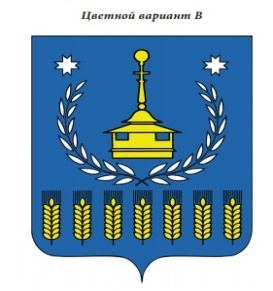 В Е С Т Н И Кправовых актов муниципального образования «Воткинский район»№ 57  31 марта 2021 годаОфициальное изданиеосновано в  декабре 2009 годаУдмуртская Республика, г. Воткинск, ул. Красноармейская,  43а, 2021 годВестник  правовых актов муниципального образования «Воткинский район» издается в соответствии с решением Совета депутатов муниципального образования «Воткинский район»  от 23.12.2009 г. № 325  «Об учреждении средства массовой информации «Вестник правовых актов  муниципального образования «Воткинский район»».С О Д Е Р Ж А Н И ЕСОВЕТ   ДЕПУТАТОВМУНИЦИПАЛЬНОГО ОБРАЗОВАНИЯ«ВОТКИНСКИЙ РАЙОН»«ВОТКА ЁРОС»МУНИЦИПАЛ КЫЛДЫТЭТЫСЬ ДЕПУТАТЪЁСЛЭН КЕНЕШСЫР Е Ш Е Н И Е«25»   марта  2021  года                                                                                    № 351г. Воткинск«О состоянии  законности, правопорядка и общественной  безопасности на территории муниципального образования  «Воткинский район»    за 2020 год»		В соответствии с Федеральным  законом   от 17.01.1992 года  № 2202-1 «О прокуратуре Российской Федерации», заслушав  информацию Воткинского межрайонного прокурора, старшего советника  юстиции – Орлова А.А. о состоянии законности, правопорядка и общественной безопасности на территории муниципального образования «Воткинский район» за 2020 год, руководствуясь Уставом муниципального образования «Воткинский район,	Совет депутатов муниципального образования «Воткинский район» РЕШАЕТ:Информацию о состоянии законности, правопорядка и общественной безопасности на  территории муниципального образования «Воткинский район» за 2020 год  принять к сведению (прилагается).Настоящее решение вступает в силу со дня его принятия.Председатель Совета депутатов муниципального образования «Воткинский район»								М.А.Назаровг.Воткинск«25»  марта 2021 года№ 351 Информация о состоянии  законности, правопорядка и общественной  безопасности на территории муниципального образования  «Воткинский район»    за 2020 год»По итогам 2020 года число преступлений, совершенных на территории Воткинского района снизилось на 7,7%.Анализ криминогенной обстановки на территории района показал, что значительный удельный вес составляют преступления против собственности, а именно кражи, факты хищения имущества путем мошенничества, преступления совершенные на бытовой почве.Несмотря на принимаемые правоохранительными органами меры по информированию населения района о наиболее распространенных способах хищений денежных средств с банковских карт, количество преступлений данной категории продолжает оставаться значительным. В связи с этим указанная проблема по-прежнему является актуальной и требует принятия дополнительных мер, направленных на разъяснительную работу с жителями района. Поскольку в соответствии с п.5 ч.1 ст.5 Федерального закона от 23.06.2016 № 182-ФЗ «Об основах системы профилактики правонарушений в Российской Федерации» органы местного самоуправления являются субъектами профилактики, целесообразно продолжить организацию распространения материалов, разъясняющих типовые способы совершения хищений с банковских карт через банковские и почтовые отделения, торговые центры (магазины), школы, детские сады, иные организации и предприятия (преимущественно с большим количеством занятых работников). Анализ поступающих в органы прокуратуры и органы местного самоуправления обращений в сфере профилактики преступлений и правонарушений, в том числе в семейно-бытовой сфере показал, что основной причиной нарушения прав граждан на благоприятные жилищные условия является злоупотребление алкогольными напитками, а также использование жилого помещения не по назначению.Вопросы активизации работы по профилактике правонарушений и преступлений в жилищно-бытовой сфере на системной основе обсуждаются на заседаниях рабочей группы при Воткинском межрайонном прокуроре по вопросам профилактики антиобщественного поведения в жилищно-бытовой сфере.При этом Администрации МО «Воткинский район» следует обратить особое внимание на реализацию Федерального закона от 23.06.2016 № 182-ФЗ «Об основах системы профилактики правонарушений в Российской Федерации».При принятии муниципальных программ по профилактике правонарушений учитывать направления и виды профилактической работы, предусмотренные указанным Федеральным законом.Кроме того, необходимо активизировать работу органов профилактики по информированию жителей Воткинского района по вопросам профилактики правонарушений и преступлений, совершаемых в бытовой сфере, обратив особое внимание о доведении информации по социальной адаптации, ресоциализации, социальной реабилитации, помощи лицам, пострадавшим от правонарушений или подверженным риску стать таковыми.В целях профилактики правонарушений в жилищно-бытовой сфере административной комиссии МО «Воткинский район» необходимо систематически проводить рейдовые мероприятия по выявлению фактов продажи на территории МО «Воткинский район» алкогольной продукции в ночное время.В целях предупреждения террористических проявлений Федеральным законом от 06.03.2006 №35-ФЗ «О противодействии терроризму», Требованиями к антитеррористической защищенности объектов (территорий) Министерства просвещения Российской Федерации и объектов (территорий), относящихся к сфере деятельности Министерства просвещения Российской Федерации, утвержденных постановлением Правительства Российской Федерации от 02.08.2019 № 1006, предусмотрено проведение в образовательных организациях, относящихся к 3 категории опасности, мероприятий по обеспечению их охраной сотрудниками частных охранных организаций, подразделениями вневедомственной охраны войск национальной гвардии Российской Федерации или подразделениями ведомственной охраны федеральных органов исполнительной власти. В нарушение указанных требований закона, во всех общеобразовательных и дошкольных образовательных организациях Воткинского района основные входы в помещения контрольно-пропускными пунктами (постами охраны) не оборудованы, охрана сотрудниками специализированных охранных организаций круглосуточно не осуществляется.В сфере рассмотрения обращений граждан и юридических лиц в 2020 году межрайонной прокуратурой выявлялись нарушения в деятельности должностных лиц Администрации МО «Воткинский район», касающиеся нарушения сроков рассмотрения обращений, их необоснованного продления, предоставления ответа не по всем доводам, указанным в заявлении.В целях устранения нарушений Федерального закона от 02.05.2006       № 59-ФЗ «О порядке рассмотрения обращений граждан Российской Федерации» межрайонной прокуратурой в адрес главы МО «Воткинский район» внесено 6 представлений, 1 должностное лицо привлечено к дисциплинарной ответственности, 1 должностное лицо Администрации МО «Камское» привлечено к административной ответственности по ст. 5.59 КоАП РФ.Причинами названных нарушений явилось отсутствие надлежащего контроля вышестоящими должностными лицами Администрации МО «Воткинский район» за рассмотрением обращений граждан и юридических лиц подчиненными сотрудниками.В 2020 году факты ненадлежащей реализации Администрацией МО «Воткинский район» предусмотренных Федеральным законом от 06.10.2003 № 131-ФЗ «Об общих принципах организации местного самоуправления в Российской Федерации» (далее – Федеральный закон № 131-ФЗ) полномочий по организации электро- и газоснабжения населенных пунктов, содержании и обслуживании автомобильных дорог общего пользования местного значения в границах населенных пунктов муниципального образования «Воткинский район».В сфере защиты прав субъектов предпринимательской деятельности межрайонной прокуратурой в 2020 году в деятельности должностных лиц органов местного самоуправления сельских поселений выявлены факты неразмещения на официальном сайте в сети «Интернет» информации, предусмотренной Федеральным законом от 24.07.2007 № 209-ФЗ «О развитии малого и среднего предпринимательства в Российской Федерации». В связи с выявленными нарушениями в адрес 12 Глав поселений внесены представления об устранении нарушений закона, в отношении должностных лиц возбуждены производства по делам об административных правонарушениях, предусмотренных ч. 2 ст. 13.27 КоАП РФ. Анализ причин допущенных нарушений указывает на ненадлежащую организацию работы по ведению органами местного самоуправления официальных сайтов, а также отсутствие контроля за указанной деятельностью, в связи с чем предлагаю организовать указанную работу на уровне органов местного самоуправления муниципального района, в том числе путем оказания практической и методической помощи. На территории Воткинского района расположено 17 защитных сооружения гражданской обороны (в муниципальной собственности - 5), из них: ограниченно готовы к эксплуатации – 14 (в том числе находящихся в муниципальной собственности - 3), не готовы – 3 (в том числе находящихся в муниципальной собственности - 2). На паспорта ЗС ГО № 159-18, № 158-18, № 157-18, № 156-18, № 155-18, № 154-18, № 144-18, 146-18, 147-18, 150-18 нет правоустанавливающих документов, что не позволяет установить собственника, отсутствует техническая документация на подвалы жилых домов, таким образом указанные объекты имеют в соответствии с ч. 1 ст. 225 ГК РФ признаки бесхозяйного имущества.В нарушение ч. 3 ст. 225 ГК РФ органом местного самоуправления в течение длительного периода времени не принято мер к установлению собственников ЗС ГО или признания имущества бесхозяйным, с последующей постановкой на учет органом, осуществляющим государственную регистрацию права на недвижимое имущество.В большинстве случаев защитные сооружения не соответствуют предъявляемым требованиям (требуется косметический ремонт, отсутствует вентиляция и другие).До настоящего времени проблемным остается вопрос создания мест (площадок) накопления твердых коммунальных отходов на территориях сельских поселений в соответствии с требованиями градостроительного, природоохранного и санитарно-эпидемиологического законодательства. Возросло количество обращений по вопросу организации деятельности по сбору твердых коммунальных отходов.В связи с тем, что в первом полугодии 2020 года на территориях сельских поселений накопление твердых коммунальных отходов продолжает осуществляться в отдельно стоящих контейнерах, а созданные контейнерные площадки не соответствуют требованиям санитарно-эпидемиологического законодательства, предлагаю во втором полугодии 2020 года принять дополнительные меры к обустройству необходимого количества контейнерных площадок. Кроме того, предлагаю во взаимодействии с органами местного самоуправления сельских поселений при проведении мероприятий в рамках муниципального контроля особое внимание уделять выявлению несанкционированных свалок на территории района для последующего принятия своевременных мер по их ликвидации. В 2020 году по г. Воткинску и Воткинскому району на 33 % увеличилось количество лиц, привлеченных к административной ответственности за совершение правонарушений в сфере незаконного оборота наркотических средств. Реализация органами местного самоуправления Воткинского района мероприятий антинаркотической направленности не отвечает остроте складывающейся ситуации. При реализации муниципальной программы в сфере противодействия незаконному обороту наркотических средств необходимо продолжить и активизировать проведении мероприятий по противодействию злоупотреблению наркотиками и их незаконному обороту.СОВЕТ   ДЕПУТАТОВМУНИЦИПАЛЬНОГО ОБРАЗОВАНИЯ«ВОТКИНСКИЙ РАЙОН»«ВОТКА ЁРОС»МУНИЦИПАЛ КЫЛДЫТЭТЫСЬ ДЕПУТАТЪЁСЛЭН КЕНЕШСЫР Е Ш Е Н И Е25 марта 2021  года                                                                                    № 352г. Воткинск«О внесении изменений в решение Совета депутатовмуниципального образования «Воткинский район» от 29.12.2020 года №328 «О бюджетe муниципального образования «Воткинский район» на 2021 год и на плановый период 2022 и 2023 годов» Внести в решение Совета депутатов муниципального образования «Воткинский район» от 29.12.2020 года №328 «О бюджетe муниципального образования «Воткинский район» на 2021 год и на плановый период 2022 и 2023 годов» следующие изменения:1.1. в статье 1 «Основные характеристики бюджета муниципального образования «Воткинский район» на 2021 год и на плановый период 2022 и 2023 годов»а) в п.1     в п.п.1) цифры «923304,6», «568788,0», «505977,0»   заменить цифрами «973858,6», «619342,0», «556531,0»;    в п.п.2) цифры «958 680,6» заменить цифрами «1 039 390,6»;    в п.п.3) цифры «92 460,8» заменить цифрами «102 460,8»;    в п.п.4) цифры «35 376,0» заменить цифрами «65 532,0».б) в п.2     в п.п.1) цифры «873868,5», «509228,5», «446417,5»   заменить цифрами «879792,2», «515152,2», «452341,2»;    в п.п.2) цифры «899 696,4» заменить цифрами «915 620,1»;    в п.п.3) цифры «76 160,8», «76 160,8» заменить цифрами «102 460,8», «102 460,8»;    в п.п.4) цифры «25 827,9» заменить цифрами «35 827,9».1.2. в статье 12 «Муниципальные внутренние заимствования муниципального образования «Воткинский район» а) п.2 изложить в новой редакции:«2. Утвердить объем расходов на обслуживание муниципального внутреннего долга муниципального образования «Воткинский район» в 2021 году в размере 4 327 тыс. рублей, в 2022 году в размере 3 673 тыс. рублей и 2023 году в размере 3 673 тыс. рублей.».1.3. в приложение №1 к решению Совета депутатов муниципального образования «Воткинский район» от 29.12.2020 года №328 «О бюджетe муниципального образования «Воткинский район» на 2021 год и на плановый период 2022 и 2023 годов» внести изменения согласно таблице 1 приложения №1 к настоящему решению;1.4. в приложение №1 к решению Совета депутатов муниципального образования «Воткинский район» от 29.12.2020 года №328 «О бюджетe муниципального образования «Воткинский район» на 2021 год и на плановый период 2022 и 2023 годов» внести изменения согласно таблице 2 приложения №1 к настоящему решению;1.5. в приложение №2 к решению Совета депутатов муниципального образования «Воткинский район» от 29.12.2020 года №328 «О бюджетe муниципального образования «Воткинский район» на 2021 год и на плановый период 2022 и 2023 годов» внести изменения согласно таблице 1 приложения №2 к настоящему решению;1.6. в приложение №2 к решению Совета депутатов муниципального образования «Воткинский район» от 29.12.2020 года №328 «О бюджетe муниципального образования «Воткинский район» на 2021 год и на плановый период 2022 и 2023 годов» внести изменения согласно таблице 2 приложения №2 к настоящему решению;1.7. приложение №6 к решению Совета депутатов муниципального образования «Воткинский район» от 29.12.2020 года №328 «О бюджетe муниципального образования «Воткинский район» на 2021 год и на плановый период 2022 и 2023 годов» изложить в новой редакции согласно таблице 1 приложения №3 к настоящему решению;1.8. приложение №6 к решению Совета депутатов муниципального образования «Воткинский район» от 29.12.2020 года №328 «О бюджетe муниципального образования «Воткинский район» на 2021 год и на плановый период 2022 и 2023 годов» изложить в новой редакции согласно таблице 2 приложения №3 к настоящему решению;1.9. в приложение №7 к решению Совета депутатов муниципального образования «Воткинский район» от 29.12.2020 года №328 «О бюджетe муниципального образования «Воткинский район» на 2021 год и на плановый период 2022 и 2023 годов» внести изменения согласно таблице 1 приложения №4 к настоящему решению;1.10. в приложение №7 к решению Совета депутатов муниципального образования «Воткинский район» от 29.12.2020 года №328 «О бюджетe муниципального образования «Воткинский район» на 2021 год и на плановый период 2022 и 2023 годов» внести изменения согласно таблице 2 приложения №4 к настоящему решению;1.11. в приложение №8 к решению Совета депутатов муниципального образования «Воткинский район» от 29.12.2020 года №328 «О бюджетe муниципального образования «Воткинский район» на 2021 год и на плановый период 2022 и 2023 годов» внести изменения согласно таблице 1 приложения №5 к настоящему решению;1.12. в приложение №8 к решению Совета депутатов муниципального образования «Воткинский район» от 29.12.2020 года №328 «О бюджетe муниципального образования «Воткинский район» на 2021 год и на плановый период 2022 и 2023 годов» внести изменения согласно таблице 2 приложения №5 к настоящему решению;1.13. приложение №11 к решению Совета депутатов муниципального образования «Воткинский район» от 29.12.2020 года №328 «О бюджетe муниципального образования «Воткинский район» на 2021 год и на плановый период 2022 и 2023 годов» изложить в новой редакции согласно приложения №6 к настоящему решению.1.14. приложение №12 к решению Совета депутатов муниципального образования «Воткинский район» от 29.12.2020 года №328 «О бюджетe муниципального образования «Воткинский район» на 2021 год и на плановый период 2022 и 2023 годов» изложить в новой редакции согласно приложения №7 к настоящему решению.2. Решение подлежит официальному опубликованию.Председатель Совета депутатов  муниципального образования«Воткинский район»     		                                                                     М.А. НазаровГлава  муниципального образования«Воткинский район»     			             	                       И.П. Прозоровг. Воткинск25  марта 2021 года№ 352Приложение № 7                                                                                            к  решению Совета депутатов МО «Воткинский район»от «25» марта 2021 года № 352Программа муниципальных внутренних заимствованиймуниципального образования «Воткинский район» на 2021 год ина плановый период 2022 и 2023 годов                                                                                                                                                                                                             тыс. руб.СОВЕТ   ДЕПУТАТОВМУНИЦИПАЛЬНОГО ОБРАЗОВАНИЯ«ВОТКИНСКИЙ РАЙОН»«ВОТКА ЁРОС»МУНИЦИПАЛ КЫЛДЫТЭТЫСЬ ДЕПУТАТЪЁСЛЭН КЕНЕШСЫР Е Ш Е Н И Е«25» марта  2021  года                                                                                    № 353г. Воткинск«О  готовности сельскохозяйственных предприятий Воткинского  района  к весенне-полевым работам»Руководствуясь статьей 34 Устава муниципального образования «Воткинский район»,Совет депутатов муниципального образования «Воткинский район» РЕШАЕТ:1. Информацию «О готовности сельскохозяйственных предприятий района к весенне-полевым работам»  принять к сведению (прилагается).            2.   Настоящее решение вступает в силу со дня его принятия.Председатель Совета депутатов муниципального образования«Воткинский район» УР							М.А. Назаров г. Воткинск« 25 »марта 2021 года№353Готовность  сельскохозяйственных предприятий Воткинского района к весенне-полевым работам.За весенний период 2021 года  сельхозпредприятиям и  крестьянско-фермерских хозяйствам  предстоит посеять 20795 га   из них:  яровых зерновых  12395 га, однолетних трав  2729 га,  кукурузы  2761 га.  Вся посевная площадь по сельхозпредприятиям  и КФХ района составит 46040 га, в целом по району 47903 га, что больше на 828 га по сравнению с прошлым годом. Подготовка к весенне-полевым работам началась еще осенью прошлого года, зяблевая обработка выполнена на площади 8307 га, что составляет 40% от ярового сева. Для выполнения плана посева яровых зерновых и зернобобовых культур  засыпано 79 % семян - 1667 тонн. В течение зимы  велась работа по подработке семян  до посевных кондиций. Качество семян на сегодняшний день по району составляет 77%,   в среднем по Удмуртии  80%.  Ежегодно ведётся работа по обновлению семян. В этом году обновили  7%  семенного фонда или 150 тонн,  это   семена высоких репродукций в основном элита и питомники размножения. Всего сортовых посевов планируется  90%. В хозяйствах района будет высеяно зерновых и зернобобовых более  20 сортов и гибридов, в том числе и импортной селекции: ячмень Маргрета, Памяти Чепелева, Бином, Родник Прикамья, Памяти Родины и др., овес – Яков, Гунтер, Буланый и др., пшеница –Иолдыс, Ликомера, Ирень, Ульяновская-100, Тризо  Хозяйства закупили  41 тонну семян кукурузы-84% от потребности, на оставшуюся часть заключены договора поставки семян. При посеве будут использованы сорта: гибриды  – Каскад166, Росс 140, Краснодарский 194, Алмаз. и др.  Семенами  многолетних трав обеспечены в полном объеме, засыпано и закуплено 42 тонны. Этого объема достаточно для обновления 25% всего клина многолетних трав, (сорта клевера красного - Пермский местный, Дымковский,  люцерны - Сарга, Уралочка, Кроне, Ленинградский 204).Продолжается  работа по  приобретению минеральных удобрений. На сегодня завезено около 700 тонн д.в. или 14 кг д.в. на 1 га посева. Всего заключено договоров  на 1000 тонн. Ожидается обеспеченность по 20 кг д.в.  на 1 га посева (ниже прошлого года). Фермерами и предприятиями района запланирована посадка картофеля на площади более 1350 га. Для этого засыпано в хранилища и закуплено около 7000 т семян. Для обновления семенного материала закупили такие сорта как: Бельмондо, Мемфис, Метеор, Алуэт и др.На площади более 44 га планируют посеять и посадить овощей, в т.ч. капуста - более 18 га, свекла около 12 га, морковь 14 га, так же небольшие площади отведут под возделывание лука и чеснока.           Эффективное использование одних минеральных удобрений не возможно без  применения комплексной защиты растений, проведенный фитоанализ семян  показывает   на зараженность фитопатогенами. Для предотвращения развития болезней вредителей в посевах высеянных культур, необходимо протравить порядка 40% всех семян или 900 тонн,   это партии предназначенные для семенных участков. С начала года  в хозяйствах района  был организован ремонт сельскохозяйственной техники. В середине апреля начнутся   технические осмотры.            На период полевых работ будет организовано горячее питание в поле.   В целях стимулирования труда  специалистами отдела сельского хозяйства  разработаны  условия соревнования на все периоды полевых работ.     С 1 марта по 15 апреля объявлен «Районный конкурс по подготовке сельхозтоваропроизводителей к весенне-полевым работам»                                                                                                                                   В целом подготовка к проведению весеннее-полевых работ   проходит не плохо, хозяйства будут готовы  к  посевной в срок.СОВЕТ   ДЕПУТАТОВМУНИЦИПАЛЬНОГО ОБРАЗОВАНИЯ«ВОТКИНСКИЙ РАЙОН»«ВОТКА ЁРОС»МУНИЦИПАЛ КЫЛДЫТЭТЫСЬ ДЕПУТАТЪЁСЛЭН КЕНЕШСЫР Е Ш Е Н И Е«25»марта 2021  года                                                                                           №354г. ВоткинскО внесении изменений в Положение о пенсионном обеспечении муниципальных служащих муниципального образования «Воткинский район», утвержденное решением Совета депутатов муниципального образования «Воткинский район» от 31.03.2011г. № 427       В соответствии с Трудовым кодексом Российской Федерации, Федеральными законами от 28.12.2013г. № 400-ФЗ «О страховых пенсиях», от 15.12.2001г. № 166-ФЗ «О государственном пенсионном обеспечении в Российской Федерации», от 02.03.2007г. № 25-ФЗ «О муниципальной службе в Российской Федерации», от 16.12.2019г. № 439-ФЗ «О внесении изменений в Трудовой кодекс Российской Федерации в части формирования сведений о трудовой деятельности в электронном виде», законом Удмуртской Республики от 20.03.2008г. № 10-РЗ «О муниципальной службе в Удмуртской Республике» (далее по тексту- Закон Удмуртской Республики № 10-РЗ), руководствуясь Уставом муниципального образования «Воткинский район», Совет депутатов муниципального образования «Воткинский район» РЕШАЕТ:       1. Внести в Положение о пенсионном обеспечении муниципальных служащих муниципального образования «Воткинский район» (далее по тексту- Положение), утвержденное решением Совета депутатов муниципального образования «Воткинский район» от 31.03.2011г. № 427 следующие изменения:1) в преамбуле Положения слова «и Постановления Правительства Удмуртской Республики от 25.10.2010г. № 315 «О реализации закона Удмуртской Республики «О пенсионном обеспечении государственных гражданских служащих «Удмуртской Республики» исключить;2) раздел 1 «Основные понятия используемые в настоящем Положении» исключить;3) пункт 2.2. изложить в следующей редакции:«2.2. Муниципальные служащие при увольнении с муниципальной службы по основаниям, предусмотренным пунктами 1, 2 (за исключением случаев истечения срока действия срочного трудового договора (контракта) в связи с истечением установленного срока полномочий муниципального служащего, замещавшего должности "главы Администрации городского округа", "главы Администрации муниципального района", "главы Администрации муниципального округа", "главы Администрации городского поселения", а также должность, установленную для непосредственного обеспечения исполнения полномочий лица, замещающего муниципальную должность, указанную в части 13 статьи 2 Закона Удмуртской Республики № 10-РЗ), 3 и 7 части 1 статьи 77, пунктом 3 части 1 статьи 81 Трудового кодекса Российской Федерации и пунктом 1 части 1 статьи 19 Федерального закона "О муниципальной службе в Российской Федерации", имеют право на пенсию за выслугу лет, если на день освобождения от должности они имели право на страховую пенсию по старости (инвалидности) в соответствии с частью 1 статьи 8 и статьями 9, 30 - 33 Федерального закона "О страховых пенсиях" и непосредственно перед увольнением замещали должности муниципальной службы не менее 12 полных месяцев.»;4) пункт 2.3. изложить в следующей редакции:«2.3. Муниципальные служащие при увольнении с муниципальной службы по основаниям, предусмотренным пунктом 2 (в случае истечения срока действия срочного трудового договора (контракта) в связи с истечением установленного срока полномочий муниципального служащего, замещавшего должности "главы Администрации городского округа", "главы Администрации муниципального района", "главы Администрации муниципального округа", "главы Администрации городского поселения", а также должность, установленную для непосредственного обеспечения исполнения полномочий лица, замещающего муниципальную должность, указанную в части 13 статьи 2 настоящего Закона), 8 и 9 части 1 статьи 77, пунктами 1 и 2 части 1 статьи 81 и пунктами 2, 5 и 7 части 1 статьи 83 Трудового кодекса Российской Федерации, имеют право на пенсию за выслугу лет, если непосредственно перед увольнением они замещали должности муниципальной службы не менее одного полного месяца, при этом суммарная продолжительность замещения таких должностей составляет не менее 12 полных месяцев.»;5) в абзаце 2 пункта 5.2 и в абзаце 1 пункта 6.3. слова «Управление делопроизводства» заменить словами «отдел делопроизводства Управления правовой, кадровой и учетной политики»;6) пункт 5.3. изложить в следующей редакции:«5.3. Заявление о назначении пенсии за выслугу лет регистрируется в день его подачи (получения по почте) кадровой службой соответствующего органа местного самоуправления (отраслевого (функционального органа Администрации) (далее - заявление).К заявлению прилагаются:1) паспорт гражданина Российской Федерации или временное удостоверение личности гражданина Российской Федерации, выдаваемое на период оформления паспорта в порядке, утверждаемом уполномоченным федеральным органом исполнительной власти;2) документы, подтверждающие стаж муниципальной службы для назначения пенсии за выслугу лет (далее - стаж муниципальной службы): трудовая книжка и (или) сведения о трудовой деятельности (за период до 1 января 2020 года, архивные справки, справки, выданные в установленном порядке уполномоченными государственными (муниципальными) органами, и другие документы, подтверждающие стаж муниципальной службы.Периоды прохождения военной службы, другой приравненной к ней службы, а также периоды прохождения службы работников федеральных органов налоговой полиции и органов по контролю за оборотом наркотических средств и психотропных веществ, таможенных органов подтверждаются военными билетами, справками военных комиссариатов, воинских подразделений, архивными справками, записями в трудовой книжке, послужными списками;3) документы, подтверждающие выполняемые трудовые (служебные) обязанности, возложенные по занимаемой должности (занимаемым должностям), периоды работы на которой (которых) предлагаются к включению в стаж муниципальной службы (представляются при желании гражданина включить в стаж муниципальной службы периоды работы на отдельных должностях в соответствии с подпунктом 13 пункта 1 статьи 12 Закона Удмуртской Республики от 20 марта 2008 года N 10-РЗ «О муниципальной службе в Удмуртской Республике».7) дополнить пунктом 5.3.1. следующего содержания:«5.3.1 Гражданин вправе по собственной инициативе представить следующие документы и сведения:1) сведения о страховом номере индивидуального лицевого счета;2) справку, выданную территориальным органом Пенсионного фонда Российской Федерации, о назначенной страховой пенсии по старости (инвалидности) с указанием федерального закона, в соответствии с которым она назначена, и размера назначенной пенсии, установленного на месяц обращения за назначением пенсии за выслугу лет (далее - справка о размере пенсии);3) справку, подтверждающую факт установления инвалидности (при необходимости);В случае, если гражданином (его представителем) не представлены вышеуказанные сведения, кадровая служба соответствующего органа местного самоуправления (отраслевого (функционального) органа Администрации в течение 3 рабочих дней со дня регистрации представленных документов, направляет межведомственные запросы о представлении сведений, в органы и организации обладающими указанными сведениями.4) трудовую книжку и (или) сведения о трудовой деятельности (за периоды после 1 января 2020 года).8) пункт 6.3 дополнить подпунктами 9 и 10 следующего содержания:«сведения о страховом номере индивидуального лицевого счета;справку, подтверждающую факт установления инвалидности (при необходимости);»9) подпункт 9 статьи 6.3 считать подпунктом 11.10) в подпункте 7 пункта 6.3, в пунктах 8.2., 8.5. и 8.6. после слов «трудовая книжка» в соответствующих падежах, «трудовая книжка установленного образца» дополнить словами «и (или) сведения о трудовой деятельности в соответствии со статьей 66.1 Трудового кодекса РФ» в соответствующих падежах;11) в пункте 1 Приложения 1, в пункте 7 Приложения 5 являющихся приложениями к Положению после слов «копия трудовой книжки» дополнить словами «и (или) сведения о трудовой деятельности в соответствии со статьей 66.1 Трудового кодекса РФ»..       2. Настоящее решение вступает в силу с момента его принятия.       3. Разместить настоящее решение на официальном сайте муниципального образования «Воткинский район» в информационно-телекоммуникационной сети Интернет и опубликовать в средстве массовой информации «Вестник правовых актов муниципального образования «Воткинский район».Председатель Совета депутатовмуниципального образования«Воткинский район»                                                                                         М.А НазаровГлава муниципального образования«Воткинский район»						   	       И.П Прозоровг. Воткинск«25» марта  2021 года№ 354СОВЕТ   ДЕПУТАТОВМУНИЦИПАЛЬНОГО ОБРАЗОВАНИЯ«ВОТКИНСКИЙ РАЙОН»«ВОТКА ЁРОС»МУНИЦИПАЛ КЫЛДЫТЭТЫСЬ ДЕПУТАТЪЁСЛЭН КЕНЕШСЫР Е Ш Е Н И Е«25»марта 2021  года                                                                                           №355г. ВоткинскО внесении изменений в решение Совета депутатов муниципального образования «Воткинский район» от 23.12.2009 года № 325 «Об учреждении средства массовой информации «Вестник правовых актов муниципального образования«Воткинский район»В соответствии с   федеральным законом  № 131-ФЗ от 06.10.2003г. «Об общих принципах организации местного самоуправления в Российской Федерации», федеральным законом № 2124-1 от 27.12.1991г. «О средствах массовой информации», Уставом муниципального образования «Воткинский район», Совет депутатов муниципального образования «Воткинский район» РЕШАЕТ,Внести в решение Совета депутатов муниципального образования «Воткинский район» от 23.12.2009 года № 325«Об учреждении средства массовой информации «Вестник правовых актов муниципального образования «Воткинский район» следующие изменения:Статью 6 изложить в следующей редакции:«Статья  6:Способы распространения Вестника – путем размещения в административных зданиях Администрации муниципального образования «Воткинский район», администраций муниципальных образований поселений Воткинского района, в здании районной библиотеки  МБУК «БКЦ» МО «Воткинский район».Электронная версия номера  Вестника размещается на официальном сайте муниципального образования «Воткинский район».2. Настоящее решение вступает в силу с момента официального опубликования .Председатель Совета депутатовмуниципального образования«Воткинский район»					   	             М.А.НазаровГлава муниципального образования«Воткинский район»                                                       	    	            И.П. Прозоровг.Воткинск25 марта 2021 г№355СОВЕТ   ДЕПУТАТОВМУНИЦИПАЛЬНОГО ОБРАЗОВАНИЯ«ВОТКИНСКИЙ РАЙОН»«ВОТКА ЁРОС»МУНИЦИПАЛ КЫЛДЫТЭТЫСЬ ДЕПУТАТЪЁСЛЭН КЕНЕШСЫР Е Ш Е Н И Е«25» марта 2021  года                                                                                №356г. Воткинск«О представлении к награждению Почетной грамотой Государственного Совета Удмуртской Республики»Рассмотрев ходатайство трудовых коллективов, в соответствии с постановлением Президиума Государственного Совета Удмуртской Республики от 21.06.2005 № 545-III «Об утверждении Положения о Почетной грамоте Государственного Совета Удмуртской Республики», руководствуясь статьей 25 Устава муниципального образования «Воткинский район»,Совет депутатов муниципального образования «Воткинский район» РЕШАЕТ:1. Ходатайствовать перед Президиумом Государственного Совета Удмуртской Республики наградить Почетной грамотой Государственного Совета Удмуртской Республики:1.1.    За вклад в становление и развитие системы местного самоуправления: - Быстрову Оксану Васильевну – начальника отдела планирования , учета , отчетности и управления муниципальным имуществом – главного бухгалтера Управления муниципальным имуществом и земельными ресурсами Администрации муниципального образований «Воткинский район».1.2. за большой вклад в работу по разработке и реализации проектной деятельности на территории муниципального образования «Воткинский район» и в связи с празднованием Дня местного самоуправления:- Лужбину Ольгу Леонидовну – заведующего отделом массово-зрелищных мероприятий  Муниципального бюджетного учреждения культуры « Библиотечно-культурный центр» муниципального образования «Воткинский район».1.3.  за многолетний добросовестный труд и достигнутые успехи в работе:- Яковлеву Евгению Александровну – ответственного секретаря  Автономного учреждения Удмуртской Республики «Редакция газеты «Воткинские вести».1.4. За достигнутые успехи в профессиональной деятельности:- Елькину Любовь Георгиевну – главного бухгалтера Муниципального казенного учреждения «Центр образования - Централизованная бухгалтерия учреждений (организаций) в сфере образования муниципального образования «Воткинский район»;- Козгову Светлану Владимировну - воспитателя  муниципального бюджетного  дошкольного образовательного учреждения «Детский сад № 1 п.Новый».2. Решение вступает  в силу со дня его принятияПредседатель Совета депутатовмуниципального образования«Воткинский район»                                                                                М.А.Назаровг. Воткинск«25» марта  2021 года№ 356СОВЕТ   ДЕПУТАТОВМУНИЦИПАЛЬНОГО ОБРАЗОВАНИЯ«ВОТКИНСКИЙ РАЙОН»«ВОТКА ЁРОС»МУНИЦИПАЛ КЫЛДЫТЭТЫСЬ ДЕПУТАТЪЁСЛЭН КЕНЕШСЫР Е Ш Е Н И Е«25» марта  2021  года                                                                                    №357г. ВоткинскО создании Автономной некоммерческой организации «Центр ремесел» муниципального образования «Воткинский район»       В соответствии с Гражданским кодексом Российской Федерации, Федеральным законом от 12.01.1996 № 7-ФЗ «О некоммерческих организациях», Федеральным законом от 06.10.2003 № 131-ФЗ «Об общих принципах организации местного самоуправления в Российской Федерации», руководствуясь Уставом муниципального образования «Воткинский район»,Совет депутатов муниципального образования «Воткинский район» РЕШАЕТ:1. Создать автономную некоммерческую организацию «Центр ремесел» МО «Воткинский район».2. Установить, что целью создания АНО «Центр ремесел» МО «Воткинский район» является обеспечение экономических, социальных и иных условий для сохранения, возрождения и развития декоративно-прикладного творчества, народных ремесел и промыслов, предоставление услуг в сферах культуры и туризма.3. Определить, что учредителем АНО «Центр ремесел» МО «Воткинский район» является муниципальное образование «Воткинский район».4. Определить, что полномочия учредителя АНО «Центр ремесел» МО «Воткинский район»  от имени муниципального образования «Воткинский район» осуществляет Отдел культуры, спорта и молодежной политики Администрации муниципального образования «Воткинский район».5. Определить, что объем средств бюджета муниципального образования «Воткинский район», передаваемых в качестве добровольного имущественного взноса муниципального образования «Воткинский район» в АНО «Центр ремесел» МО «Воткинский район», устанавливается решением Совета депутатов муниципального образования «Воткинский район» о бюджете муниципального образования «Воткинский район» на очередной финансовый год и на плановый период. 6. Отделу культуры, спорта и молодежной политики Администрации муниципального образования «Воткинский район»: 1) разработать и утвердить устав «Центр ремесел» МО «Воткинский район»;2) разработать и утвердить порядок участия представителей Отдела культуры, спорта и молодежной политики Администрации муниципального образования «Воткинский район» в органах управления АНО «Центр ремесел» МО «Воткинский район»;3) назначить представителей Отдела культуры, спорта и молодежной политики Администрации муниципального образования «Воткинский район» в органы управления АНО «Центр ремесел» МО «Воткинский район»;4) обеспечить государственную регистрацию АНО «Центр ремесел» МО «Воткинский район» в государственных регистрирующих органах в соответствии с законодательством Российской Федерации.7. Настоящее решение вступает в силу со дня его официального опубликования.8. Контроль за исполнением настоящего решения возложить на Заместителя Главы Администрации МО «Воткинский район» по социальным вопросам Епишкину О.А.Председатель Совета депутатовмуниципального образования«Воткинский район»                                                                                       М.А. НазаровГлава муниципального образования«Воткинский район»                                                                                      И.П. Прозоровг. Воткинск«25»  марта  2021года№357Адрес редакции: 427431, Удмуртская Республика, г. Воткинск,                      ул. Красноармейская, дом 43а, телефоны: 5-14-89, адрес электронной почты: sov-dep@mail.ru___________________________________________________________Подписано в печать 31.03.2021г.Тираж 40 экз.___________________________________________________________Отпечатано в Совете депутатов муниципального образования «Воткинский район» по адресу: 427431, Удмуртская Республика,  г. Воткинск, ул. Красноармейская, дом 43а                                                                                                                    стр.Приложение №1Приложение №1Приложение №1к решению Совета депутатовк решению Совета депутатовк решению Совета депутатовМО "Воткинский район"МО "Воткинский район"МО "Воткинский район"от  25 марта 2021 г № 352от  25 марта 2021 г № 352от  25 марта 2021 г № 352Таблица 1Таблица 1Доходы бюджета муниципального образования "Воткинский район" на 2021 год согласно классификации доходов бюджетов Российской ФедерацииДоходы бюджета муниципального образования "Воткинский район" на 2021 год согласно классификации доходов бюджетов Российской ФедерацииДоходы бюджета муниципального образования "Воткинский район" на 2021 год согласно классификации доходов бюджетов Российской ФедерацииДоходы бюджета муниципального образования "Воткинский район" на 2021 год согласно классификации доходов бюджетов Российской ФедерацииДоходы бюджета муниципального образования "Воткинский район" на 2021 год согласно классификации доходов бюджетов Российской Федерациисверх ранее утвержденных суммсверх ранее утвержденных суммсверх ранее утвержденных суммтыс. руб.Код бюджетной классификации Российской ФедерацииНаименование доходовНаименование доходовНаименование доходовСуммаКод бюджетной классификации Российской ФедерацииНаименование доходовНаименование доходовНаименование доходовСумма2 00 00000 00 0000 000БЕЗВОЗМЕЗДНЫЕ ПОСТУПЛЕНИЯБЕЗВОЗМЕЗДНЫЕ ПОСТУПЛЕНИЯБЕЗВОЗМЕЗДНЫЕ ПОСТУПЛЕНИЯ50 554,02 02 00000 00 0000 000Безвозмездные поступления от других бюджетов бюджетной системы Российской ФедерацииБезвозмездные поступления от других бюджетов бюджетной системы Российской ФедерацииБезвозмездные поступления от других бюджетов бюджетной системы Российской Федерации50 554,02 02 15002 05 0000 150Дотации бюджетам муниципальных районов на поддержку мер по обеспечению сбалансированности бюджетовДотации бюджетам муниципальных районов на поддержку мер по обеспечению сбалансированности бюджетовДотации бюджетам муниципальных районов на поддержку мер по обеспечению сбалансированности бюджетов20 569,02 02 20077 05 0000 150Субсидии бюджетам муниципальных районов на софинансирование капитальных вложений в объекты муниципальной собственностиСубсидии бюджетам муниципальных районов на софинансирование капитальных вложений в объекты муниципальной собственностиСубсидии бюджетам муниципальных районов на софинансирование капитальных вложений в объекты муниципальной собственности-7 602,02 02 25243 05 0000 150Субсидии бюджетам муниципальных районов на строительство и реконструкцию (модернизацию) объектов питьевого водоснабжения Субсидии бюджетам муниципальных районов на строительство и реконструкцию (модернизацию) объектов питьевого водоснабжения Субсидии бюджетам муниципальных районов на строительство и реконструкцию (модернизацию) объектов питьевого водоснабжения 7 601,02 02 25576 05 0000 150Субсидии бюджетам муниципальных районов на обеспечение комплексного развития сельских территорийСубсидии бюджетам муниципальных районов на обеспечение комплексного развития сельских территорийСубсидии бюджетам муниципальных районов на обеспечение комплексного развития сельских территорий-5 094,02 02 27576 05 0000 150Субсидии бюджетам муниципальных районов на софинансирование капитальных вложений в объекты государственной (муниципальной) собственности в рамках обеспечения комплексного развития сельских территорийСубсидии бюджетам муниципальных районов на софинансирование капитальных вложений в объекты государственной (муниципальной) собственности в рамках обеспечения комплексного развития сельских территорийСубсидии бюджетам муниципальных районов на софинансирование капитальных вложений в объекты государственной (муниципальной) собственности в рамках обеспечения комплексного развития сельских территорий5 094,02 02 35469 05 0000 150Субвенции бюджетам муниципальных районов на проведение Всероссийской переписи населения 2020 годаСубвенции бюджетам муниципальных районов на проведение Всероссийской переписи населения 2020 годаСубвенции бюджетам муниципальных районов на проведение Всероссийской переписи населения 2020 года364,02 02 45303 05 0000 150Межбюджетные трансферты бюджетам муниципальных районов на ежемесячное денежное вознаграждение за классное руководство педагогическим работникам государственных и муниципальных общеобразовательных организацийМежбюджетные трансферты бюджетам муниципальных районов на ежемесячное денежное вознаграждение за классное руководство педагогическим работникам государственных и муниципальных общеобразовательных организацийМежбюджетные трансферты бюджетам муниципальных районов на ежемесячное денежное вознаграждение за классное руководство педагогическим работникам государственных и муниципальных общеобразовательных организаций18 988,02 02 49999 05 0000 150Прочие межбюджетные трансферты, передаваемые бюджетам муниципальных районовПрочие межбюджетные трансферты, передаваемые бюджетам муниципальных районовПрочие межбюджетные трансферты, передаваемые бюджетам муниципальных районов10 634,0ИТОГО ДОХОДОВИТОГО ДОХОДОВИТОГО ДОХОДОВ50 554,0ДЕФИЦИТДЕФИЦИТДЕФИЦИТ-30 156,0БАЛАНСБАЛАНСБАЛАНС80 710,0Приложение №1Приложение №1Приложение №1Приложение №1к решению Совета депутатовк решению Совета депутатовк решению Совета депутатовк решению Совета депутатовМО "Воткинский район"МО "Воткинский район"МО "Воткинский район"МО "Воткинский район"от 25  марта 2021 г № 352от 25  марта 2021 г № 352от 25  марта 2021 г № 352от 25  марта 2021 г № 352Таблица 2Доходы бюджета муниципального образования "Воткинский район" на 2022-2023 год согласно классификации доходов бюджетов Российской ФедерацииДоходы бюджета муниципального образования "Воткинский район" на 2022-2023 год согласно классификации доходов бюджетов Российской ФедерацииДоходы бюджета муниципального образования "Воткинский район" на 2022-2023 год согласно классификации доходов бюджетов Российской ФедерацииДоходы бюджета муниципального образования "Воткинский район" на 2022-2023 год согласно классификации доходов бюджетов Российской ФедерацииДоходы бюджета муниципального образования "Воткинский район" на 2022-2023 год согласно классификации доходов бюджетов Российской ФедерацииДоходы бюджета муниципального образования "Воткинский район" на 2022-2023 год согласно классификации доходов бюджетов Российской Федерациисверх ранее утвержденных суммсверх ранее утвержденных суммтыс. руб.Код бюджетной классификации Российской ФедерацииНаименование доходовНаименование доходовСуммаСуммаСуммаКод бюджетной классификации Российской ФедерацииНаименование доходовНаименование доходов2022202220232 00 00000 00 0000 000БЕЗВОЗМЕЗДНЫЕ ПОСТУПЛЕНИЯБЕЗВОЗМЕЗДНЫЕ ПОСТУПЛЕНИЯ5 923,75 923,70,02 02 00000 00 0000 000Безвозмездные поступления от других бюджетов бюджетной системы Российской ФедерацииБезвозмездные поступления от других бюджетов бюджетной системы Российской Федерации5 923,75 923,70,0202 49999 05 0000 150Прочие межбюджетные трансферты, передаваемые бюджетам муниципальных районовПрочие межбюджетные трансферты, передаваемые бюджетам муниципальных районов5 923,75 923,70,0ИТОГО ДОХОДОВИТОГО ДОХОДОВ5 923,75 923,70,0ДЕФИЦИТДЕФИЦИТ-10 000,0-10 000,00,0БАЛАНСБАЛАНС15 923,715 923,70,0Приложение № 2Приложение № 2Приложение № 2Приложение № 2Приложение № 2Приложение № 2к Решению Совета депутатовк Решению Совета депутатовк Решению Совета депутатовк Решению Совета депутатовк Решению Совета депутатовк Решению Совета депутатовМО "Воткинский район"МО "Воткинский район"МО "Воткинский район"МО "Воткинский район"МО "Воткинский район"МО "Воткинский район"от  " 25" марта 2021 г № 352от  " 25" марта 2021 г № 352от  " 25" марта 2021 г № 352от  " 25" марта 2021 г № 352от  " 25" марта 2021 г № 352от  " 25" марта 2021 г № 352Таблица 1Таблица 1Таблица 1Таблица 1Таблица 1Таблица 1Источники внутреннего финансирования дефицита бюджета  Источники внутреннего финансирования дефицита бюджета  Источники внутреннего финансирования дефицита бюджета  Источники внутреннего финансирования дефицита бюджета  Источники внутреннего финансирования дефицита бюджета  Источники внутреннего финансирования дефицита бюджета  Источники внутреннего финансирования дефицита бюджета  муниципального образования «Воткинский район» на 2021 год       муниципального образования «Воткинский район» на 2021 год       муниципального образования «Воткинский район» на 2021 год       муниципального образования «Воткинский район» на 2021 год       муниципального образования «Воткинский район» на 2021 год       муниципального образования «Воткинский район» на 2021 год       муниципального образования «Воткинский район» на 2021 год       сверх ранее утвержденных суммсверх ранее утвержденных суммсверх ранее утвержденных суммсверх ранее утвержденных суммсверх ранее утвержденных суммсверх ранее утвержденных суммсверх ранее утвержденных сумм тыс.руб. тыс.руб. тыс.руб. тыс.руб.КодНаименование источников Наименование источников Сумма Сумма Сумма Сумма 000 01 00 00 00 00 0000 000 Источники внутреннего финансирования дефицитов бюджетовИсточники внутреннего финансирования дефицитов бюджетов30156,030156,030156,030156,0000 01 02 00 00 00 0000 000 Кредиты кредитных организаций в валюте Российской ФедерацииКредиты кредитных организаций в валюте Российской Федерации10000,010000,010000,010000,0000 01 02 00 00 00 0000 700Привлечение кредитов от кредитных организаций в валюте Российской ФедерацииПривлечение кредитов от кредитных организаций в валюте Российской Федерации10000,010000,010000,010000,0000 01 02 00 00 05 0000 710Привлечение кредитов от кредитных организаций бюджетами  муниципальных районов валюте Российской ФедерацииПривлечение кредитов от кредитных организаций бюджетами  муниципальных районов валюте Российской Федерации10000,010000,010000,010000,0000 01 02 00 00 00 0000 800Погашение кредитов, предоставленных кредитными организациями в валюте Российской ФедерацииПогашение кредитов, предоставленных кредитными организациями в валюте Российской Федерации0,00,00,00,0000 01 02 00 00 05 0000 810Погашение бюджетами муниципальных районов кредитов от кредитных организаций в валюте Российской ФедерацииПогашение бюджетами муниципальных районов кредитов от кредитных организаций в валюте Российской Федерации0,00,00,00,0000 01 03 00 00 00 0000 000Бюджетные кредиты от других бюджетов бюджетной системы Российской ФедерацииБюджетные кредиты от других бюджетов бюджетной системы Российской Федерации0,00,00,00,0000 01 03 01 00 00 0000 700Привлечение бюджетных кредитов от других бюджетов бюджетной системы Российской Федерации в валюте Российской ФедерацииПривлечение бюджетных кредитов от других бюджетов бюджетной системы Российской Федерации в валюте Российской Федерации0,00,00,00,0000 01 03 01 00 05 0000 710Привлечение кредитов от других бюджетов бюджетной системы Российской Федерации бюджетами муниципальных районов в валюте Российской ФедерацииПривлечение кредитов от других бюджетов бюджетной системы Российской Федерации бюджетами муниципальных районов в валюте Российской Федерации0,00,00,00,0000 01 03 01 00 00 0000 800Погашение бюджетных кредитов, полученных от других бюджетов бюджетной системы Российской Федерации в валюте Российской ФедерацииПогашение бюджетных кредитов, полученных от других бюджетов бюджетной системы Российской Федерации в валюте Российской Федерации0,00,00,00,0000 01 03 01 00 05 0000 810 Погашение бюджетами муниципальных районов кредитов от других бюджетов бюджетной системы Российской Федерации в валюте Российской ФедерацииПогашение бюджетами муниципальных районов кредитов от других бюджетов бюджетной системы Российской Федерации в валюте Российской Федерации0,00,00,00,0000 01 05 00 00 00 0000 000Изменение остатков средств на счетах по учету средств бюджетаИзменение остатков средств на счетах по учету средств бюджета20156,020156,020156,020156,0Приложение № 2Приложение № 2Приложение № 2Приложение № 2Приложение № 2Приложение № 2Приложение № 2к Решению Совета депутатовк Решению Совета депутатовк Решению Совета депутатовк Решению Совета депутатовк Решению Совета депутатовк Решению Совета депутатовк Решению Совета депутатовМО "Воткинский район"МО "Воткинский район"МО "Воткинский район"МО "Воткинский район"МО "Воткинский район"МО "Воткинский район"МО "Воткинский район"от  "25" марта 2021 г №352от  "25" марта 2021 г №352от  "25" марта 2021 г №352от  "25" марта 2021 г №352от  "25" марта 2021 г №352от  "25" марта 2021 г №352от  "25" марта 2021 г №352Таблица 2Таблица 2Таблица 2Таблица 2Таблица 2Таблица 2Таблица 2Источники внутреннего финансирования   Источники внутреннего финансирования   Источники внутреннего финансирования   Источники внутреннего финансирования   Источники внутреннего финансирования   Источники внутреннего финансирования   Источники внутреннего финансирования   Источники внутреннего финансирования   дефицита бюджета муниципального образования «Воткинский район»       дефицита бюджета муниципального образования «Воткинский район»       дефицита бюджета муниципального образования «Воткинский район»       дефицита бюджета муниципального образования «Воткинский район»       дефицита бюджета муниципального образования «Воткинский район»       дефицита бюджета муниципального образования «Воткинский район»       дефицита бюджета муниципального образования «Воткинский район»       дефицита бюджета муниципального образования «Воткинский район»       на плановый период 2022 и 2023 годовна плановый период 2022 и 2023 годовна плановый период 2022 и 2023 годовна плановый период 2022 и 2023 годовна плановый период 2022 и 2023 годовна плановый период 2022 и 2023 годовна плановый период 2022 и 2023 годовна плановый период 2022 и 2023 годовсверх ранее утвержденных суммсверх ранее утвержденных суммсверх ранее утвержденных суммсверх ранее утвержденных суммсверх ранее утвержденных суммсверх ранее утвержденных суммсверх ранее утвержденных суммсверх ранее утвержденных сумм тыс.руб. тыс.руб. тыс.руб.КодНаименование источников Сумма Сумма Сумма Сумма Сумма Сумма КодНаименование источников 202220222022202320232023000 01 00 00 00 00 0000 000 Источники внутреннего финансирования дефицитов бюджетов10000,010000,010000,00,00,00,0000 01 02 00 00 00 0000 000 Кредиты кредитных организаций в валюте Российской Федерации0,00,00,00,00,00,0000 01 02 00 00 00 0000 700Привлечение кредитов от кредитных организаций в валюте Российской Федерации10000,010000,010000,010000,010000,010000,0000 01 02 00 00 05 0000 710Привлечение кредитов от кредитных организаций бюджетами  муниципальных районов валюте Российской Федерации10000,010000,010000,010000,010000,010000,0000 01 02 00 00 00 0000 800Погашение кредитов, предоставленных кредитными организациями в валюте Российской Федерации-10000,0-10000,0-10000,0-10000,0-10000,0-10000,0000 01 02 00 00 05 0000 810Погашение бюджетами муниципальных районов кредитов от кредитных организаций в валюте Российской Федерации-10000,0-10000,0-10000,0-10000,0-10000,0-10000,0000 01 03 00 00 00 0000 000Бюджетные кредиты от других бюджетов бюджетной системы Российской Федерации0,00,00,00,00,00,0000 01 03 01 00 00 0000 700Привлечение бюджетных кредитов от других бюджетов бюджетной системы Российской Федерации в валюте Российской Федерации0,00,00,00,00,00,0000 01 03 01 00 05 0000 710Привлечение кредитов от других бюджетов бюджетной системы Российской Федерации бюджетами муниципальных районов в валюте Российской Федерации0,00,00,00,00,00,0000 01 03 01 00 00 0000 800Погашение бюджетных кредитов, полученных от других бюджетов бюджетной системы Российской Федерации в валюте Российской Федерации0,00,00,00,00,00,0000 01 03 01 00 05 0000 810 Погашение бюджетами муниципальных районов кредитов от других бюджетов бюджетной системы Российской Федерации в валюте Российской Федерации0,00,00,00,00,00,0000 01 05 00 00 00 0000 000Изменение остатков средств на счетах по учету средств бюджета10000,010000,010000,00,00,00,0Приложение № 3Приложение № 3Приложение № 3Приложение № 3Приложение № 3Приложение № 3к решению Совета депутатовк решению Совета депутатовк решению Совета депутатовк решению Совета депутатовк решению Совета депутатовк решению Совета депутатовк решению Совета депутатовк решению Совета депутатовк решению Совета депутатовМО "Воткинский район"МО "Воткинский район"МО "Воткинский район"МО "Воткинский район"МО "Воткинский район"МО "Воткинский район"МО "Воткинский район"МО "Воткинский район"МО "Воткинский район"МО "Воткинский район"МО "Воткинский район"МО "Воткинский район"от " 25" марта 2021 года  №352от " 25" марта 2021 года  №352от " 25" марта 2021 года  №352от " 25" марта 2021 года  №352от " 25" марта 2021 года  №352от " 25" марта 2021 года  №352от " 25" марта 2021 года  №352Таблица 1Таблица 1Таблица 1Ведомственная классификация расходов бюджета муниципального образования "Воткинский район" на 2021 годВедомственная классификация расходов бюджета муниципального образования "Воткинский район" на 2021 годВедомственная классификация расходов бюджета муниципального образования "Воткинский район" на 2021 годВедомственная классификация расходов бюджета муниципального образования "Воткинский район" на 2021 годВедомственная классификация расходов бюджета муниципального образования "Воткинский район" на 2021 годВедомственная классификация расходов бюджета муниципального образования "Воткинский район" на 2021 годВедомственная классификация расходов бюджета муниципального образования "Воткинский район" на 2021 годВедомственная классификация расходов бюджета муниципального образования "Воткинский район" на 2021 годВедомственная классификация расходов бюджета муниципального образования "Воткинский район" на 2021 годВедомственная классификация расходов бюджета муниципального образования "Воткинский район" на 2021 годВедомственная классификация расходов бюджета муниципального образования "Воткинский район" на 2021 годВедомственная классификация расходов бюджета муниципального образования "Воткинский район" на 2021 годтыс.руб.тыс.руб.тыс.руб.НазваниеГлаваРазделРазделПодразделПодразделЦелевая статьяЦелевая статьяВид расходовСумма на 2021 годСумма на 2021 годСумма на 2021 годУправление финансов администрации МО "Воткинский район"152862358623586235Общегосударственные вопросы1520101655265526552Обеспечение деятельности финансовых, налоговых и таможенных органов и органов финансового (финансово-бюджетного) надзора15201010606647264726472Муниципальная программа "Управление муниципальными финансами"1520101060610000000001000000000647264726472Подпрограмма "Создание условий для реализации муниципальной программы "Управление муниципальными финансами""1520101060610300000001030000000647264726472Реализация установленных функций (полномочий)1520101060610301000001030100000647264726472Центральный аппарат1520101060610301600301030160030647264726472Фонд оплаты труда государственных (муниципальных) органов1520101060610301600301030160030121453645364536Взносы по обязательному социальному страхованию  на выплаты денежного содержания и иные выплаты работникам  государственных (муниципальных) органов1520101060610301600301030160030129137013701370Прочая закупка товаров, работ и услуг1520101060610301600301030160030244562562562Уплата прочих налогов, сборов1520101060610301600301030160030852222Уплата иных платежей1520101060610301600301030160030853222Другие общегосударственные вопросы15201011313808080Муниципальная программа "Управление муниципальными финансами"1520101131310000000001000000000808080Подпрограмма "Повышение эффективности расходов бюджета муниципального образования "Воткинский район", обеспечение долгосрочной сбалансированности и устойчивости бюджета"1520101131310100000001010000000808080Мероприятия, направленные на повышение эффективности расходов бюджета муниципального образования1520101131310105000001010500000808080Мероприятия по созданию, развитию, модернизации, эксплуатации информационных систем1520101131310105603001010560300808080Прочая закупка товаров, работ и услуг1520101131310105603001010560300244808080Национальная экономика1520404671667166716Дорожное хозяйство (дорожные фонды)15204040909671667166716Муниципальная программа "Содержание и развитие муниципального хозяйства"1520404090907000000000700000000671667166716Подпрограмма "Развитие транспортной системы (организация транспортного обслуживания населения, развитие дорожного хозяйства)"1520404090907500000000750000000671667166716Организация уличного освещения1520404090907510000000751000000671667166716Уличное освещение1520404090907510623000751062300671667166716Иные межбюджетные трансферты1520404090907510623000751062300540671667166716Социальная политика1521010150150150Пенсионное обеспечение15210100101150150150Муниципальная программа "Муниципальное управление"1521010010109000000000900000000150150150Подпрограмма "Организация муниципального управления"1521010010109100000000910000000150150150Пенсионное обеспечение муниципальных служащих и лиц, замещавших муниципальные должности1521010010109107000000910700000150150150Доплаты к пенсиям муниципальных служащих1521010010109107617100910761710150150150Иные пенсии, социальные доплаты к пенсиям1521010010109107617100910761710312150150150Обслуживание государственного и муниципального долга1521313434343434343Обслуживание государственного внутреннего и муниципального долга15213130101434343434343Муниципальная программа "Управление муниципальными финансами"1521313010110000000001000000000434343434343Подпрограмма "Управление муниципальным долгом муниципального образования "Воткинский район""1521313010110200000001020000000434343434343Обслуживание кредитов коммерческих банков1521313010110203000001020300000432743274327Процентные платежи по бюджетным кредитам1521313010110203600701020360070432743274327Обслуживание муниципального долга1521313010110203600701020360070730432743274327Обслуживание муниципального долга1521313010110204000001020400000161616Процентные платежи по бюджетным кредитам1521313010110204600701020460070161616Обслуживание муниципального долга1521313010110204600701020460070730161616Межбюджетные трансферты общего характера152141468473,668473,668473,6Дотации на выравнивание бюджетной обеспеченности субъектов Российской Федерации и муниципальных образований1521414010168473,668473,668473,6Муниципальная программа "Управление муниципальными финансами"152141401011000000000100000000068473,668473,668473,6Подпрограмма "Развитие системы межбюджетных отношений, содействие повышению уровня бюджетной обеспеченности сельских поселений"152141401011040000000104000000068473,668473,668473,6Выравнивание бюджетной обеспеченности сельских поселений за счет средств бюджета МО «Воткинский район» (расчёт и предоставление дотаций на выравнивание бюджетной обеспеченности сельских поселений из муниципального бюджета) и за счет средств бюджета УР152141401011040200000104020000068473,668473,668473,6Расчёт и предоставление дотаций поселениям за счёт средств бюджета Удмуртской Республики1521414010110402043701040204370154515451545Дотации на выравнивание бюджетной обеспеченности1521414010110402043701040204370511154515451545Выравнивание бюджетной обеспеченности поселений за счет средств муниципального бюджета152141401011040263010104026301066928,666928,666928,6Дотации на выравнивание бюджетной обеспеченности152141401011040263010104026301051166928,666928,666928,6Администрация МО "Воткинский район"154205829205829205829Общегосударственные вопросы154010141217,241217,241217,2Функционирование высшего должностного лица субъекта Российской Федерации и муниципального образования15401010202203520352035Непрограммные направления деятельности1540101020299000000009900000000203520352035Глава муниципального образования1540101020299000600109900060010203520352035Фонд оплаты труда государственных (муниципальных) органов1540101020299000600109900060010121152115211521Иные выплаты персоналу государственных (муниципальных) органов, за исключением фонда оплаты труда1540101020299000600109900060010122555555Взносы по обязательному социальному страхованию  на выплаты денежного содержания и иные выплаты работникам  государственных (муниципальных) органов1540101020299000600109900060010129459459459Функционирование Правительства Российской Федерации, высших исполнительных органов государственной власти субъектов Российской Федерации, местных администраций1540101040425968,725968,725968,7Муниципальная программа "Социальная поддержка населения"1540101040404000000000400000000623623623Подпрограмма "Социальная поддержка семьи и детей"1540101040404100000000410000000623623623Исполнение переданных государственных полномочий1540101040404103000000410300000623623623Создание и организация деятельности комиссий по делам несовершеннолетних и защите их прав1540101040404103043500410304350311,5311,5311,5Фонд оплаты труда государственных (муниципальных) органов1540101040404103043500410304350121239,5239,5239,5Взносы по обязательному социальному страхованию  на выплаты денежного содержания и иные выплаты работникам  государственных (муниципальных) органов1540101040404103043500410304350129727272Организация учёта (регистрации) многодетных семей1540101040404103075600410307560311,5311,5311,5Фонд оплаты труда государственных (муниципальных) органов1540101040404103075600410307560121239,5239,5239,5Взносы по обязательному социальному страхованию  на выплаты денежного содержания и иные выплаты работникам  государственных (муниципальных) органов1540101040404103075600410307560129727272Муниципальная программа "Муниципальное управление"154010104040900000000090000000025340,725340,725340,7Подпрограмма "Организация муниципального управления"1540101040409100000000910000000223842238422384Реализация установленных функций (полномочий)1540101040409104000000910400000223842238422384Центральный аппарат1540101040409104600300910460030223842238422384Фонд оплаты труда государственных (муниципальных) органов1540101040409104600300910460030121119181191811918Иные выплаты персоналу государственных (муниципальных) органов, за исключением фонда оплаты труда1540101040409104600300910460030122252525Взносы по обязательному социальному страхованию  на выплаты денежного содержания и иные выплаты работникам  государственных (муниципальных) органов1540101040409104600300910460030129364036403640Прочая закупка товаров, работ и услуг1540101040409104600300910460030244466746674667Закупка энергетических ресурсов1540101040409104600300910460030247208520852085Пособия, компенсации и иные социальные выплаты гражданам, кроме публичных нормативных обязательств1540101040409104600300910460030321555Уплата прочих налогов, сборов1540101040409104600300910460030852424242Уплата иных платежей1540101040409104600300910460030853222Подпрограмма "Создание условий для государственной регистрации актов гражданского состояния"15401010404094000000009400000001585,61585,61585,6Реализация установленных функций (полномочий)15401010404094010000009401000001585,61585,61585,6Государственная регистрация актов гражданского состояния15401010404094015930009401593001585,61585,61585,6Фонд оплаты труда государственных (муниципальных) органов15401010404094015930009401593001211133,71133,71133,7Взносы по обязательному социальному страхованию  на выплаты денежного содержания и иные выплаты работникам  государственных (муниципальных) органов1540101040409401593000940159300129342,4342,4342,4Прочая закупка товаров, работ и услуг1540101040409401593000940159300244109,5109,5109,5Подпрограмма "Архивное дело"1540101040409500000000950000000951,3951,3951,3Реализация установленных функций (полномочий)1540101040409501000000950100000901,3901,3901,3Осуществление отдельных государственных полномочий в области архивного дела1540101040409501043600950104360548,3548,3548,3Фонд оплаты труда государственных (муниципальных) органов1540101040409501043600950104360121365,5365,5365,5Взносы по обязательному социальному страхованию  на выплаты денежного содержания и иные выплаты работникам  государственных (муниципальных) органов1540101040409501043600950104360129110,4110,4110,4Прочая закупка товаров, работ и услуг154010104040950104360095010436024472,472,472,4Центральный аппарат1540101040409501600300950160030353353353Прочая закупка товаров, работ и услуг1540101040409501600300950160030244939393Закупка энергетических ресурсов1540101040409501600300950160030247260260260Модернизация технологий работы на основании внедрения современных информационных и телекоммуникационных технологий1540101040409502000000950200000505050Центральный аппарат1540101040409502600300950260030505050Прочая закупка товаров, работ и услуг1540101040409502600300950260030244505050Подпрограмма "Противодействие коррупции в муниципальном образовании «Воткинский район»"1540101040409600000000960000000222Мероприятия по противодействию коррупции1540101040409601000000960100000222Центральный аппарат1540101040409601600300960160030222Прочая закупка товаров, работ и услуг1540101040409601600300960160030244222Подпрограмма "Развитие информационно-коммуникационных технологий в муниципальном образовании «Воткинский район»"1540101040409700000000970000000417,8417,8417,8Обеспечение функционирования и развития официального сайта администрации1540101040409701000000970100000333333Реализация проекта в рамках муниципальной программы в области информатизации1540101040409701603300970160330333333Прочая закупка товаров, работ и услуг1540101040409701603300970160330244333333Обеспечение электронного обмена данными с информационными системами федеральных и региональных органов исполнительной власти, органами местного самоуправления, иными организациями и учреждениями в рамках информационного взаимодействия1540101040409702000000970200000151515Реализация проекта в рамках муниципальной программы в области информатизации1540101040409702603300970260330151515Прочая закупка товаров, работ и услуг1540101040409702603300970260330244151515Совершенствование информационно-технической инфраструктуры в органах местного самоуправления1540101040409703000000970300000349,8349,8349,8Реализация проекта в рамках муниципальной программы в области информатизации1540101040409703603300970360330349,8349,8349,8Прочая закупка товаров, работ и услуг1540101040409703603300970360330244349,8349,8349,8Обеспечение функционирования муниципальных информационных систем, в том числе хранения и защиты информации1540101040409704000000970400000202020Реализация проекта в рамках муниципальной программы в области информатизации1540101040409704603300970460330202020Прочая закупка товаров, работ и услуг1540101040409704603300970460330244202020Муниципальная программа "Доступная среда"1540101040416000000001600000000555Обеспечение доступности социально значимых объектов1540101040416001000001600100000555Мероприятия по обеспечению доступности муниципальных услуг для инвалидов1540101040416001617401600161740555Прочая закупка товаров, работ и услуг1540101040416001617401600161740244555Судебная система15401010505888Непрограммные направления деятельности1540101050599000000009900000000888Расходы на осуществление полномочий по составлению (изменению) списков кандидатов в присяжные заседатели федеральных судов общей юрисдикции в Российской Федерации1540101050599000512009900051200888Прочая закупка товаров, работ и услуг1540101050599000512009900051200244888Резервные фонды15401011111160160160Муниципальная программа "Муниципальное управление"1540101111109000000000900000000160160160Подпрограмма "Организация муниципального управления"1540101111109100000000910000000160160160Резервный фонд исполнительного органа власти1540101111109108000000910800000160160160Резервные фонды1540101111109108600800910860080160160160Резервные средства1540101111109108600800910860080870160160160Другие общегосударственные вопросы1540101131313045,513045,513045,5Муниципальная программа "Создание условий для устойчивого экономического развития"1540101131305000000000500000000555Подпрограмма "Создание условий для развития малого и среднего предпринимательства"1540101131305200000000520000000222Информационная и консультационная поддержка субъектов малого и среднего предпринимательства1540101131305204000000520400000222Проведение праздников и мероприятий1540101131305204601100520460110222Прочая закупка товаров, работ и услуг1540101131305204601100520460110244222Подпрограмма "Развитие потребительского рынка"1540101131305300000000530000000222Реализация мер, направленных на популяризацию роли предпринимательства. Информационная поддержка субъектов предпринимательства1540101131305313000000531300000222Проведение праздников и мероприятий1540101131305313601100531360110222Прочая закупка товаров, работ и услуг1540101131305313601100531360110244222Подпрограмма "Создание благоприятных условий для привлечения инвестиций"1540101131305400000000540000000111Реализация мер, направленных на популяризацию роли предпринимательства. Информационная поддержка субъектов предпринимательства1540101131305411000000541100000111Проведение праздников и мероприятий1540101131305411601100541160110111Прочая закупка товаров, работ и услуг1540101131305411601100541160110244111Муниципальная программа "Профилактика правонарушений"1540101131306000000000600000000127127127Профилактика правонарушений в масштабах муниципального образования1540101131306001000000600100000127127127Проведение праздников и мероприятий1540101131306001601100600160110202020Прочая закупка товаров, работ и услуг1540101131306001601100600160110244202020Выполнение обязательств по прочим расходам1540101131306001602000600160200107107107Прочая закупка товаров, работ и услуг1540101131306001602000600160200244525252Пособия, компенсации и иные социальные выплаты гражданам, кроме публичных нормативных обязательств1540101131306001602000600160200321555555Муниципальная программа "Муниципальное управление"1540101131309000000000900000000114371143711437Подпрограмма "Организация муниципального управления"1540101131309100000000910000000114351143511435Профессиональное развитие и подготовка муниципальных служащих в муниципальном образовании "Воткинский район"1540101131309103000000910300000202020Повышение квалификации, подготовка и переподготовка кадров1540101131309103602100910360210202020Прочая закупка товаров, работ и услуг1540101131309103602100910360210244202020Реализация установленных функций (полномочий)1540101131309104000000910400000114151141511415Расходы на обеспечение деятельности (оказание услуг) подведомственных учреждений1540101131309104601900910460190114151141511415Фонд оплаты труда учреждений1540101131309104601900910460190111871487148714Взносы по обязательному социальному страхованию на выплаты по оплате труда работников и иные выплаты работникам учреждений1540101131309104601900910460190119263126312631Прочая закупка товаров, работ и услуг1540101131309104601900910460190244606060Уплата прочих налогов, сборов1540101131309104601900910460190852101010Подпрограмма "Административная реформа в муниципальном образовании «Воткинский район»"1540101131309800000000980000000222Информирование населения района о деятельности органов местного самоуправления муниципального образования "Воткинский район", о возможности получения услуг в электронном виде и ТОСП МФЦ через СМИ, официальный интернет-сайт муниципального образования "Воткинский район", проведение встреч с населением1540101131309809000000980900000222Публикация муниципальных нормативных актов, извещений, сообщений и т.п.1540101131309809602700980960270222Прочая закупка товаров, работ и услуг1540101131309809602700980960270244222Непрограммные направления деятельности15401011313990000000099000000001476,51476,51476,5Субвенция на реализацию Закона Удмуртской Республики от 17 сентября 2007 года № 53-РЗ «Об административных комиссиях в Удмуртской Республике»15401011313990000451099000045102,52,52,5Прочая закупка товаров, работ и услуг15401011313990000451099000045102442,52,52,5Субвенции на проведение Всероссийской переписи населения 2020 года1540101131399000546909900054690364364364Прочая закупка товаров, работ и услуг1540101131399000546909900054690244364364364Расходы, связанные с судебными издержками и оплатой государственной пошлины1540101131399000601009900060100144144144Исполнение судебных актов Российской Федерации и мировых соглашений по возмещению причиненного вреда1540101131399000601009900060100831144144144Проведение праздников и мероприятий1540101131399000601109900060110221221221Прочая закупка товаров, работ и услуг1540101131399000601109900060110244221221221Выполнение обязательств по прочим расходам1540101131399000602009900060200145145145Уплата иных платежей1540101131399000602009900060200853145145145Публикация муниципальных нормативных актов, извещений, сообщений и т.п.1540101131399000602709900060270600600600Прочая закупка товаров, работ и услуг1540101131399000602709900060270244600600600Национальная безопасность и правоохранительная деятельность1540303352635263526Защита населения и территории от чрезвычайных ситуаций природного и техногенного характера, пожарная безопасность15403031010352635263526Муниципальная программа  «Предупреждение и ликвидация последствий чрезвычайных ситуаций, обеспечение безопасности людей на водных объектах, организация и осуществление мероприятий по территориальной обороне и гражданской обороне, организация и осуществление мероприятий по мобилизационной подготовке»1540303101011000000001100000000352635263526Совершенствование и развитие единой дежурно-диспетчерской службы района1540303101011001000001100100000339133913391Мероприятия в сфере гражданской обороны, защиты населения и территорий от чрезвычайных ситуаций1540303101011001619001100161900339133913391Фонд оплаты труда учреждений1540303101011001619001100161900111256825682568Взносы по обязательному социальному страхованию на выплаты по оплате труда работников и иные выплаты работникам учреждений1540303101011001619001100161900119776776776Прочая закупка товаров, работ и услуг1540303101011001619001100161900244454545Уплата прочих налогов, сборов1540303101011001619001100161900852222Стимулирование охотников по отстрелу лисиц (профилактика бешенства)1540303101011017000001101700000151515Предупреждение и ликвидация последствий чрезвычайных ситуаций и стихийных бедствий природного и техногенного характера1540303101011017619301101761930151515Прочая закупка товаров, работ и услуг1540303101011017619301101761930244151515Приобретение ГСМ для проведения рейдов1540303101011018000001101800000202020Предупреждение и ликвидация последствий чрезвычайных ситуаций и стихийных бедствий природного и техногенного характера1540303101011018619301101861930202020Прочая закупка товаров, работ и услуг1540303101011018619301101861930244202020Внедрение и развитие сегментов аппаратно-программного комплекса (АПК) "Безопасный город" на территории МО «Воткинский район»1540303101011019000001101900000100100100Предупреждение и ликвидация последствий чрезвычайных ситуаций и стихийных бедствий природного и техногенного характера1540303101011019619301101961930100100100Прочая закупка товаров, работ и услуг1540303101011019619301101961930244100100100Национальная экономика154040438571,138571,138571,1Сельское хозяйство и рыболовство1540404050520,120,120,1Муниципальная программа "Создание условий для устойчивого экономического развития"1540404050505000000000500000000111111Подпрограмма "Развитие сельского хозяйства и расширение рынка сельскохозяйственной продукции"1540404050505100000000510000000111111Организация и проведение районных конкурсов (смотров-конкурсов), иных мероприятий в сфере сельского хозяйства в целях повышения профессионального мастерства, распространения передового опыта и поощрения лучших коллективов и работников1540404050505107000000510700000111111Мероприятия в области сельского хозяйства1540404050505107618100510761810111111Прочая закупка товаров, работ и услуг1540404050505107618100510761810244111111Непрограммные направления деятельности15404040505990000000099000000009,19,19,1Расходы по содержанию скотомогильников (биотермических ям) и мест захоронений животных, павших от сибирской язвы, находящихся в собственности Удмуртской Республики, а также по ликвидации неиспользуемых скотомогильников (биотермических ям)15404040505990000902099000090209,19,19,1Прочая закупка товаров, работ и услуг15404040505990000902099000090202449,19,19,1Дорожное хозяйство (дорожные фонды)1540404090931095,731095,731095,7Муниципальная программа "Содержание и развитие муниципального хозяйства"154040409090700000000070000000031095,731095,731095,7Подпрограмма "Развитие транспортной системы (организация транспортного обслуживания населения, развитие дорожного хозяйства)"154040409090750000000075000000031095,731095,731095,7Реализация региональных программ в сфере дорожного хозяйства154040409090750800000075080000031095,731095,731095,7Развитие сети автомобильных дорог Удмуртской Республики154040409090750804650075080465031064,631064,631064,6Прочая закупка товаров, работ и услуг154040409090750804650075080465024431064,631064,631064,6Развитие сети автомобильных дорог Удмуртской Республики (софинансирование за счет средств муниципального бюджета)1540404090907508S465007508S465031,131,131,1Прочая закупка товаров, работ и услуг1540404090907508S465007508S465024431,131,131,1Другие вопросы в области национальной экономики154040412127455,37455,37455,3Муниципальная программа "Создание условий для устойчивого экономического развития"15404041212050000000005000000005594,35594,35594,3Подпрограмма "Комплексное развитие сельских территорий"15404041212055000000005500000005594,35594,35594,3Участие муниципального образования "Воткинский район" в госпрограмме "Комплексное развитие сельских территорий" по направлению "Современный облик сельских территорий"15404041212055050000005505000005594,35594,35594,3Обеспечение комплексного развития сельских территорий (современный облик сельских территорий)1540404121205505L576A05505L576A5594,35594,35594,3Прочая закупка товаров, работ и услуг1540404121205505L576A05505L576A2445594,35594,35594,3Муниципальная программа "Содержание и развитие муниципального хозяйства"1540404121207000000000700000000175017501750Подпрограмма "Благоустройство и охрана окружающей среды"1540404121207400000000740000000175017501750Создание и развитие общественных пространств1540404121207412000000741200000175017501750Прочие мероприятия по благоустройству городских округов и поселений1540404121207412623300741262330175017501750Бюджетные инвестиции в объекты капитального строительства государственной (муниципальной) собственности1540404121207412623300741262330414175017501750Муниципальная программа "Энергосбережение и повышение энергетической эффективности"1540404121208000000000800000000111111111Внедрение энергоменеджмента1540404121208001000000800100000111Реализация энергоэффективных технических мероприятий в организациях, финансируемых за счёт средств бюджетов муниципальных образований в Удмуртской Республике (софинансирование за счет средств муниципального бюджета)1540404121208001S577008001S5770111Прочая закупка товаров, работ и услуг1540404121208001S577008001S5770244111Реализация энергоэффективных мероприятий в области энергосбережения и повышения энергетической эффективности по энергосервисным (муниципальным) договорам (контрактам), в том числе за счет государственной поддержки1540404121208008000000800800000110110110Реализация энергоэффективных технических мероприятий в организациях, финансируемых за счёт средств бюджетов муниципальных образований в Удмуртской Республике (софинансирование за счет средств муниципального бюджета)1540404121208008S577008008S5770110110110Прочая закупка товаров, работ и услуг1540404121208008S577008008S5770244110110110Жилищно-коммунальное хозяйство1540505101482,2101482,2101482,2Коммунальное хозяйство15405050202101403,4101403,4101403,4Муниципальная программа  «Комплексное развитие систем коммунальной инфраструктуры»1540505020212000000001200000000101403,4101403,4101403,4Реализация мероприятий на объектах организаций, оказывающих услуги теплоснабжения на территории МО «Воткинский район»1540505020212001000001200100000422422422Мероприятия в области поддержки и развития коммунального хозяйства за счет средств бюджета УР (организация подготовки к осенне-зимнему периоду)1540505020212001014401200101440400400400Закупка товаров, работ, услуг в целях капитального ремонта государственного (муниципального) имущества1540505020212001014401200101440243400400400Капитальные вложения в объекты коммунальной инфраструктуры государственной (муниципальной) собственности (софинансирование за счет средств муниципального бюджета)1540505020212001S082012001S0820111Бюджетные инвестиции в объекты капитального строительства государственной (муниципальной) собственности1540505020212001S082012001S0820414111Мероприятия в области поддержки и развития коммунального хозяйства (софинансирование за счет средств муниципального бюджета)1540505020212001S144012001S1440212121Закупка товаров, работ, услуг в целях капитального ремонта государственного (муниципального) имущества1540505020212001S144012001S1440243212121Реализация мероприятий на объектах организаций, оказывающих услуги водоснабжения и обеспечение качественной питьевой водой на территории МО «Воткинский район»154050502021200200000120020000022543,222543,222543,2Мероприятия в области коммунального хозяйства154050502021200262200120026220022533,222533,222533,2Закупка энергетических ресурсов1540505020212002622001200262200247315315315Бюджетные инвестиции в объекты капитального строительства государственной (муниципальной) собственности154050502021200262200120026220041422218,222218,222218,2Мероприятия в области поддержки и развития коммунального хозяйства (софинансирование за счет средств муниципального бюджета)1540505020212002S144012002S1440101010Закупка товаров, работ, услуг в целях капитального ремонта государственного (муниципального) имущества1540505020212002S144012002S1440243101010Реализация мероприятий на объектах газовых организаций, оказывающих услуги по передаче газоснабжения на территории МО «Воткинский район»154050502021200500000120050000070836,170836,170836,1Расходы на софинансирование лизинговых платежей по договорам финансовой аренды (лизинга) газораспределительных сетей1540505020212005097201200509720106341063410634Бюджетные инвестиции в объекты капитального строительства государственной (муниципальной) собственности1540505020212005097201200509720414106341063410634Мероприятия в области коммунального хозяйства1540505020212005622001200562200602006020060200Прочая закупка товаров, работ и услуг1540505020212005622001200562200244200200200Бюджетные инвестиции в объекты капитального строительства государственной (муниципальной) собственности1540505020212005622001200562200414600006000060000Мероприятия по проведению капитального ремонта объектов государственной (муниципальной) собственности, включённых в Перечень объектов капитального ремонта, финансируемых за счет средств бюджета Удмуртской Республики, утверждённый Правительством Удмуртской Республики (софинансирование за счет средств муниципального бюджета)1540505020212005S083012005S0830111Закупка товаров, работ, услуг в целях капитального ремонта государственного (муниципального) имущества1540505020212005S083012005S0830243111Расходы на софинансирование лизинговых платежей по договорам финансовой аренды (лизинга) газораспределительных сетей (софинансирование за счет средств муниципального бюджета)1540505020212005S972012005S97201,11,11,1Бюджетные инвестиции в объекты капитального строительства государственной (муниципальной) собственности1540505020212005S972012005S97204141,11,11,1Федеральный проект "Чистая вода"15405050202120G500000120G5000007602,17602,17602,1Строительство и реконструкция (модернизация) объектов питьевого водоснабжения15405050202120G552430120G5524307602,17602,17602,1Бюджетные инвестиции в объекты капитального строительства государственной (муниципальной) собственности15405050202120G552430120G5524304147602,17602,17602,1Другие вопросы в области жилищно-коммунального хозяйства1540505050578,878,878,8Непрограммные направления деятельности154050505059900000000990000000078,878,878,8Осуществление переданных отдельных государственных полномочий Удмуртской Республики по государственному жилищному надзору и лицензионному контролю154050505059900006200990000620078,878,878,8Фонд оплаты труда государственных (муниципальных) органов154050505059900006200990000620012160,560,560,5Взносы по обязательному социальному страхованию  на выплаты денежного содержания и иные выплаты работникам  государственных (муниципальных) органов154050505059900006200990000620012918,318,318,3Охрана окружающей среды1540606848484Другие вопросы в области охраны окружающей среды15406060505848484Муниципальная программа "Содержание и развитие муниципального хозяйства"1540606050507000000000700000000848484Подпрограмма "Благоустройство и охрана окружающей среды"1540606050507400000000740000000848484Проведение мероприятий по санитарной очистке и благоустройству территории района1540606050507406000000740600000505050Мероприятия по охране окружающей среды1540606050507406624000740662400505050Прочая закупка товаров, работ и услуг1540606050507406624000740662400244505050Федеральный проект «Чистая страна»15406060505074G100000074G100000343434Реализация мероприятий по ликвидации и рекультивации объектов несанкционированного размещения отходов (софинансирование за счет средств муниципального бюджета)15406060505074G1S8890074G1S8890343434Прочая закупка товаров, работ и услуг15406060505074G1S8890074G1S8890244343434Образование1540707163041630416304Дошкольное образование15407070101163021630216302Муниципальная программа "Развитие образования и воспитание"1540707010101000000000100000000163021630216302Подпрограмма "Развитие дошкольного образования"1540707010101100000000110000000163021630216302Мероприятия, не относящиеся к оказанию муниципальных услуг1540707010101102000000110200000163021630216302Строительство, реконструкция, капитальный и текущий ремонт объектов муниципальной собственности1540707010101102601600110260160163021630216302Закупка товаров, работ, услуг в целях капитального ремонта государственного (муниципального) имущества1540707010101102601600110260160243163011630116301Бюджетные инвестиции в объекты капитального строительства государственной (муниципальной) собственности1540707010101102601600110260160414111Общее образование15407070202222Муниципальная программа "Развитие образования и воспитание"1540707020201000000000100000000222Подпрограмма "Развитие общего образования"1540707020201200000000120000000222Мероприятия, не относящиеся к оказанию муниципальных услуг1540707020201202000000120200000222Строительство, реконструкция, капитальный и текущий ремонт объектов муниципальной собственности1540707020201202601600120260160222Закупка товаров, работ, услуг в целях капитального ремонта государственного (муниципального) имущества1540707020201202601600120260160243111Бюджетные инвестиции в объекты капитального строительства государственной (муниципальной) собственности1540707020201202601600120260160414111Культура и кинематография1540808222Культура15408080101222Муниципальная программа "Развитие культуры, спорта и молодёжной политики"1540808010103000000000300000000222Подпрограмма "Организация досуга, предоставление услуг организаций культуры"1540808010103200000000320000000222Мероприятия, не отнесенные к оказанию муниципальных услуг (выполнению работ) муниципальными учреждениями в сфере организации досуга, предоставления услуг организаций культуры1540808010103202000000320200000222Строительство, реконструкция, капитальный и текущий ремонт объектов муниципальной собственности1540808010103202601600320260160222Закупка товаров, работ, услуг в целях капитального ремонта государственного (муниципального) имущества1540808010103202601600320260160243111Бюджетные инвестиции в объекты капитального строительства государственной (муниципальной) собственности1540808010103202601600320260160414111Здравоохранение1540909438438438Амбулаторная помощь15409090202438438438Непрограммные направления деятельности1540909020299000000009900000000438438438Строительство, реконструкция, капитальный и текущий ремонт объектов муниципальной собственности1540909020299000601609900060160438438438Прочая закупка товаров, работ и услуг1540909020299000601609900060160244438438438Социальная политика15410104203,44203,44203,4Пенсионное обеспечение15410100101105410541054Муниципальная программа "Муниципальное управление"1541010010109000000000900000000105410541054Подпрограмма "Организация муниципального управления"1541010010109100000000910000000105410541054Пенсионное обеспечение муниципальных служащих и лиц, замещавших муниципальные должности1541010010109107000000910700000105410541054Доплаты к пенсиям муниципальных служащих1541010010109107617100910761710105410541054Иные пенсии, социальные доплаты к пенсиям1541010010109107617100910761710312105410541054Социальное обеспечение населения154101003031163,51163,51163,5Муниципальная программа "Муниципальное управление"1541010030309000000000900000000505050Подпрограмма "Организация муниципального управления"1541010030309100000000910000000505050Резервный фонд исполнительного органа власти1541010030309108000000910800000505050Резервные фонды1541010030309108600800910860080505050Пособия, компенсации и иные социальные выплаты гражданам, кроме публичных нормативных обязательств1541010030309108600800910860080321505050Муниципальная программа  «Обеспечение жильем отдельных категорий граждан, стимулирование улучшения жилищных условий»15410100303150000000015000000001113,51113,51113,5Реализация мероприятий по предоставлению мер социальной поддержки молодым семьям - участникам подпрограммы "Обеспечение жильем молодых семей" Федеральной целевой программы "Жилище" на 2015-2020 годы"15410100303150040000015004000001113,51113,51113,5Предоставление социальных выплат молодым семьям на приобретение (строительство) жилья в рамках мероприятий по обеспечению жильем молодых семей государственной программы РФ "Обеспечение доступным и комфортным жильем и коммунальными услугами граждан РФ"1541010030315004L497015004L49701113,51113,51113,5Субсидии гражданам на приобретение жилья1541010030315004L497015004L49703221113,51113,51113,5Охрана семьи и детства154101004041985,91985,91985,9Муниципальная программа "Социальная поддержка населения"15410100404040000000004000000001188,81188,81188,8Подпрограмма "Социальная поддержка семьи и детей"15410100404041000000004100000001188,81188,81188,8Федеральный проект "Финансовая поддержка семей при рождении детей"15410100404041P100000041P1000001188,81188,81188,8Предоставление мер социальной поддержки многодетным семьям (компенсация стоимости проезда на внутригородском транспорте, а также в автобусах пригородного сообщения для учащихся образовательных организаций)15410100404041P104342041P1043421188,81188,81188,8Приобретение товаров, работ, услуг в пользу граждан в целях их социального обеспечения15410100404041P104342041P1043423231188,81188,81188,8Муниципальная программа  «Обеспечение жильем отдельных категорий граждан, стимулирование улучшения жилищных условий»1541010040415000000001500000000797,1797,1797,1Федеральный проект "Финансовая поддержка семей при рождении детей"15410100404150P100000150P100000797,1797,1797,1Предоставление безвозмездных субсидий многодетным семьям, признанным нуждающимися в улучшении жилищных условий, на строительство, реконструкцию, капитальный ремонт и приобретение жилых помещений15410100404150P104460150P104460797,1797,1797,1Приобретение товаров, работ, услуг в пользу граждан в целях их социального обеспечения15410100404150P104460150P104460323797,1797,1797,1Физическая культура и спорт1541111111Физическая культура15411110101111Непрограммные направления деятельности1541111010199000000009900000000111Строительство, реконструкция, капитальный и текущий ремонт объектов муниципальной собственности1541111010199000601609900060160111Бюджетные инвестиции в объекты капитального строительства государственной (муниципальной) собственности1541111010199000601609900060160414111Совет депутатов МО "Воткинский район"156318531853185Общегосударственные вопросы1560101312031203120Функционирование законодательных (представительных) органов государственной власти и представительных органов муниципальных образований15601010303210021002100Непрограммные направления деятельности1560101030399000000009900000000210021002100Председатель представительного органа муниципального района1560101030399000600409900060040142614261426Фонд оплаты труда государственных (муниципальных) органов1560101030399000600409900060040121839839839Взносы по обязательному социальному страхованию  на выплаты денежного содержания и иные выплаты работникам  государственных (муниципальных) органов1560101030399000600409900060040129253253253Прочая закупка товаров, работ и услуг1560101030399000600409900060040244329329329Уплата прочих налогов, сборов1560101030399000600409900060040852444Уплата иных платежей1560101030399000600409900060040853111Контрольно-счётный орган муниципального образования1560101030399000600509900060050674674674Фонд оплаты труда государственных (муниципальных) органов1560101030399000600509900060050121508508508Взносы по обязательному социальному страхованию  на выплаты денежного содержания и иные выплаты работникам  государственных (муниципальных) органов1560101030399000600509900060050129154154154Прочая закупка товаров, работ и услуг1560101030399000600509900060050244121212Другие общегосударственные вопросы15601011313102010201020Непрограммные направления деятельности1560101131399000000009900000000102010201020Проведение праздников и мероприятий1560101131399000601109900060110434343Прочая закупка товаров, работ и услуг1560101131399000601109900060110244434343Публикация муниципальных нормативных актов, извещений, сообщений и т.п.1560101131399000602709900060270303030Прочая закупка товаров, работ и услуг1560101131399000602709900060270244303030Реализация льгот гражданам, имеющим звание "Почётный гражданин муниципального образования"1560101131399000617309900061730947947947Публичные нормативные выплаты гражданам несоциального характера1560101131399000617309900061730330947947947Образование1560707353535Молодежная политика15607070707353535Непрограммные направления деятельности1560707070799000000009900000000353535Молодёжный парламент1560707070799000600609900060060353535Прочая закупка товаров, работ и услуг1560707070799000600609900060060244353535Социальная политика1561010303030Пенсионное обеспечение15610100101303030Муниципальная программа "Муниципальное управление"1561010010109000000000900000000303030Подпрограмма "Организация муниципального управления"1561010010109100000000910000000303030Пенсионное обеспечение муниципальных служащих и лиц, замещавших муниципальные должности1561010010109107000000910700000303030Доплаты к пенсиям муниципальных служащих1561010010109107617100910761710303030Иные пенсии, социальные доплаты к пенсиям1561010010109107617100910761710312303030Управление муниципальным имуществом и земельными ресурсами МО "Воткинский район"158515851585158Общегосударственные вопросы1580101495849584958Другие общегосударственные вопросы15801011313495849584958Муниципальная программа "Муниципальное управление"1580101131309000000000900000000495849584958Подпрограмма "Управление земельными ресурсами"1580101131309200000000920000000505050Управление и распоряжение земельными участками1580101131309201000000920100000505050Оценка недвижимости, признание прав и регулирование отношений в сфере управления муниципальной собственностью1580101131309201600900920160090505050Прочая закупка товаров, работ и услуг1580101131309201600900920160090244505050Подпрограмма "Управление муниципальным имуществом"1580101131309300000000930000000490849084908Реализация установленных функций (полномочий)1580101131309301000000930100000490849084908Центральный аппарат1580101131309301600300930160030387938793879Фонд оплаты труда государственных (муниципальных) органов1580101131309301600300930160030121260326032603Взносы по обязательному социальному страхованию  на выплаты денежного содержания и иные выплаты работникам  государственных (муниципальных) органов1580101131309301600300930160030129786786786Прочая закупка товаров, работ и услуг1580101131309301600300930160030244489489489Уплата прочих налогов, сборов1580101131309301600300930160030852111Оценка недвижимости, признание прав и регулирование отношений в сфере управления муниципальной собственностью1580101131309301600900930160090100100100Прочая закупка товаров, работ и услуг1580101131309301600900930160090244100100100Выполнение обязательств по прочим расходам1580101131309301602000930160200360360360Прочая закупка товаров, работ и услуг1580101131309301602000930160200244212212212Закупка энергетических ресурсов1580101131309301602000930160200247979797Уплата прочих налогов, сборов1580101131309301602000930160200852515151Паспортизация муниципального имущества1580101131309301602500930160250396396396Прочая закупка товаров, работ и услуг1580101131309301602500930160250244396396396Взносы на формирование фонда капитального ремонта за счет средств муниципального бюджета1580101131309301660200930166020173173173Прочая закупка товаров, работ и услуг1580101131309301660200930166020244173173173Национальная экономика1580404170170170Другие вопросы в области национальной экономики15804041212170170170Муниципальная программа "Муниципальное управление"1580404121209000000000900000000170170170Подпрограмма "Управление земельными ресурсами"1580404121209200000000920000000170170170Управление и распоряжение земельными участками1580404121209201000000920100000170170170Межевание земель1580404121209201602600920160260170170170Прочая закупка товаров, работ и услуг1580404121209201602600920160260244170170170Социальная политика1581010303030Пенсионное обеспечение15810100101303030Муниципальная программа "Муниципальное управление"1581010010109000000000900000000303030Подпрограмма "Организация муниципального управления"1581010010109100000000910000000303030Пенсионное обеспечение муниципальных служащих и лиц, замещавших муниципальные должности1581010010109107000000910700000303030Доплаты к пенсиям муниципальных служащих1581010010109107617100910761710303030Иные пенсии, социальные доплаты к пенсиям1581010010109107617100910761710312303030Муниципальное казенное учреждение "Управление жилищно-коммунального хозяйства" МО "Воткинский район"159747687476874768Национальная экономика159040444443,6144443,6144443,61Дорожное хозяйство (дорожные фонды)1590404090944443,6144443,6144443,61Муниципальная программа "Содержание и развитие муниципального хозяйства"159040409090700000000070000000044293,6144293,6144293,61Подпрограмма "Развитие транспортной системы (организация транспортного обслуживания населения, развитие дорожного хозяйства)"159040409090750000000075000000044293,6144293,6144293,61Ремонт и содержание автомобильных дорог общего пользования, мостов и иных транспортных инженерных сооружений. Проведение мероприятий по обеспечению безопасности дорожного движения в соответствии с действующим законодательством Российской Федерации159040409090750200000075020000034180,634180,634180,6Капитальный ремонт, ремонт и содержание автомобильных дорог общего пользования местного значения1590404090907502625100750262510288382883828838Прочая закупка товаров, работ и услуг1590404090907502625100750262510244288382883828838Реализация проектов инициативного бюджетирования в муниципальных образованиях в Удмуртской Республике (за счет средств муниципального бюджета, средств граждан и юридических лиц)1590404090907502S881007502S88105342,65342,65342,6Прочая закупка товаров, работ и услуг1590404090907502S881007502S88102445342,65342,65342,6Ремонт и содержание автомобильных дорог общего пользования, по которым проходят маршруты школьных автобусов159040409090750700000075070000010113,0110113,0110113,01Комплекс работ по содержанию автомобильных дорог, приобретение дорожной техники1590404090907507013800750701380101121011210112Прочая закупка товаров, работ и услуг1590404090907507013800750701380244101121011210112Ремонт и содержание автомобильных дорог общего пользования, по которым проходят маршруты школьных автобусов (софинансирование за счет средств муниципального бюджета)1590404090907507S138007507S13801,011,011,01Прочая закупка товаров, работ и услуг1590404090907507S138007507S13802441,011,011,01Муниципальная программа "Доступная среда"1590404090916000000001600000000150150150Обеспечение доступности социально значимых объектов1590404090916001000001600100000150150150Оборудование пешеходных и транспортных коммуникаций, остановок общественного пассажирского транспорта (установка пандусов, средств ориентации, тактильной плитки, занижение бордюрного камня, приобретение специализированного электротранспорта, приобретение подвижного состава (автобусов) общего пользования и др.) (софинансирование за счет средств муниципального бюджета)1590404090916001S175016001S1750150150150Прочая закупка товаров, работ и услуг1590404090916001S175016001S1750244150150150Жилищно-коммунальное хозяйство15905059506,59506,59506,5Коммунальное хозяйство15905050202234123412341Муниципальная программа "Содержание и развитие муниципального хозяйства"1590505020207000000000700000000234123412341Подпрограмма "Содержание и развитие коммунальной инфраструктуры"1590505020207300000000730000000234123412341Организация обеспечения надежного теплоснабжения1590505020207307000000730700000157715771577Организация обеспечения теплоснабжения населению1590505020207307622200730762220157715771577Прочая закупка товаров, работ и услуг1590505020207307622200730762220244820820820Закупка энергетических ресурсов1590505020207307622200730762220247757757757Организация водоснабжения и водоотведения1590505020207308000000730800000764764764Организация водоснабжения населению1590505020207308622300730862230328328328Закупка энергетических ресурсов1590505020207308622300730862230247328328328Организация водоотведения для населения1590505020207308622400730862240436436436Прочая закупка товаров, работ и услуг1590505020207308622400730862240244436436436Благоустройство15905050303116,5116,5116,5Муниципальная программа "Содержание и развитие муниципального хозяйства"1590505030307000000000700000000116,5116,5116,5Подпрограмма "Благоустройство и охрана окружающей среды"1590505030307400000000740000000116,5116,5116,5Реализация региональных программ1590505030307408000000740800000116,5116,5116,5Расходы по отлову и содержанию безнадзорных животных1590505030307408054000740805400116,5116,5116,5Прочая закупка товаров, работ и услуг1590505030307408054000740805400244116,5116,5116,5Другие вопросы в области жилищно-коммунального хозяйства15905050505704970497049Муниципальная программа "Содержание и развитие муниципального хозяйства"1590505050507000000000700000000704970497049Подпрограмма "Создание условий для реализации муниципальной программы «Содержание и развитие муниципального хозяйства»"1590505050507600000000760000000704970497049Реализация установленных функций (полномочий)1590505050507601000000760100000704970497049Расходы на обеспечение деятельности (оказание услуг) подведомственных учреждений1590505050507601601900760160190704970497049Фонд оплаты труда учреждений1590505050507601601900760160190111474047404740Взносы по обязательному социальному страхованию на выплаты по оплате труда работников и иные выплаты работникам учреждений1590505050507601601900760160190119143214321432Прочая закупка товаров, работ и услуг1590505050507601601900760160190244548548548Закупка энергетических ресурсов1590505050507601601900760160190247318318318Уплата прочих налогов, сборов1590505050507601601900760160190852111111Социальная политика1591010208182081820818Социальное обеспечение населения15910100303208182081820818Муниципальная программа "Содержание и развитие муниципального хозяйства"1591010030307000000000700000000208182081820818Подпрограмма "Обеспечение доступности для населения стоимости жилищно-коммунальных услуг"1591010030307700000000770000000208182081820818Расходы на предоставление мер дополнительной социальной поддержки граждан по оплате коммунальных услуг в виде уменьшения размера платы за коммунальные услуги по отоплению и горячему водоснабжению (в отсутствие централизованного горячего водоснабжения) в связи с ограничением роста платы граждан за коммунальные услуги и расходы на обеспечение осуществления отдельных государственных полномочий1591010030307701000000770100000207932079320793Предоставление мер дополнительной социальной поддержки граждан по оплате коммунальных услуг в виде уменьшения размера платы за коммунальную услугу по отоплению в связи с ограничением роста платы граждан за коммунальные услуги1591010030307701068000770106800207932079320793Субсидии на возмещение недополученных доходов и (или) возмещение фактически понесенных затрат в связи с производством (реализацией) товаров, выполнением работ, оказанием услуг1591010030307701068000770106800811207932079320793Расходы на обеспечение осуществления отдельных государственных полномочий1591010030307702000000770200000252525Предоставление мер дополнительной социальной поддержки граждан по оплате коммунальных услуг в виде уменьшения размера платы за коммунальную услугу по отоплению в связи с ограничением роста платы граждан за коммунальные услуги1591010030307702068000770206800252525Фонд оплаты труда учреждений1591010030307702068000770206800111181818Взносы по обязательному социальному страхованию на выплаты по оплате труда работников и иные выплаты работникам учреждений1591010030307702068000770206800119666Прочая закупка товаров, работ и услуг1591010030307702068000770206800244111Муниципальное казенное учреждение "Центр учета и отчетности" муниципального образования "Воткинский район"162196971969719697Общегосударственные вопросы1620101196971969719697Другие общегосударственные вопросы16201011313196971969719697Муниципальная программа "Управление муниципальными финансами"1620101131310000000001000000000196971969719697Подпрограмма "Повышение эффективности расходов бюджета муниципального образования "Воткинский район", обеспечение долгосрочной сбалансированности и устойчивости бюджета"1620101131310100000001010000000196971969719697Централизация кадрового учета, бухгалтерского (бюджетного) учета и формирования бухгалтерской (бюджетной) отчетности органов местного самоуправления и муниципальных учреждений муниципального образования "Воткинский район"1620101131310153000001015300000196971969719697Расходы на обеспечение деятельности (оказание услуг) подведомственных учреждений1620101131310153601901015360190196971969719697Фонд оплаты труда учреждений1620101131310153601901015360190111151081510815108Взносы по обязательному социальному страхованию на выплаты по оплате труда работников и иные выплаты работникам учреждений1620101131310153601901015360190119456345634563Прочая закупка товаров, работ и услуг1620101131310153601901015360190244242424Уплата прочих налогов, сборов1620101131310153601901015360190852222Районное управление образования администрации МО "Воткинский район"170508316508316508316Общегосударственные вопросы1700101140414041404Функционирование Правительства Российской Федерации, высших исполнительных органов государственной власти субъектов Российской Федерации, местных администраций17001010404140414041404Муниципальная программа "Развитие образования и воспитание"1700101040401000000000100000000140414041404Подпрограмма "Социальная поддержка и охрана прав детей-сирот и детей, оставшихся без попечения родителей, лиц из их числа"1700101040401800000000180000000119911991199Исполнение переданных государственных полномочий по социальной поддержке детей-сирот и детей, оставшихся без попечения родителей, лиц из их числа1700101040401801000000180100000717171Организация социальной поддержки детей-сирот и детей, оставшихся без попечения родителей1700101040401801044100180104410717171Фонд оплаты труда государственных (муниципальных) органов1700101040401801044100180104410121555555Взносы по обязательному социальному страхованию  на выплаты денежного содержания и иные выплаты работникам  государственных (муниципальных) органов1700101040401801044100180104410129131313Прочая закупка товаров, работ и услуг1700101040401801044100180104410244333Исполнение переданных государственных полномочий по организации опеки и попечительства в отношении несовершеннолетних1700101040401802000000180200000112811281128Организация и осуществление деятельности по опеке и попечительству в отношении несовершеннолетних1700101040401802044200180204420112811281128Фонд оплаты труда государственных (муниципальных) органов1700101040401802044200180204420121866866866Взносы по обязательному социальному страхованию  на выплаты денежного содержания и иные выплаты работникам  государственных (муниципальных) органов1700101040401802044200180204420129212212212Прочая закупка товаров, работ и услуг1700101040401802044200180204420244505050Подпрограмма "Защита жилищных прав детей-сирот и детей, оставшихся без попечения родителей,  лиц из их числа"1700101040401900000000190000000205205205Исполнение переданных государственных полномочий1700101040401901000000190100000205205205Расходы на осуществление деятельности специалистов, осуществляющих государственные полномочия,  передаваемые в соответствии с Законом Удмуртской Республики от 14 марта 2013 года № 8-РЗ "Об обеспечении жилыми помещениями детей-сирот и детей, оставшихся без попечения родителей,  а также лиц из числа детей-сирот и детей, оставшихся без попечения родителей"1700101040401901078600190107860205205205Фонд оплаты труда государственных (муниципальных) органов1700101040401901078600190107860121128128128Взносы по обязательному социальному страхованию  на выплаты денежного содержания и иные выплаты работникам  государственных (муниципальных) органов1700101040401901078600190107860129323232Прочая закупка товаров, работ и услуг1700101040401901078600190107860244454545Образование1700707488527,7488527,7488527,7Дошкольное образование17007070101131661,8131661,8131661,8Муниципальная программа "Развитие образования и воспитание"1700707010101000000000100000000131661,8131661,8131661,8Подпрограмма "Развитие дошкольного образования"1700707010101100000000110000000131661,8131661,8131661,8Оказание муниципальных услуг по предоставлению общедоступного и бесплатного дошкольного образования, осуществления присмотра и ухода за детьми1700707010101101000000110100000121619,8121619,8121619,8Обеспечение государственных гарантий реализации прав на получение общедоступного и бесплатного дошкольного образования в муниципальных дошкольных образовательных организациях170070701010110105470011010547095671,195671,195671,1Субсидии бюджетным учреждениям на финансовое обеспечение государственного (муниципального) задания на оказание государственных (муниципальных) услуг (выполнение работ)170070701010110105470011010547061195671,195671,195671,1Оказание муниципальными учреждениями муниципальных услуг, выполнение работ, финансовое обеспечение деятельности муниципальных учреждений170070701010110166770011016677025948,725948,725948,7Субсидии бюджетным учреждениям на финансовое обеспечение государственного (муниципального) задания на оказание государственных (муниципальных) услуг (выполнение работ)170070701010110166770011016677061125948,725948,725948,7Мероприятия, не относящиеся к оказанию муниципальных услуг1700707010101102000000110200000100421004210042Денежная компенсация расходов по оплате жилых помещений и коммунальных услуг (отопление, освещение) работникам муниципальных учреждений, проживающим и работающим в сельских населённых пунктах и посёлках городского типа1700707010101102602200110260220318431843184Субсидии бюджетным учреждениям на иные цели1700707010101102602200110260220612318431843184Медицинский осмотр педагогических работников1700707010101102602900110260290359359359Субсидии бюджетным учреждениям на иные цели1700707010101102602900110260290612359359359Подготовка образовательных учреждений к новому учебному году1700707010101102603200110260320217217217Субсидии бюджетным учреждениям на иные цели1700707010101102603200110260320612217217217Уплата земельного налога1700707010101102606300110260630249249249Субсидии бюджетным учреждениям на иные цели1700707010101102606300110260630612249249249Расходы по предоставлению общедоступного и бесплатного дошкольного образования, осуществления присмотра и ухода за детьми1700707010101102611000110261100124112411241Субсидии бюджетным учреждениям на иные цели1700707010101102611000110261100612124112411241Расходы за счет безвозмездных поступлений1700707010101102633000110263300222Субсидии бюджетным учреждениям на иные цели1700707010101102633000110263300612222Расходы за счёт дотации на сбалансированность из бюджета УР1700707010101102642200110264220479047904790Субсидии бюджетным учреждениям на иные цели1700707010101102642200110264220612479047904790Общее образование17007070202308903,5308903,5308903,5Муниципальная программа "Развитие образования и воспитание"1700707020201000000000100000000308903,5308903,5308903,5Подпрограмма "Развитие общего образования"1700707020201200000000120000000289083289083289083Оказание муниципальных услуг по предоставлению общедоступного и бесплатного дошкольного, начального общего, основного общего, среднего общего образования1700707020201201000000120100000235736,1235736,1235736,1Обеспечение  государственных гарантий реализации прав  на получение общедоступного и бесплатного дошкольного, начального общего, основного общего, среднего общего образования в муниципальных общеобразовательных организациях, обеспечение дополнительного образования детей в муниципальных общеобразовательных организациях1700707020201201043100120104310196663,5196663,5196663,5Фонд оплаты труда учреждений1700707020201201043100120104310111334333433343Взносы по обязательному социальному страхованию на выплаты по оплате труда работников и иные выплаты работникам учреждений1700707020201201043100120104310119100910091009Субсидии бюджетным учреждениям на финансовое обеспечение государственного (муниципального) задания на оказание государственных (муниципальных) услуг (выполнение работ)1700707020201201043100120104310611192311,5192311,5192311,5Оказание муниципальными учреждениями муниципальных услуг, выполнение работ, финансовое обеспечение деятельности муниципальных учреждений170070702020120166770012016677039072,639072,639072,6Прочая закупка товаров, работ и услуг1700707020201201667700120166770244171717Закупка энергетических ресурсов1700707020201201667700120166770247137213721372Субсидии бюджетным учреждениям на финансовое обеспечение государственного (муниципального) задания на оказание государственных (муниципальных) услуг (выполнение работ)170070702020120166770012016677061137683,637683,637683,6Мероприятия, не относящиеся к оказанию муниципальных услуг170070702020120200000012020000049558,149558,149558,1Расходы на ежемесячное денежное вознаграждение за классное руководство педагогическим работникам государственных и муниципальных общеобразовательных организаций1700707020201202530300120253030189891898918989Фонд оплаты труда учреждений1700707020201202530300120253030111413413413Взносы по обязательному социальному страхованию на выплаты по оплате труда работников и иные выплаты работникам учреждений1700707020201202530300120253030119125125125Субсидии бюджетным учреждениям на иные цели1700707020201202530300120253030612184511845118451Денежная компенсация расходов по оплате жилых помещений и коммунальных услуг (отопление, освещение) работникам муниципальных учреждений, проживающим и работающим в сельских населённых пунктах и посёлках городского типа17007070202012026022001202602208404,18404,18404,1Иные выплаты персоналу учреждений, за исключением фонда оплаты труда1700707020201202602200120260220112142142142Пособия, компенсации и иные социальные выплаты гражданам, кроме публичных нормативных обязательств1700707020201202602200120260220321353535Субсидии бюджетным учреждениям на иные цели17007070202012026022001202602206128227,18227,18227,1Медицинский осмотр педагогических работников1700707020201202602900120260290109210921092Прочая закупка товаров, работ и услуг1700707020201202602900120260290244242424Субсидии бюджетным учреждениям на иные цели1700707020201202602900120260290612106810681068Подготовка образовательных учреждений к новому учебному году1700707020201202603200120260320365836583658Прочая закупка товаров, работ и услуг1700707020201202603200120260320244325132513251Субсидии бюджетным учреждениям на иные цели1700707020201202603200120260320612407407407Уплата земельного налога1700707020201202606300120260630719719719Субсидии бюджетным учреждениям на иные цели1700707020201202606300120260630612698698698Уплата налога на имущество организаций и земельного налога1700707020201202606300120260630851212121Расходы по реализации основных общеобразовательных программ по предоставлению начального и среднего (полного) общего образования1700707020201202612000120261200276927692769Прочая закупка товаров, работ и услуг1700707020201202612000120261200244838383Субсидии бюджетным учреждениям на иные цели1700707020201202612000120261200612268626862686Расходы за счет безвозмездных поступлений1700707020201202633000120263300444Субсидии бюджетным учреждениям на иные цели1700707020201202633000120263300612444Расходы за счёт дотации на сбалансированность из бюджета УР1700707020201202642200120264220138101381013810Субсидии бюджетным учреждениям на иные цели1700707020201202642200120264220612138101381013810Расходы на мероприятия по безопасности образовательных организаций (за счет средств муниципального бюджета)1700707020201202649600120264960113113113Субсидии бюджетным учреждениям на иные цели1700707020201202649600120264960612113113113Федеральный проект "Современная школа"17007070202012E100000012E100000295429542954Мероприятия по созданию и функционированию Центров образования цифрового и гуманитарного профилей «Точка роста» за счёт средств муниципального бюджета17007070202012E161220012E161220295429542954Прочая закупка товаров, работ и услуг17007070202012E161220012E161220244210221022102Субсидии бюджетным учреждениям на иные цели17007070202012E161220012E161220612852852852Федеральный проект "Успех каждого ребенка"17007070202012E200000012E200000834,8834,8834,8Субсидии на создание в общеобразовательных организациях, расположенных в сельской местности, условий для занятий физической культурой и спортом17007070202012E250970012E250970834,8834,8834,8Субсидии бюджетным учреждениям на иные цели17007070202012E250970012E250970612834,8834,8834,8Подпрограмма "Детское и школьное питание"170070702020160000000016000000019820,519820,519820,5Обеспечение обучающихся образовательных учреждений питанием170070702020160100000016010000019820,519820,519820,5Обеспечение питанием детей дошкольного и школьного возраста в Удмуртской Республике17007070202016010696001601069602041,12041,12041,1Прочая закупка товаров, работ и услуг1700707020201601069600160106960244181818Субсидии бюджетным учреждениям на иные цели17007070202016010696001601069606122023,12023,12023,1Расходы на организацию бесплатного горячего питания обучающихся, получающих начальное общее образование в государственных и муниципальных образовательных организациях1700707020201601L304001601L304016573,516573,516573,5Прочая закупка товаров, работ и услуг1700707020201601L304001601L304024463,563,563,5Субсидии бюджетным учреждениям на иные цели1700707020201601L304001601L3040612165101651016510Обеспечение питанием детей дошкольного и школьного возраста в Удмуртской Республике (софинансирование за счет средств муниципального бюджета)1700707020201601S696001601S69601205,91205,91205,9Прочая закупка товаров, работ и услуг1700707020201601S696001601S6960244101010Субсидии бюджетным учреждениям на иные цели1700707020201601S696001601S69606121195,91195,91195,9Дополнительное образование детей1700707030331660,231660,231660,2Муниципальная программа "Развитие образования и воспитание"170070703030100000000010000000031660,231660,231660,2Подпрограмма «Развитие дополнительного образования детей»170070703030130000000013000000031660,231660,231660,2Оказание муниципальных услуг по дополнительному образованию детей170070703030130100000013010000029099,229099,229099,2Оказание муниципальными учреждениями муниципальных услуг, выполнение работ, финансовое обеспечение деятельности муниципальных учреждений170070703030130166770013016677029099,229099,229099,2Субсидии бюджетным учреждениям на финансовое обеспечение государственного (муниципального) задания на оказание государственных (муниципальных) услуг (выполнение работ)170070703030130166770013016677061129099,229099,229099,2Мероприятия, не относящиеся к оказанию муниципальных услуг1700707030301302000000130200000256125612561Денежная компенсация расходов по оплате жилых помещений и коммунальных услуг (отопление, освещение) работникам муниципальных учреждений, проживающим и работающим в сельских населённых пунктах и посёлках городского типа1700707030301302602200130260220358358358Субсидии бюджетным учреждениям на иные цели1700707030301302602200130260220612358358358Медицинский осмотр педагогических работников1700707030301302602900130260290909090Субсидии бюджетным учреждениям на иные цели1700707030301302602900130260290612909090Подготовка образовательных учреждений к новому учебному году1700707030301302603200130260320232323Субсидии бюджетным учреждениям на иные цели1700707030301302603200130260320612232323Уплата земельного налога1700707030301302606300130260630616161Субсидии бюджетным учреждениям на иные цели1700707030301302606300130260630612616161Реализация дополнительных образовательных программ1700707030301302613000130261300399399399Субсидии бюджетным учреждениям на иные цели1700707030301302613000130261300612399399399Обеспечение персонифицированного финансирования дополнительного образования детей1700707030301302613100130261310140014001400Субсидии (гранты в форме субсидий) на финансовое обеспечение затрат, порядком (правилами) предоставления которых установлено требование о последующем подтверждении их использования в соответствии с условиями и (или) целями предоставления1700707030301302613100130261310632140014001400Расходы за счёт дотации на сбалансированность из бюджета УР1700707030301302642200130264220200200200Субсидии бюджетным учреждениям на иные цели1700707030301302642200130264220612200200200Расходы на мероприятия по безопасности образовательных организаций (за счет средств муниципального бюджета)1700707030301302649600130264960303030Субсидии бюджетным учреждениям на иные цели1700707030301302649600130264960612303030Молодежная политика170070707073480,23480,23480,2Муниципальная программа "Развитие образования и воспитание"17007070707010000000001000000003480,23480,23480,2Подпрограмма «Организация отдыха детей в каникулярное время»17007070707015000000001500000003480,23480,23480,2Организация отдыха детей17007070707015010000001501000003480,23480,23480,2Организация отдыха, оздоровления и занятости детей, подростков и молодёжи в Удмуртской Республике17007070707015010523001501052302980,22980,22980,2Прочая закупка товаров, работ и услуг17007070707015010523001501052302442980,22980,22980,2Организация отдыха, оздоровления и занятости детей, подростков и молодёжи в Удмуртской Республике (софинансирование за счет средств муниципального бюджета)1700707070701501S523001501S5230500500500Прочая закупка товаров, работ и услуг1700707070701501S523001501S5230244500500500Другие вопросы в области образования17007070909128221282212822Муниципальная программа "Развитие образования и воспитание"1700707090901000000000100000000125671256712567Подпрограмма «Управление системой образования Воткинского района»1700707090901400000000140000000125671256712567Реализация установленных функций (полномочий)1700707090901401000000140100000125671256712567Центральный аппарат1700707090901401600300140160030403040304030Фонд оплаты труда государственных (муниципальных) органов1700707090901401600300140160030121207720772077Взносы по обязательному социальному страхованию  на выплаты денежного содержания и иные выплаты работникам  государственных (муниципальных) органов1700707090901401600300140160030129627627627Прочая закупка товаров, работ и услуг1700707090901401600300140160030244123812381238Уплата прочих налогов, сборов1700707090901401600300140160030852434343Уплата иных платежей1700707090901401600300140160030853454545Расходы на обеспечение деятельности (оказание услуг) подведомственных учреждений1700707090901401601900140160190853785378537Фонд оплаты труда учреждений1700707090901401601900140160190111614361436143Взносы по обязательному социальному страхованию на выплаты по оплате труда работников и иные выплаты работникам учреждений1700707090901401601900140160190119186118611861Прочая закупка товаров, работ и услуг1700707090901401601900140160190244509509509Пособия, компенсации и иные социальные выплаты гражданам, кроме публичных нормативных обязательств1700707090901401601900140160190321212121Уплата прочих налогов, сборов1700707090901401601900140160190852222Уплата иных платежей1700707090901401601900140160190853111Муниципальная программа "Энергосбережение и повышение энергетической эффективности"1700707090908000000000800000000555Мероприятия по энергосбережению и повышению энергетической эффективности (Реализация мероприятий в организациях, финансируемых за счет средств муниципального бюджета)1700707090908002000000800200000555Мероприятия по энергосбережению и повышению энергетической эффективности1700707090908002626000800262600555Прочая закупка товаров, работ и услуг1700707090908002626000800262600244555Муниципальная программа "Доступная среда"1700707090916000000001600000000250250250Обеспечение доступности социально значимых объектов1700707090916001000001600100000250250250Мероприятия по обеспечению доступности муниципальных услуг для инвалидов1700707090916001617401600161740250250250Прочая закупка товаров, работ и услуг1700707090916001617401600161740244250250250Социальная политика170101018384,718384,718384,7Пенсионное обеспечение17010100101606060Муниципальная программа "Муниципальное управление"1701010010109000000000900000000606060Подпрограмма "Организация муниципального управления"1701010010109100000000910000000606060Пенсионное обеспечение муниципальных служащих и лиц, замещавших муниципальные должности1701010010109107000000910700000606060Доплаты к пенсиям муниципальных служащих1701010010109107617100910761710606060Иные пенсии, социальные доплаты к пенсиям1701010010109107617100910761710312606060Охрана семьи и детства1701010040418324,718324,718324,7Муниципальная программа "Развитие образования и воспитание"170101004040100000000010000000018324,718324,718324,7Подпрограмма "Развитие дошкольного образования"1701010040401100000000110000000163,2163,2163,2Материальная поддержка семей с детьми дошкольного возраста1701010040401103000000110300000163,2163,2163,2Расходы по предоставлению мер социальной поддержки по освобождению родителей (законных представителей), если один или оба из которых являются инвалидами первой или второй группы и не имеют других доходов, кроме пенсии, от платы за присмотр и уход за детьми в муниципальных образовательных организациях, находящихся на территории Удмуртской Республики, реализующих образовательную программу дошкольного образования170101004040110304480011030448056,956,956,9Субсидии бюджетным учреждениям на иные цели170101004040110304480011030448061256,956,956,9Расходы по присмотру и уходу за детьми-инвалидами, детьми-сиротами и детьми, оставшимися без попечения родителей, а также за детьми с туберкулёзной интоксикацией, обучающимися в муниципальных образовательных организациях, находящихся на территории Удмуртской Республики, реализующих образовательную программу дошкольного образования170101004040110307120011030712028,928,928,9Субсидии бюджетным учреждениям на иные цели170101004040110307120011030712061228,928,928,9Расходы по присмотру и уходу за детьми-инвалидами, детьми-сиротами и детьми, оставшимися без попечения родителей, а также за детьми с туберкулёзной интоксикацией, обучающимися в муниципальных образовательных организациях, находящихся на территории Удмуртской Республики, реализующих образовательную программу дошкольного образования (софинансирование за счет средств муниципального бюджета)1701010040401103S712001103S712077,477,477,4Субсидии бюджетным учреждениям на иные цели1701010040401103S712001103S712061277,477,477,4Подпрограмма "Развитие общего образования"17010100404012000000001200000008455,68455,68455,6Федеральный проект "Финансовая поддержка семей при рождении детей"17010100404012P100000012P1000008455,68455,68455,6Предоставление мер социальной поддержки многодетным семьям (бесплатное питание для обучающихся образовательных организаций)17010100404012P104343012P1043438455,68455,68455,6Приобретение товаров, работ, услуг в пользу граждан в целях их социального обеспечения17010100404012P104343012P10434332360,560,560,5Субсидии бюджетным учреждениям на иные цели17010100404012P104343012P1043436128395,18395,18395,1Подпрограмма «Управление системой образования Воткинского района»17010100404014000000001400000002106,32106,32106,3Социальные выплаты гражданам, кроме публичных нормативных социальных выплат17010100404014020000001402000002106,32106,32106,3Компенсация части платы, взимаемой с родителей (законных представителей) за присмотр и уход за детьми в муниципальных образовательных организациях, находящихся на территории Удмуртской Республики, реализующих образовательную программу дошкольного образования17010100404014020424001402042402106,32106,32106,3Пособия, компенсации и иные социальные выплаты гражданам, кроме публичных нормативных обязательств17010100404014020424001402042403212106,32106,32106,3Подпрограмма "Социальная поддержка и охрана прав детей-сирот и детей, оставшихся без попечения родителей, лиц из их числа"17010100404018000000001800000007550,27550,27550,2Исполнение переданных государственных полномочий по социальной поддержке детей-сирот и детей, оставшихся без попечения родителей, лиц из их числа17010100404018010000001801000007550,27550,27550,2Социальная поддержка детей-сирот и детей, оставшихся без попечения родителей, переданных в приёмные семьи17010100404018010425001801042501582,41582,41582,4Пособия, компенсации, меры социальной поддержки по публичным нормативным обязательствам1701010040401801042500180104250313570,4570,4570,4Пособия, компенсации и иные социальные выплаты гражданам, кроме публичных нормативных обязательств1701010040401801042500180104250321132132132Приобретение товаров, работ, услуг в пользу граждан в целях их социального обеспечения1701010040401801042500180104250323880880880Выплата денежных средств на содержание детей, находящихся под опекой (попечительством)17010100404018010426001801042605557,95557,95557,9Пособия, компенсации, меры социальной поддержки по публичным нормативным обязательствам17010100404018010426001801042603135557,95557,95557,9Расходы на выплату денежных средств на содержание усыновленных (удочеренных) детей1701010040401801063300180106330303030Пособия, компенсации и иные социальные выплаты гражданам, кроме публичных нормативных обязательств1701010040401801063300180106330321303030Выплата единовременных пособий при всех формах устройства детей, лишенных родительского попечения, в семью1701010040401801526000180152600379,9379,9379,9Пособия, компенсации и иные социальные выплаты гражданам, кроме публичных нормативных обязательств1701010040401801526000180152600321379,9379,9379,9Подпрограмма "Защита жилищных прав детей-сирот и детей, оставшихся без попечения родителей,  лиц из их числа"170101004040190000000019000000049,449,449,4Исполнение переданных государственных полномочий170101004040190100000019010000049,449,449,4Расходы на обеспечение осуществления отдельных государственных полномочий, передаваемых в соответствии с  Законом Удмуртской Республики от 14 марта 2013 года № 8-РЗ «Об обеспечении жилыми помещениями детей-сирот и детей, оставшихся без попечения родителей,   а также лиц из числа детей-сирот и детей, оставшихся без попечения родителей», за исключением расходов на осуществление деятельности специалистов170101004040190105660019010566049,449,449,4Приобретение товаров, работ, услуг в пользу граждан в целях их социального обеспечения170101004040190105660019010566032349,449,449,4Отдел культуры, спорта и молодежной политики Администрации муниципального образования "Воткинский район"180136203136203136203Общегосударственные вопросы1800101150150150Другие общегосударственные вопросы18001011313150150150Муниципальная программа «Комплексные меры противодействия злоупотреблению наркотиками и их незаконному обороту в муниципальном образовании Воткинский район»1800101131313000000001300000000150150150Профилактика употребления наркотических веществ среди детей и молодежи1800101131313001000001300100000150150150Организация, правовые меры и комплексные мероприятия противодействия злоупотреблению наркотиками и их незаконному обороту1800101131313001603501300160350150150150Иные выплаты, за исключением фонда оплаты труда учреждений, лицам, привлекаемым согласно законодательству для выполнения отдельных полномочий1800101131313001603501300160350113151515Прочая закупка товаров, работ и услуг1800101131313001603501300160350244135135135Национальная экономика1800404247724772477Другие вопросы в области национальной экономики18004041212247724772477Муниципальная программа "Развитие культуры, спорта и молодёжной политики"1800404121203000000000300000000247724772477Подпрограмма "Развитие туризма"1800404121203500000000350000000247724772477Оказание услуг (выполнение работ) в сфере развития туризма1800404121203501000000350100000247724772477Оказание муниципальными учреждениями муниципальных услуг, выполнение работ, финансовое обеспечение деятельности муниципальных учреждений1800404121203501667700350166770247724772477Субсидии бюджетным учреждениям на финансовое обеспечение государственного (муниципального) задания на оказание государственных (муниципальных) услуг (выполнение работ)1800404121203501667700350166770611247724772477Образование1800707156271562715627Дополнительное образование детей18007070303154471544715447Муниципальная программа "Развитие культуры, спорта и молодёжной политики"1800707030303000000000300000000154471544715447Подпрограмма "Дополнительное образование в сфере культуры и искусства"1800707030303900000000390000000154471544715447Оказание услуг (выполнение работ) муниципальными учреждениями дополнительного образования в сфере культуры и искусства1800707030303901000000390100000149341493414934Оказание муниципальными учреждениями муниципальных услуг, выполнение работ, финансовое обеспечение деятельности муниципальных учреждений1800707030303901667700390166770149341493414934Субсидии бюджетным учреждениям на финансовое обеспечение государственного (муниципального) задания на оказание государственных (муниципальных) услуг (выполнение работ)1800707030303901667700390166770611149341493414934Мероприятия, не отнесенные к оказанию услуг (выполнению работ) муниципальными учреждениями дополнительного образования в сфере культуры и искусства1800707030303902000000390200000513513513Денежная компенсация расходов по оплате жилых помещений и коммунальных услуг (отопление, освещение) работникам муниципальных учреждений, проживающим и работающим в сельских населённых пунктах и посёлках городского типа1800707030303902602200390260220405405405Субсидии бюджетным учреждениям на иные цели1800707030303902602200390260220612405405405Обеспечение выполнения требований надзорных органов в области пожарной безопасности1800707030303902602300390260230303030Субсидии бюджетным учреждениям на иные цели1800707030303902602300390260230612303030Медицинский осмотр педагогических работников1800707030303902602900390260290656565Субсидии бюджетным учреждениям на иные цели1800707030303902602900390260290612656565Уплата земельного налога1800707030303902606300390260630131313Субсидии бюджетным учреждениям на иные цели1800707030303902606300390260630612131313Молодежная политика18007070707180180180Муниципальная программа "Развитие культуры, спорта и молодёжной политики"1800707070703000000000300000000180180180Подпрограмма "Реализация молодёжной политики"1800707070703700000000370000000180180180Создание условий, направленных на развитие и поддержку молодых граждан, их самореализацию в интересах общества и государства1800707070703701000000370100000180180180Мероприятия в области молодёжной политики1800707070703701614100370161410180180180Прочая закупка товаров, работ и услуг1800707070703701614100370161410244180180180Культура и кинематография1800808116589116589116589Культура18008080101967249672496724Муниципальная программа "Развитие культуры, спорта и молодёжной политики"1800808010103000000000300000000965999659996599Подпрограмма "Организация библиотечного обслуживания населения"1800808010103100000000310000000152211522115221Оказание услуг (выполнение работ) в сфере организации библиотечного обслуживания населения1800808010103101000000310100000152081520815208Оказание муниципальными учреждениями муниципальных услуг, выполнение работ, финансовое обеспечение деятельности муниципальных учреждений1800808010103101667700310166770152081520815208Субсидии бюджетным учреждениям на финансовое обеспечение государственного (муниципального) задания на оказание государственных (муниципальных) услуг (выполнение работ)1800808010103101667700310166770611152081520815208Мероприятия, не отнесенные к оказанию муниципальных услуг (выполнению работ) муниципальными учреждениями в сфере организации библиотечного обслуживания населения1800808010103102000000310200000131313Проведение мероприятий по комплектованию книжных фондов библиотек муниципального образования в Удмуртской Республике (обновление республиканского библиотечного фонда сети муниципальных библиотек)1800808010103102L519003102L5190131313Субсидии бюджетным учреждениям на иные цели1800808010103102L519003102L5190612131313Подпрограмма "Организация досуга, предоставление услуг организаций культуры"1800808010103200000000320000000734127341273412Оказание услуг (выполнение работ) в сфере организации досуга, предоставления услуг организаций культуры1800808010103201000000320100000734127341273412Оказание муниципальными учреждениями муниципальных услуг, выполнение работ, финансовое обеспечение деятельности муниципальных учреждений1800808010103201667700320166770734127341273412Субсидии бюджетным учреждениям на финансовое обеспечение государственного (муниципального) задания на оказание государственных (муниципальных) услуг (выполнение работ)1800808010103201667700320166770611734127341273412Подпрограмма "Развитие местного народного творчества"1800808010103300000000330000000434343434343Оказание услуг (выполнение работ) в сфере развития местного народного творчества1800808010103301000000330100000434343434343Оказание муниципальными учреждениями муниципальных услуг, выполнение работ, финансовое обеспечение деятельности муниципальных учреждений1800808010103301667700330166770434343434343Субсидии бюджетным учреждениям на финансовое обеспечение государственного (муниципального) задания на оказание государственных (муниципальных) услуг (выполнение работ)1800808010103301667700330166770611434343434343Подпрограмма "Создание условий для реализации муниципальной программы "Развитие культуры, спорта и молодёжной политики""1800808010103400000000340000000359135913591Реализация установленных функций (полномочий)1800808010103401000000340100000162162162Уплата земельного налога1800808010103401606300340160630162162162Субсидии бюджетным учреждениям на иные цели1800808010103401606300340160630612162162162Социальные выплаты работникам1800808010103402000000340200000117117117Денежная компенсация расходов по оплате жилых помещений и коммунальных услуг (отопление, освещение) работникам муниципальных учреждений, проживающим и работающим в сельских населённых пунктах и посёлках городского типа1800808010103402602200340260220117117117Субсидии бюджетным учреждениям на иные цели1800808010103402602200340260220612117117117Обеспечение выполнения требований надзорных органов1800808010103403000000340300000781781781Обеспечение выполнения требований надзорных органов в области пожарной безопасности1800808010103403602300340360230513513513Субсидии бюджетным учреждениям на иные цели1800808010103403602300340360230612513513513Обеспечение выполнения требований надзорных органов в области охраны труда работников1800808010103403602400340360240195195195Субсидии бюджетным учреждениям на иные цели1800808010103403602400340360240612195195195Мероприятия, направленные на обеспечение санитарно-эпидемиологического благополучия населения на территории муниципального образования "Воткинский район" и предотвращение эпидемии (пандемии)1800808010103403668100340366810737373Субсидии бюджетным учреждениям на иные цели1800808010103403668100340366810612737373Укрепление материально-технической базы учреждений культуры1800808010103404000000340400000253125312531Строительство, реконструкция, капитальный и текущий ремонт объектов муниципальной собственности1800808010103404601600340460160740740740Субсидии бюджетным учреждениям на иные цели1800808010103404601600340460160612740740740Модернизация технического оснащения учреждений культуры1800808010103404616300340461630591591591Субсидии бюджетным учреждениям на иные цели1800808010103404616300340461630612591591591Расходы за счёт дотации на сбалансированность из бюджета УР1800808010103404642200340464220120012001200Субсидии бюджетным учреждениям на иные цели1800808010103404642200340464220612120012001200Подпрограмма "Гармонизация межэтнических отношений и участие в профилактике экстремизма и терроризма"1800808010103800000000380000000323232Осуществление мер, направленных на укрепление межнационального и межконфессионального согласия, профилактика экстремизма1800808010103801000000380100000323232Проведение праздников и мероприятий1800808010103801601100380160110323232Субсидии бюджетным учреждениям на иные цели1800808010103801601100380160110612323232Муниципальная программа "Энергосбережение и повышение энергетической эффективности"1800808010108000000000800000000454545Мероприятия по энергосбережению и повышению энергетической эффективности (Реализация мероприятий в организациях, финансируемых за счет средств муниципального бюджета)1800808010108002000000800200000454545Мероприятия по энергосбережению и повышению энергетической эффективности1800808010108002626000800262600454545Субсидии бюджетным учреждениям на иные цели1800808010108002626000800262600612454545Муниципальная программа "Доступная среда"1800808010116000000001600000000808080Обеспечение доступности социально значимых объектов1800808010116001000001600100000808080Мероприятия по обеспечению доступности муниципальных услуг для инвалидов1800808010116001617401600161740808080Субсидии бюджетным учреждениям на иные цели1800808010116001617401600161740612808080Другие вопросы в области культуры, кинематографии18008080404198651986519865Муниципальная программа "Развитие культуры, спорта и молодёжной политики"1800808040403000000000300000000198651986519865Подпрограмма "Создание условий для реализации муниципальной программы "Развитие культуры, спорта и молодёжной политики""1800808040403400000000340000000198651986519865Реализация установленных функций (полномочий)1800808040403401000000340100000196981969819698Центральный аппарат1800808040403401600300340160030188418841884Фонд оплаты труда государственных (муниципальных) органов1800808040403401600300340160030121139913991399Взносы по обязательному социальному страхованию  на выплаты денежного содержания и иные выплаты работникам  государственных (муниципальных) органов1800808040403401600300340160030129420420420Прочая закупка товаров, работ и услуг1800808040403401600300340160030244646464Уплата иных платежей1800808040403401600300340160030853111Расходы на обеспечение деятельности (оказание услуг) подведомственных учреждений1800808040403401601900340160190178141781417814Фонд оплаты труда учреждений1800808040403401601900340160190111132711327113271Взносы по обязательному социальному страхованию на выплаты по оплате труда работников и иные выплаты работникам учреждений1800808040403401601900340160190119410841084108Прочая закупка товаров, работ и услуг1800808040403401601900340160190244433433433Уплата иных платежей1800808040403401601900340160190853222Обеспечение выполнения требований надзорных органов1800808040403403000000340300000122122122Обеспечение выполнения требований надзорных органов в области охраны труда работников1800808040403403602400340360240122122122Прочая закупка товаров, работ и услуг1800808040403403602400340360240244122122122Укрепление материально-технической базы учреждений культуры1800808040403404000000340400000454545Обеспечение развития и укрепления материально-технической базы домов культуры в населённых пунктах с числом жителей до 50 тыс. чел.1800808040403404L467003404L4670454545Субсидии бюджетным учреждениям на иные цели1800808040403404L467003404L4670612454545Социальная политика1801010606060Пенсионное обеспечение18010100101606060Муниципальная программа "Муниципальное управление"1801010010109000000000900000000606060Подпрограмма "Организация муниципального управления"1801010010109100000000910000000606060Пенсионное обеспечение муниципальных служащих и лиц, замещавших муниципальные должности1801010010109107000000910700000606060Доплаты к пенсиям муниципальных служащих1801010010109107617100910761710606060Иные пенсии, социальные доплаты к пенсиям1801010010109107617100910761710312606060Физическая культура и спорт1801111130013001300Физическая культура18011110101130013001300Муниципальная программа "Развитие культуры, спорта и молодёжной политики"1801111010103000000000300000000130013001300Подпрограмма "Создание условий для развития физической культуры и спорта"1801111010103600000000360000000130013001300Обеспечение условий для развития физической культуры и массового спорта, организация и проведение спортивных мероприятий1801111010103601000000360100000130013001300Мероприятия в области физической культуры и спорта1801111010103601615000360161500124512451245Иные выплаты, за исключением фонда оплаты труда учреждений, лицам, привлекаемым согласно законодательству для выполнения отдельных полномочий1801111010103601615000360161500113394394394Прочая закупка товаров, работ и услуг1801111010103601615000360161500244691691691Премии и гранты1801111010103601615000360161500350160160160Мероприятия, направленные на обеспечение санитарно-эпидемиологического благополучия населения на территории муниципального образования "Воткинский район" и предотвращение эпидемии (пандемии)1801111010103601668100360166810555555Прочая закупка товаров, работ и услуг1801111010103601668100360166810244555555Всего расходовВсего расходовВсего расходовВсего расходовВсего расходовВсего расходовВсего расходовВсего расходовВсего расходов1039390,61039390,61039390,6Приложение № 3Приложение № 3к решению Совета депутатовк решению Совета депутатовМО "Воткинский район"МО "Воткинский район"от "25" марта 2021 года  № 352от "25" марта 2021 года  № 352Таблица 2Таблица 2Ведомственная классификация расходов бюджета муниципального образования "Воткинский район" на плановый период 2022 и 2023 годовВедомственная классификация расходов бюджета муниципального образования "Воткинский район" на плановый период 2022 и 2023 годовВедомственная классификация расходов бюджета муниципального образования "Воткинский район" на плановый период 2022 и 2023 годовВедомственная классификация расходов бюджета муниципального образования "Воткинский район" на плановый период 2022 и 2023 годовВедомственная классификация расходов бюджета муниципального образования "Воткинский район" на плановый период 2022 и 2023 годовВедомственная классификация расходов бюджета муниципального образования "Воткинский район" на плановый период 2022 и 2023 годовВедомственная классификация расходов бюджета муниципального образования "Воткинский район" на плановый период 2022 и 2023 годовВедомственная классификация расходов бюджета муниципального образования "Воткинский район" на плановый период 2022 и 2023 годовВедомственная классификация расходов бюджета муниципального образования "Воткинский район" на плановый период 2022 и 2023 годовтыс.руб.тыс.руб.НазваниеГлаваРазделПодразделЦелевая статьяВид расходовСумма наСумма наСумма наНазваниеГлаваРазделПодразделЦелевая статьяВид расходов2022 год2022 год2023 годУправление финансов администрации МО "Воткинский район"15281133,581133,582907,9Общегосударственные вопросы15201655265526552Обеспечение деятельности финансовых, налоговых и таможенных органов и органов финансового (финансово-бюджетного) надзора1520106647264726472Муниципальная программа "Управление муниципальными финансами"15201061000000000647264726472Подпрограмма "Создание условий для реализации муниципальной программы "Управление муниципальными финансами""15201061030000000647264726472Реализация установленных функций (полномочий)15201061030100000647264726472Центральный аппарат15201061030160030647264726472Фонд оплаты труда государственных (муниципальных) органов15201061030160030121453645364536Взносы по обязательному социальному страхованию  на выплаты денежного содержания и иные выплаты работникам  государственных (муниципальных) органов15201061030160030129137013701370Прочая закупка товаров, работ и услуг15201061030160030244562562562Уплата прочих налогов, сборов15201061030160030852222Уплата иных платежей15201061030160030853222Другие общегосударственные вопросы1520113808080Муниципальная программа "Управление муниципальными финансами"15201131000000000808080Подпрограмма "Повышение эффективности расходов бюджета муниципального образования "Воткинский район", обеспечение долгосрочной сбалансированности и устойчивости бюджета"15201131010000000808080Мероприятия, направленные на повышение эффективности расходов бюджета муниципального образования15201131010500000808080Мероприятия по созданию, развитию, модернизации, эксплуатации информационных систем15201131010560300808080Прочая закупка товаров, работ и услуг15201131010560300244808080Социальная политика15210150150150Пенсионное обеспечение1521001150150150Муниципальная программа "Муниципальное управление"15210010900000000150150150Подпрограмма "Организация муниципального управления"15210010910000000150150150Пенсионное обеспечение муниципальных служащих и лиц, замещавших муниципальные должности15210010910700000150150150Доплаты к пенсиям муниципальных служащих15210010910761710150150150Иные пенсии, социальные доплаты к пенсиям15210010910761710312150150150Обслуживание государственного и муниципального долга15213367336733673Обслуживание государственного внутреннего и муниципального долга1521301367336733673Муниципальная программа "Управление муниципальными финансами"15213011000000000367336733673Подпрограмма "Управление муниципальным долгом муниципального образования "Воткинский район""15213011020000000367336733673Обслуживание кредитов коммерческих банков15213011020300000365736573657Процентные платежи по бюджетным кредитам15213011020360070365736573657Обслуживание муниципального долга15213011020360070730365736573657Обслуживание муниципального долга15213011020400000161616Процентные платежи по бюджетным кредитам15213011020460070161616Обслуживание муниципального долга15213011020460070730161616Межбюджетные трансферты общего характера1521470758,570758,572532,9Дотации на выравнивание бюджетной обеспеченности субъектов Российской Федерации и муниципальных образований152140170758,570758,572532,9Муниципальная программа "Управление муниципальными финансами"1521401100000000070758,570758,572532,9Подпрограмма "Развитие системы межбюджетных отношений, содействие повышению уровня бюджетной обеспеченности сельских поселений"1521401104000000070758,570758,572532,9Выравнивание бюджетной обеспеченности сельских поселений за счет средств бюджета МО «Воткинский район» (расчёт и предоставление дотаций на выравнивание бюджетной обеспеченности сельских поселений из муниципального бюджета) и за счет средств бюджета УР1521401104020000070758,570758,572532,9Расчёт и предоставление дотаций поселениям за счёт средств бюджета Удмуртской Республики15214011040204370154515451545Дотации на выравнивание бюджетной обеспеченности15214011040204370511154515451545Выравнивание бюджетной обеспеченности поселений за счет средств муниципального бюджета1521401104026301069213,569213,570987,9Дотации на выравнивание бюджетной обеспеченности1521401104026301051169213,569213,570987,9Администрация МО "Воткинский район"154139031,8139031,8122415,8Общегосударственные вопросы1540142737,942737,942851,8Функционирование высшего должностного лица субъекта Российской Федерации и муниципального образования1540102203520352035Непрограммные направления деятельности15401029900000000203520352035Глава муниципального образования15401029900060010203520352035Фонд оплаты труда государственных (муниципальных) органов15401029900060010121152115211521Иные выплаты персоналу государственных (муниципальных) органов, за исключением фонда оплаты труда15401029900060010122555555Взносы по обязательному социальному страхованию  на выплаты денежного содержания и иные выплаты работникам  государственных (муниципальных) органов15401029900060010129459459459Функционирование Правительства Российской Федерации, высших исполнительных органов государственной власти субъектов Российской Федерации, местных администраций154010427693,927693,927844,8Муниципальная программа "Социальная поддержка населения"15401040400000000511,8511,8576,6Подпрограмма "Социальная поддержка семьи и детей"15401040410000000511,8511,8576,6Исполнение переданных государственных полномочий15401040410300000511,8511,8576,6Создание и организация деятельности комиссий по делам несовершеннолетних и защите их прав15401040410304350250,9250,9288,3Фонд оплаты труда государственных (муниципальных) органов15401040410304350121192,9192,9221,3Взносы по обязательному социальному страхованию  на выплаты денежного содержания и иные выплаты работникам  государственных (муниципальных) органов15401040410304350129585867Организация учёта (регистрации) многодетных семей15401040410307560260,9260,9288,3Фонд оплаты труда государственных (муниципальных) органов15401040410307560121192,9192,9221,3Взносы по обязательному социальному страхованию  на выплаты денежного содержания и иные выплаты работникам  государственных (муниципальных) органов15401040410307560129585867Прочая закупка товаров, работ и услуг154010404103075602441010Муниципальная программа "Муниципальное управление"1540104090000000027177,127177,127263,2Подпрограмма "Организация муниципального управления"1540104091000000024253,424253,424254Реализация установленных функций (полномочий)1540104091040000024253,424253,424254Центральный аппарат1540104091046003024253,424253,424254Фонд оплаты труда государственных (муниципальных) органов15401040910460030121133211332113321Иные выплаты персоналу государственных (муниципальных) органов, за исключением фонда оплаты труда15401040910460030122272727Взносы по обязательному социальному страхованию  на выплаты денежного содержания и иные выплаты работникам  государственных (муниципальных) органов15401040910460030129424042404240Прочая закупка товаров, работ и услуг154010409104600302444371,44371,44372Закупка энергетических ресурсов15401040910460030247225022502250Уплата прочих налогов, сборов15401040910460030852424242Уплата иных платежей15401040910460030853222Подпрограмма "Создание условий для государственной регистрации актов гражданского состояния"154010409400000001575,71575,71595,6Реализация установленных функций (полномочий)154010409401000001575,71575,71595,6Государственная регистрация актов гражданского состояния154010409401593001575,71575,71595,6Фонд оплаты труда государственных (муниципальных) органов154010409401593001211133,71133,71133,7Взносы по обязательному социальному страхованию  на выплаты денежного содержания и иные выплаты работникам  государственных (муниципальных) органов15401040940159300129342,4342,4342,4Прочая закупка товаров, работ и услуг1540104094015930024499,699,6119,5Подпрограмма "Архивное дело"15401040950000000951,2951,21016,8Реализация установленных функций (полномочий)15401040950100000901,2901,2966,8Осуществление отдельных государственных полномочий в области архивного дела15401040950104360613,2613,2678,8Фонд оплаты труда государственных (муниципальных) органов15401040950104360121325,8325,8376,4Взносы по обязательному социальному страхованию  на выплаты денежного содержания и иные выплаты работникам  государственных (муниципальных) органов154010409501043601299898113Прочая закупка товаров, работ и услуг15401040950104360244148,4148,4144,4Закупка энергетических ресурсов15401040950104360247414145Центральный аппарат15401040950160030288288288Прочая закупка товаров, работ и услуг15401040950160030244939393Закупка энергетических ресурсов15401040950160030247195195195Модернизация технологий работы на основании внедрения современных информационных и телекоммуникационных технологий15401040950200000505050Центральный аппарат15401040950260030505050Прочая закупка товаров, работ и услуг15401040950260030244505050Подпрограмма "Противодействие коррупции в муниципальном образовании «Воткинский район»"15401040960000000222Мероприятия по противодействию коррупции15401040960100000222Центральный аппарат15401040960160030222Прочая закупка товаров, работ и услуг15401040960160030244222Подпрограмма "Развитие информационно-коммуникационных технологий в муниципальном образовании «Воткинский район»"15401040970000000394,8394,8394,8Обеспечение функционирования и развития официального сайта администрации15401040970100000202020Реализация проекта в рамках муниципальной программы в области информатизации15401040970160330202020Прочая закупка товаров, работ и услуг15401040970160330244202020Обеспечение электронного обмена данными с информационными системами федеральных и региональных органов исполнительной власти, органами местного самоуправления, иными организациями и учреждениями в рамках информационного взаимодействия15401040970200000151515Реализация проекта в рамках муниципальной программы в области информатизации15401040970260330151515Прочая закупка товаров, работ и услуг15401040970260330244151515Совершенствование информационно-технической инфраструктуры в органах местного самоуправления15401040970300000349,8349,8349,8Реализация проекта в рамках муниципальной программы в области информатизации15401040970360330349,8349,8349,8Прочая закупка товаров, работ и услуг15401040970360330244349,8349,8349,8Обеспечение функционирования муниципальных информационных систем, в том числе хранения и защиты информации15401040970400000101010Реализация проекта в рамках муниципальной программы в области информатизации15401040970460330101010Прочая закупка товаров, работ и услуг15401040970460330244101010Муниципальная программа "Доступная среда"15401041600000000555Обеспечение доступности социально значимых объектов15401041600100000555Мероприятия по обеспечению доступности муниципальных услуг для инвалидов15401041600161740555Прочая закупка товаров, работ и услуг15401041600161740244555Судебная система154010540403Непрограммные направления деятельности1540105990000000040403Расходы на осуществление полномочий по составлению (изменению) списков кандидатов в присяжные заседатели федеральных судов общей юрисдикции в Российской Федерации1540105990005120040403Прочая закупка товаров, работ и услуг1540105990005120024440403Резервные фонды1540111210210210Муниципальная программа "Муниципальное управление"15401110900000000210210210Подпрограмма "Организация муниципального управления"15401110910000000210210210Резервный фонд исполнительного органа власти15401110910800000210210210Резервные фонды15401110910860080210210210Резервные средства15401110910860080870210210210Другие общегосударственные вопросы1540113127591275912759Муниципальная программа "Создание условий для устойчивого экономического развития"15401130500000000555Подпрограмма "Создание условий для развития малого и среднего предпринимательства"15401130520000000222Информационная и консультационная поддержка субъектов малого и среднего предпринимательства15401130520400000222Проведение праздников и мероприятий15401130520460110222Прочая закупка товаров, работ и услуг15401130520460110244222Подпрограмма "Развитие потребительского рынка"15401130530000000222Реализация мер, направленных на популяризацию роли предпринимательства. Информационная поддержка субъектов предпринимательства15401130531300000222Проведение праздников и мероприятий15401130531360110222Прочая закупка товаров, работ и услуг15401130531360110244222Подпрограмма "Создание благоприятных условий для привлечения инвестиций"15401130540000000111Реализация мер, направленных на популяризацию роли предпринимательства. Информационная поддержка субъектов предпринимательства15401130541100000111Проведение праздников и мероприятий15401130541160110111Прочая закупка товаров, работ и услуг15401130541160110244111Муниципальная программа "Профилактика правонарушений"15401130600000000127127127Профилактика правонарушений в масштабах муниципального образования15401130600100000127127127Проведение праздников и мероприятий15401130600160110202020Прочая закупка товаров, работ и услуг15401130600160110244202020Выполнение обязательств по прочим расходам15401130600160200107107107Прочая закупка товаров, работ и услуг15401130600160200244525252Пособия, компенсации и иные социальные выплаты гражданам, кроме публичных нормативных обязательств15401130600160200321555555Муниципальная программа "Муниципальное управление"15401130900000000114371143711437Подпрограмма "Организация муниципального управления"15401130910000000114351143511435Профессиональное развитие и подготовка муниципальных служащих в муниципальном образовании "Воткинский район"15401130910300000202020Повышение квалификации, подготовка и переподготовка кадров15401130910360210202020Прочая закупка товаров, работ и услуг15401130910360210244202020Реализация установленных функций (полномочий)15401130910400000114151141511415Расходы на обеспечение деятельности (оказание услуг) подведомственных учреждений15401130910460190114151141511415Фонд оплаты труда учреждений15401130910460190111871487148714Взносы по обязательному социальному страхованию на выплаты по оплате труда работников и иные выплаты работникам учреждений15401130910460190119263126312631Прочая закупка товаров, работ и услуг15401130910460190244606060Уплата прочих налогов, сборов15401130910460190852101010Подпрограмма "Административная реформа в муниципальном образовании «Воткинский район»"15401130980000000222Информирование населения района о деятельности органов местного самоуправления муниципального образования "Воткинский район", о возможности получения услуг в электронном виде и ТОСП МФЦ через СМИ, официальный интернет-сайт муниципального образования "Воткинский район", проведение встреч с населением15401130980900000222Публикация муниципальных нормативных актов, извещений, сообщений и т.п.15401130980960270222Прочая закупка товаров, работ и услуг15401130980960270244222Непрограммные направления деятельности15401139900000000119011901190Субвенция на реализацию Закона Удмуртской Республики от 17 сентября 2007 года № 53-РЗ «Об административных комиссиях в Удмуртской Республике»15401139900004510555Прочая закупка товаров, работ и услуг15401139900004510244555Расходы, связанные с судебными издержками и оплатой государственной пошлины15401139900060100494949Исполнение судебных актов Российской Федерации и мировых соглашений по возмещению причиненного вреда15401139900060100831494949Проведение праздников и мероприятий15401139900060110391391391Прочая закупка товаров, работ и услуг15401139900060110244391391391Выполнение обязательств по прочим расходам15401139900060200145145145Уплата иных платежей15401139900060200853145145145Публикация муниципальных нормативных актов, извещений, сообщений и т.п.15401139900060270600600600Прочая закупка товаров, работ и услуг15401139900060270244600600600Национальная безопасность и правоохранительная деятельность15403352635263526Защита населения и территории от чрезвычайных ситуаций природного и техногенного характера, пожарная безопасность1540310352635263526Муниципальная программа  «Предупреждение и ликвидация последствий чрезвычайных ситуаций, обеспечение безопасности людей на водных объектах, организация и осуществление мероприятий по территориальной обороне и гражданской обороне, организация и осуществление мероприятий по мобилизационной подготовке»15403101100000000352635263526Совершенствование и развитие единой дежурно-диспетчерской службы района15403101100100000339133913391Мероприятия в сфере гражданской обороны, защиты населения и территорий от чрезвычайных ситуаций15403101100161900339133913391Фонд оплаты труда учреждений15403101100161900111256825682568Взносы по обязательному социальному страхованию на выплаты по оплате труда работников и иные выплаты работникам учреждений15403101100161900119776776776Прочая закупка товаров, работ и услуг15403101100161900244454545Уплата прочих налогов, сборов15403101100161900852222Стимулирование охотников по отстрелу лисиц (профилактика бешенства)15403101101700000151515Предупреждение и ликвидация последствий чрезвычайных ситуаций и стихийных бедствий природного и техногенного характера15403101101761930151515Прочая закупка товаров, работ и услуг15403101101761930244151515Приобретение ГСМ для проведения рейдов15403101101800000202020Предупреждение и ликвидация последствий чрезвычайных ситуаций и стихийных бедствий природного и техногенного характера15403101101861930202020Прочая закупка товаров, работ и услуг15403101101861930244202020Внедрение и развитие сегментов аппаратно-программного комплекса (АПК) "Безопасный город" на территории МО «Воткинский район»15403101101900000100100100Предупреждение и ликвидация последствий чрезвычайных ситуаций и стихийных бедствий природного и техногенного характера15403101101961930100100100Прочая закупка товаров, работ и услуг15403101101961930244100100100Национальная экономика1540430528,130528,130505,4Сельское хозяйство и рыболовство1540405359,5359,5359,5Муниципальная программа "Создание условий для устойчивого экономического развития"15404050500000000355355355Подпрограмма "Развитие сельского хозяйства и расширение рынка сельскохозяйственной продукции"15404050510000000355355355Организация и проведение районных конкурсов (смотров-конкурсов), иных мероприятий в сфере сельского хозяйства в целях повышения профессионального мастерства, распространения передового опыта и поощрения лучших коллективов и работников15404050510700000355355355Мероприятия в области сельского хозяйства15404050510761810355355355Прочая закупка товаров, работ и услуг15404050510761810244155155155Иные выплаты населению15404050510761810360200200200Непрограммные направления деятельности154040599000000004,54,54,5Расходы по содержанию скотомогильников (биотермических ям) и мест захоронений животных, павших от сибирской язвы, находящихся в собственности Удмуртской Республики, а также по ликвидации неиспользуемых скотомогильников (биотермических ям)154040599000090204,54,54,5Прочая закупка товаров, работ и услуг154040599000090202444,54,54,5Дорожное хозяйство (дорожные фонды)1540409300303003030030Муниципальная программа "Содержание и развитие муниципального хозяйства"15404090700000000300303003030030Подпрограмма "Развитие транспортной системы (организация транспортного обслуживания населения, развитие дорожного хозяйства)"15404090750000000300303003030030Реализация региональных программ в сфере дорожного хозяйства15404090750800000300303003030030Развитие сети автомобильных дорог Удмуртской Республики15404090750804650300003000030000Закупка товаров, работ, услуг в целях капитального ремонта государственного (муниципального) имущества15404090750804650243300003000030000Развитие сети автомобильных дорог Удмуртской Республики (софинансирование за счет средств муниципального бюджета)154040907508S4650303030Закупка товаров, работ, услуг в целях капитального ремонта государственного (муниципального) имущества154040907508S4650243303030Другие вопросы в области национальной экономики1540412138,6138,6115,9Муниципальная программа "Энергосбережение и повышение энергетической эффективности"15404120800000000138,6138,6115,9Внедрение энергоменеджмента15404120800100000111Реализация энергоэффективных технических мероприятий в организациях, финансируемых за счёт средств бюджетов муниципальных образований в Удмуртской Республике (софинансирование за счет средств муниципального бюджета)154041208001S5770111Прочая закупка товаров, работ и услуг154041208001S5770244111Реализация энергоэффективных мероприятий в области энергосбережения и повышения энергетической эффективности по энергосервисным (муниципальным) договорам (контрактам), в том числе за счет государственной поддержки15404120800800000137,6137,6114,9Реализация энергоэффективных технических мероприятий в организациях, финансируемых за счёт средств бюджетов муниципальных образований в Удмуртской Республике1540412080080577027,627,64,9Прочая закупка товаров, работ и услуг1540412080080577024427,627,64,9Реализация энергоэффективных технических мероприятий в организациях, финансируемых за счёт средств бюджетов муниципальных образований в Удмуртской Республике (софинансирование за счет средств муниципального бюджета)154041208008S5770110110110Прочая закупка товаров, работ и услуг154041208008S5770244110110110Жилищно-коммунальное хозяйство1540549097,749097,742390,5Коммунальное хозяйство154050248523,548523,541805,2Муниципальная программа  «Комплексное развитие систем коммунальной инфраструктуры»1540502120000000048523,548523,541805,2Реализация мероприятий на объектах организаций, оказывающих услуги теплоснабжения на территории МО «Воткинский район»1540502120010000086686672Мероприятия в области поддержки и развития коммунального хозяйства за счет средств бюджета УР (организация подготовки к осенне-зимнему периоду)1540502120010144084484450Закупка товаров, работ, услуг в целях капитального ремонта государственного (муниципального) имущества1540502120010144024384484450Капитальные вложения в объекты коммунальной инфраструктуры государственной (муниципальной) собственности (софинансирование за счет средств муниципального бюджета)154050212001S0820111Бюджетные инвестиции в объекты капитального строительства государственной (муниципальной) собственности154050212001S0820414111Мероприятия в области поддержки и развития коммунального хозяйства (софинансирование за счет средств муниципального бюджета)154050212001S1440212121Закупка товаров, работ, услуг в целях капитального ремонта государственного (муниципального) имущества154050212001S1440243212121Реализация мероприятий на объектах организаций, оказывающих услуги водоснабжения и обеспечение качественной питьевой водой на территории МО «Воткинский район»1540502120020000011732,211732,211732,2Мероприятия в области коммунального хозяйства1540502120026220011722,211722,211722,2Закупка энергетических ресурсов15405021200262200247115115115Бюджетные инвестиции в объекты капитального строительства государственной (муниципальной) собственности1540502120026220041411607,211607,211607,2Мероприятия в области поддержки и развития коммунального хозяйства (софинансирование за счет средств муниципального бюджета)154050212002S1440101010Закупка товаров, работ, услуг в целях капитального ремонта государственного (муниципального) имущества154050212002S1440243101010Реализация мероприятий на объектах газовых организаций, оказывающих услуги по передаче газоснабжения на территории МО «Воткинский район»1540502120050000035925,335925,330001Расходы на софинансирование лизинговых платежей по договорам финансовой аренды (лизинга) газораспределительных сетей154050212005097205923,75923,70Бюджетные инвестиции в объекты капитального строительства государственной (муниципальной) собственности154050212005097204145923,75923,70Мероприятия в области коммунального хозяйства15405021200562200300003000030000Бюджетные инвестиции в объекты капитального строительства государственной (муниципальной) собственности15405021200562200414300003000030000Мероприятия по проведению капитального ремонта объектов государственной (муниципальной) собственности, включённых в Перечень объектов капитального ремонта, финансируемых за счет средств бюджета Удмуртской Республики, утверждённый Правительством Удмуртской Республики (софинансирование за счет средств муниципального бюджета)154050212005S0830111Закупка товаров, работ, услуг в целях капитального ремонта государственного (муниципального) имущества154050212005S0830243111Расходы на софинансирование лизинговых платежей по договорам финансовой аренды (лизинга) газораспределительных сетей (софинансирование за счет средств муниципального бюджета)154050212005S97200,60,6Бюджетные инвестиции в объекты капитального строительства государственной (муниципальной) собственности154050212005S97204140,60,6Благоустройство1540503500500500Муниципальная программа "Создание условий для устойчивого экономического развития"15405030500000000500500500Подпрограмма "Комплексное развитие сельских территорий"15405030550000000500500500Участие муниципального образования "Воткинский район" в госпрограмме "Комплексное развитие сельских территорий" по направлению "Благоустройство сельских территорий"15405030550300000500500500Субсидии бюджетам субъектов Российской Федерации на обеспечение комплексного развития сельских территорий154050305503L5769500500500Прочая закупка товаров, работ и услуг154050305503L5769244500500500Другие вопросы в области жилищно-коммунального хозяйства154050574,274,285,3Непрограммные направления деятельности1540505990000000074,274,285,3Осуществление переданных отдельных государственных полномочий Удмуртской Республики по государственному жилищному надзору и лицензионному контролю1540505990000620074,274,285,3Фонд оплаты труда государственных (муниципальных) органов1540505990000620012157,557,562Взносы по обязательному социальному страхованию  на выплаты денежного содержания и иные выплаты работникам  государственных (муниципальных) органов1540505990000620012916,716,718,3Прочая закупка товаров, работ и услуг154050599000062002445Охрана окружающей среды15406848484Другие вопросы в области охраны окружающей среды1540605848484Муниципальная программа "Содержание и развитие муниципального хозяйства"15406050700000000848484Подпрограмма "Благоустройство и охрана окружающей среды"15406050740000000848484Проведение мероприятий по санитарной очистке и благоустройству территории района15406050740600000575757Мероприятия по охране окружающей среды15406050740662400575757Прочая закупка товаров, работ и услуг15406050740662400244575757Федеральный проект «Чистая страна»1540605074G100000272727Реализация мероприятий по ликвидации и рекультивации объектов несанкционированного размещения отходов (софинансирование за счет средств муниципального бюджета)1540605074G1S8890272727Прочая закупка товаров, работ и услуг1540605074G1S8890244272727Образование15407444Дошкольное образование1540701222Муниципальная программа "Развитие образования и воспитание"15407010100000000222Подпрограмма "Развитие дошкольного образования"15407010110000000222Мероприятия, не относящиеся к оказанию муниципальных услуг15407010110200000222Строительство, реконструкция, капитальный и текущий ремонт объектов муниципальной собственности15407010110260160222Закупка товаров, работ, услуг в целях капитального ремонта государственного (муниципального) имущества15407010110260160243111Бюджетные инвестиции в объекты капитального строительства государственной (муниципальной) собственности15407010110260160414111Общее образование1540702222Муниципальная программа "Развитие образования и воспитание"15407020100000000222Подпрограмма "Развитие общего образования"15407020120000000222Мероприятия, не относящиеся к оказанию муниципальных услуг15407020120200000222Строительство, реконструкция, капитальный и текущий ремонт объектов муниципальной собственности15407020120260160222Закупка товаров, работ, услуг в целях капитального ремонта государственного (муниципального) имущества15407020120260160243111Бюджетные инвестиции в объекты капитального строительства государственной (муниципальной) собственности15407020120260160414111Культура и кинематография15408222Культура1540801222Муниципальная программа "Развитие культуры, спорта и молодёжной политики"15408010300000000222Подпрограмма "Организация досуга, предоставление услуг организаций культуры"15408010320000000222Мероприятия, не отнесенные к оказанию муниципальных услуг (выполнению работ) муниципальными учреждениями в сфере организации досуга, предоставления услуг организаций культуры15408010320200000222Строительство, реконструкция, капитальный и текущий ремонт объектов муниципальной собственности15408010320260160222Закупка товаров, работ, услуг в целях капитального ремонта государственного (муниципального) имущества15408010320260160243111Бюджетные инвестиции в объекты капитального строительства государственной (муниципальной) собственности15408010320260160414111Социальная политика154103051,13051,13051,1Пенсионное обеспечение1541001105410541054Муниципальная программа "Муниципальное управление"15410010900000000105410541054Подпрограмма "Организация муниципального управления"15410010910000000105410541054Пенсионное обеспечение муниципальных служащих и лиц, замещавших муниципальные должности15410010910700000105410541054Доплаты к пенсиям муниципальных служащих15410010910761710105410541054Иные пенсии, социальные доплаты к пенсиям15410010910761710312105410541054Социальное обеспечение населения154100311,211,211,2Муниципальная программа  «Обеспечение жильем отдельных категорий граждан, стимулирование улучшения жилищных условий»1541003150000000011,211,211,2Реализация мероприятий по предоставлению мер социальной поддержки молодым семьям - участникам подпрограммы "Обеспечение жильем молодых семей" Федеральной целевой программы "Жилище" на 2015-2020 годы"1541003150040000011,211,211,2Предоставление социальных выплат молодым семьям на приобретение (строительство) жилья в рамках мероприятий по обеспечению жильем молодых семей государственной программы РФ "Обеспечение доступным и комфортным жильем и коммунальными услугами граждан РФ"154100315004L497011,211,211,2Субсидии гражданам на приобретение жилья154100315004L497032211,211,211,2Охрана семьи и детства15410041985,91985,91985,9Муниципальная программа "Социальная поддержка населения"154100404000000001188,81188,81188,8Подпрограмма "Социальная поддержка семьи и детей"154100404100000001188,81188,81188,8Федеральный проект "Финансовая поддержка семей при рождении детей"1541004041P1000001188,81188,81188,8Предоставление мер социальной поддержки многодетным семьям (компенсация стоимости проезда на внутригородском транспорте, а также в автобусах пригородного сообщения для учащихся образовательных организаций)1541004041P1043421188,81188,81188,8Приобретение товаров, работ, услуг в пользу граждан в целях их социального обеспечения1541004041P1043423231188,81188,81188,8Муниципальная программа  «Обеспечение жильем отдельных категорий граждан, стимулирование улучшения жилищных условий»15410041500000000797,1797,1797,1Федеральный проект "Финансовая поддержка семей при рождении детей"1541004150P100000797,1797,1797,1Предоставление безвозмездных субсидий многодетным семьям, признанным нуждающимися в улучшении жилищных условий, на строительство, реконструкцию, капитальный ремонт и приобретение жилых помещений1541004150P104460797,1797,1797,1Приобретение товаров, работ, услуг в пользу граждан в целях их социального обеспечения1541004150P104460323797,1797,1797,1Физическая культура и спорт1541110001100011Физическая культура154110110001100011Непрограммные направления деятельности1541101990000000010001100011Строительство, реконструкция, капитальный и текущий ремонт объектов муниципальной собственности1541101990006016010001100011Бюджетные инвестиции в объекты капитального строительства государственной (муниципальной) собственности1541101990006016041410001100011Совет депутатов МО "Воткинский район"156318531853185Общегосударственные вопросы15601312031203120Функционирование законодательных (представительных) органов государственной власти и представительных органов муниципальных образований1560103210021002100Непрограммные направления деятельности15601039900000000210021002100Председатель представительного органа муниципального района15601039900060040142614261426Фонд оплаты труда государственных (муниципальных) органов15601039900060040121839839839Взносы по обязательному социальному страхованию  на выплаты денежного содержания и иные выплаты работникам  государственных (муниципальных) органов15601039900060040129253253253Прочая закупка товаров, работ и услуг15601039900060040244329329329Уплата прочих налогов, сборов15601039900060040852444Уплата иных платежей15601039900060040853111Контрольно-счётный орган муниципального образования15601039900060050674674674Фонд оплаты труда государственных (муниципальных) органов15601039900060050121508508508Взносы по обязательному социальному страхованию  на выплаты денежного содержания и иные выплаты работникам  государственных (муниципальных) органов15601039900060050129154154154Прочая закупка товаров, работ и услуг15601039900060050244121212Другие общегосударственные вопросы1560113102010201020Непрограммные направления деятельности15601139900000000102010201020Проведение праздников и мероприятий15601139900060110434343Прочая закупка товаров, работ и услуг15601139900060110244434343Публикация муниципальных нормативных актов, извещений, сообщений и т.п.15601139900060270303030Прочая закупка товаров, работ и услуг15601139900060270244303030Реализация льгот гражданам, имеющим звание "Почётный гражданин муниципального образования"15601139900061730947947947Публичные нормативные выплаты гражданам несоциального характера15601139900061730330947947947Образование15607353535Молодежная политика1560707353535Непрограммные направления деятельности15607079900000000353535Молодёжный парламент15607079900060060353535Прочая закупка товаров, работ и услуг15607079900060060244353535Социальная политика15610303030Пенсионное обеспечение1561001303030Муниципальная программа "Муниципальное управление"15610010900000000303030Подпрограмма "Организация муниципального управления"15610010910000000303030Пенсионное обеспечение муниципальных служащих и лиц, замещавших муниципальные должности15610010910700000303030Доплаты к пенсиям муниципальных служащих15610010910761710303030Иные пенсии, социальные доплаты к пенсиям15610010910761710312303030Управление муниципальным имуществом и земельными ресурсами МО "Воткинский район"158515851585158Общегосударственные вопросы15801495849584958Другие общегосударственные вопросы1580113495849584958Муниципальная программа "Муниципальное управление"15801130900000000495849584958Подпрограмма "Управление земельными ресурсами"15801130920000000505050Управление и распоряжение земельными участками15801130920100000505050Оценка недвижимости, признание прав и регулирование отношений в сфере управления муниципальной собственностью15801130920160090505050Прочая закупка товаров, работ и услуг15801130920160090244505050Подпрограмма "Управление муниципальным имуществом"15801130930000000490849084908Реализация установленных функций (полномочий)15801130930100000490849084908Центральный аппарат15801130930160030387738773877Фонд оплаты труда государственных (муниципальных) органов15801130930160030121260326032603Взносы по обязательному социальному страхованию  на выплаты денежного содержания и иные выплаты работникам  государственных (муниципальных) органов15801130930160030129786786786Прочая закупка товаров, работ и услуг15801130930160030244487487487Уплата прочих налогов, сборов15801130930160030852111Оценка недвижимости, признание прав и регулирование отношений в сфере управления муниципальной собственностью15801130930160090100100100Прочая закупка товаров, работ и услуг15801130930160090244100100100Выполнение обязательств по прочим расходам15801130930160200324324324Прочая закупка товаров, работ и услуг15801130930160200244211211211Закупка энергетических ресурсов15801130930160200247626262Уплата прочих налогов, сборов15801130930160200852515151Паспортизация муниципального имущества15801130930160250500500500Прочая закупка товаров, работ и услуг15801130930160250244500500500Взносы на формирование фонда капитального ремонта за счет средств муниципального бюджета15801130930166020107107107Прочая закупка товаров, работ и услуг15801130930166020244107107107Национальная экономика15804170170170Другие вопросы в области национальной экономики1580412170170170Муниципальная программа "Муниципальное управление"15804120900000000170170170Подпрограмма "Управление земельными ресурсами"15804120920000000170170170Управление и распоряжение земельными участками15804120920100000170170170Межевание земель15804120920160260170170170Прочая закупка товаров, работ и услуг15804120920160260244170170170Социальная политика15810303030Пенсионное обеспечение1581001303030Муниципальная программа "Муниципальное управление"15810010900000000303030Подпрограмма "Организация муниципального управления"15810010910000000303030Пенсионное обеспечение муниципальных служащих и лиц, замещавших муниципальные должности15810010910700000303030Доплаты к пенсиям муниципальных служащих15810010910761710303030Иные пенсии, социальные доплаты к пенсиям15810010910761710312303030Муниципальное казенное учреждение "Управление жилищно-коммунального хозяйства" МО "Воткинский район"15985364,985364,986226,9Национальная экономика1590454267,154267,154263,1Дорожное хозяйство (дорожные фонды)159040954267,154267,154263,1Муниципальная программа "Содержание и развитие муниципального хозяйства"1590409070000000054117,154117,154113,1Подпрограмма "Развитие транспортной системы (организация транспортного обслуживания населения, развитие дорожного хозяйства)"1590409075000000054117,154117,154113,1Ремонт и содержание автомобильных дорог общего пользования, мостов и иных транспортных инженерных сооружений. Проведение мероприятий по обеспечению безопасности дорожного движения в соответствии с действующим законодательством Российской Федерации1590409075020000036414,836414,836410,8Капитальный ремонт, ремонт и содержание автомобильных дорог общего пользования местного значения1590409075026251031164,831164,831160,8Прочая закупка товаров, работ и услуг1590409075026251024431164,831164,831160,8Реализация проектов инициативного бюджетирования в муниципальных образованиях в Удмуртской Республике (за счет средств муниципального бюджета, средств граждан и юридических лиц)159040907502S8810525052505250Прочая закупка товаров, работ и услуг159040907502S8810244525052505250Ремонт и содержание автомобильных дорог общего пользования, по которым проходят маршруты школьных автобусов1590409075070000011902,311902,311902,3Комплекс работ по содержанию автомобильных дорог, приобретение дорожной техники1590409075070138011901,111901,111901,1Прочая закупка товаров, работ и услуг1590409075070138024411901,111901,111901,1Ремонт и содержание автомобильных дорог общего пользования, по которым проходят маршруты школьных автобусов (софинансирование за счет средств муниципального бюджета)159040907507S13801,21,21,2Прочая закупка товаров, работ и услуг159040907507S13802441,21,21,2Организация уличного освещения15904090751000000580058005800Уличное освещение15904090751062300580058005800Прочая закупка товаров, работ и услуг15904090751062300244580058005800Муниципальная программа "Доступная среда"15904091600000000150150150Обеспечение доступности социально значимых объектов15904091600100000150150150Оборудование пешеходных и транспортных коммуникаций, остановок общественного пассажирского транспорта (установка пандусов, средств ориентации, тактильной плитки, занижение бордюрного камня, приобретение специализированного электротранспорта, приобретение подвижного состава (автобусов) общего пользования и др.) (софинансирование за счет средств муниципального бюджета)159040916001S1750150150150Прочая закупка товаров, работ и услуг159040916001S1750244150150150Жилищно-коммунальное хозяйство15905944794479447Коммунальное хозяйство1590502234123412341Муниципальная программа "Содержание и развитие муниципального хозяйства"15905020700000000234123412341Подпрограмма "Содержание и развитие коммунальной инфраструктуры"15905020730000000234123412341Организация обеспечения надежного теплоснабжения15905020730700000157715771577Организация обеспечения теплоснабжения населению15905020730762220157715771577Прочая закупка товаров, работ и услуг15905020730762220244820820820Закупка энергетических ресурсов15905020730762220247757757757Организация водоснабжения и водоотведения15905020730800000764764764Организация водоснабжения населению15905020730862230328328328Закупка энергетических ресурсов15905020730862230247328328328Организация водоотведения для населения15905020730862240436436436Прочая закупка товаров, работ и услуг15905020730862240244436436436Благоустройство1590503575757Муниципальная программа "Содержание и развитие муниципального хозяйства"15905030700000000575757Подпрограмма "Благоустройство и охрана окружающей среды"15905030740000000575757Реализация региональных программ15905030740800000575757Расходы по отлову и содержанию безнадзорных животных15905030740805400575757Прочая закупка товаров, работ и услуг15905030740805400244575757Другие вопросы в области жилищно-коммунального хозяйства1590505704970497049Муниципальная программа "Содержание и развитие муниципального хозяйства"15905050700000000704970497049Подпрограмма "Создание условий для реализации муниципальной программы «Содержание и развитие муниципального хозяйства»"15905050760000000704970497049Реализация установленных функций (полномочий)15905050760100000704970497049Расходы на обеспечение деятельности (оказание услуг) подведомственных учреждений15905050760160190704970497049Фонд оплаты труда учреждений15905050760160190111474047404740Взносы по обязательному социальному страхованию на выплаты по оплате труда работников и иные выплаты работникам учреждений15905050760160190119143214321432Прочая закупка товаров, работ и услуг15905050760160190244548548548Закупка энергетических ресурсов15905050760160190247318318318Уплата прочих налогов, сборов15905050760160190852111111Социальная политика1591021650,821650,822516,8Социальное обеспечение населения159100321650,821650,822516,8Муниципальная программа "Содержание и развитие муниципального хозяйства"1591003070000000021650,821650,822516,8Подпрограмма "Обеспечение доступности для населения стоимости жилищно-коммунальных услуг"1591003077000000021650,821650,822516,8Расходы на предоставление мер дополнительной социальной поддержки граждан по оплате коммунальных услуг в виде уменьшения размера платы за коммунальные услуги по отоплению и горячему водоснабжению (в отсутствие централизованного горячего водоснабжения) в связи с ограничением роста платы граждан за коммунальные услуги и расходы на обеспечение осуществления отдельных государственных полномочий1591003077010000021600,821600,822466,8Предоставление мер дополнительной социальной поддержки граждан по оплате коммунальных услуг в виде уменьшения размера платы за коммунальную услугу по отоплению в связи с ограничением роста платы граждан за коммунальные услуги1591003077010680021600,821600,822466,8Субсидии на возмещение недополученных доходов и (или) возмещение фактически понесенных затрат в связи с производством (реализацией) товаров, выполнением работ, оказанием услуг1591003077010680081121600,821600,822466,8Расходы на обеспечение осуществления отдельных государственных полномочий15910030770200000505050Предоставление мер дополнительной социальной поддержки граждан по оплате коммунальных услуг в виде уменьшения размера платы за коммунальную услугу по отоплению в связи с ограничением роста платы граждан за коммунальные услуги15910030770206800505050Фонд оплаты труда учреждений1591003077020680011138,438,438,4Взносы по обязательному социальному страхованию на выплаты по оплате труда работников и иные выплаты работникам учреждений1591003077020680011911,611,611,6Муниципальное казенное учреждение "Центр учета и отчетности" муниципального образования "Воткинский район"162196971969719697Общегосударственные вопросы16201196971969719697Другие общегосударственные вопросы1620113196971969719697Муниципальная программа "Управление муниципальными финансами"16201131000000000196971969719697Подпрограмма "Повышение эффективности расходов бюджета муниципального образования "Воткинский район", обеспечение долгосрочной сбалансированности и устойчивости бюджета"16201131010000000196971969719697Централизация кадрового учета, бухгалтерского (бюджетного) учета и формирования бухгалтерской (бюджетной) отчетности органов местного самоуправления и муниципальных учреждений муниципального образования "Воткинский район"16201131015300000196971969719697Расходы на обеспечение деятельности (оказание услуг) подведомственных учреждений16201131015360190196971969719697Фонд оплаты труда учреждений16201131015360190111151081510815108Взносы по обязательному социальному страхованию на выплаты по оплате труда работников и иные выплаты работникам учреждений16201131015360190119456345634563Прочая закупка товаров, работ и услуг16201131015360190244242424Уплата прочих налогов, сборов16201131015360190852222Районное управление образования администрации МО "Воткинский район"170416539416539451863,7Общегосударственные вопросы170011383,81383,81648Функционирование Правительства Российской Федерации, высших исполнительных органов государственной власти субъектов Российской Федерации, местных администраций17001041383,81383,81648Муниципальная программа "Развитие образования и воспитание"170010401000000001383,81383,81648Подпрограмма "Социальная поддержка и охрана прав детей-сирот и детей, оставшихся без попечения родителей, лиц из их числа"17001040180000000973,8973,81238Исполнение переданных государственных полномочий по социальной поддержке детей-сирот и детей, оставшихся без попечения родителей, лиц из их числа1700104018010000058,958,967,5Организация социальной поддержки детей-сирот и детей, оставшихся без попечения родителей1700104018010441058,958,967,5Фонд оплаты труда государственных (муниципальных) органов17001040180104410121454552Взносы по обязательному социальному страхованию  на выплаты денежного содержания и иные выплаты работникам  государственных (муниципальных) органов1700104018010441012913,913,915,5Исполнение переданных государственных полномочий по организации опеки и попечительства в отношении несовершеннолетних17001040180200000914,9914,91170,5Организация и осуществление деятельности по опеке и попечительству в отношении несовершеннолетних17001040180204420914,9914,91170,5Фонд оплаты труда государственных (муниципальных) органов17001040180204420121703703899Взносы по обязательному социальному страхованию  на выплаты денежного содержания и иные выплаты работникам  государственных (муниципальных) органов17001040180204420129211,9211,9271,5Подпрограмма "Защита жилищных прав детей-сирот и детей, оставшихся без попечения родителей,  лиц из их числа"17001040190000000410410410Исполнение переданных государственных полномочий17001040190100000410410410Расходы на осуществление деятельности специалистов, осуществляющих государственные полномочия,  передаваемые в соответствии с Законом Удмуртской Республики от 14 марта 2013 года № 8-РЗ "Об обеспечении жилыми помещениями детей-сирот и детей, оставшихся без попечения родителей,  а также лиц из числа детей-сирот и детей, оставшихся без попечения родителей"17001040190107860410410410Фонд оплаты труда государственных (муниципальных) органов17001040190107860121315315315Взносы по обязательному социальному страхованию  на выплаты денежного содержания и иные выплаты работникам  государственных (муниципальных) органов17001040190107860129959595Образование17007400403,3400403,3435475,4Дошкольное образование1700701105229105229116709,6Муниципальная программа "Развитие образования и воспитание"17007010100000000105229105229116709,6Подпрограмма "Развитие дошкольного образования"17007010110000000105229105229116709,6Оказание муниципальных услуг по предоставлению общедоступного и бесплатного дошкольного образования, осуществления присмотра и ухода за детьми17007010110100000100083,9100083,9111564,5Обеспечение государственных гарантий реализации прав на получение общедоступного и бесплатного дошкольного образования в муниципальных дошкольных образовательных организациях1700701011010547074135,274135,285615,8Субсидии бюджетным учреждениям на финансовое обеспечение государственного (муниципального) задания на оказание государственных (муниципальных) услуг (выполнение работ)1700701011010547061174135,274135,285615,8Оказание муниципальными учреждениями муниципальных услуг, выполнение работ, финансовое обеспечение деятельности муниципальных учреждений1700701011016677025948,725948,725948,7Субсидии бюджетным учреждениям на финансовое обеспечение государственного (муниципального) задания на оказание государственных (муниципальных) услуг (выполнение работ)1700701011016677061125948,725948,725948,7Мероприятия, не относящиеся к оказанию муниципальных услуг170070101102000005145,15145,15145,1Денежная компенсация расходов по оплате жилых помещений и коммунальных услуг (отопление, освещение) работникам муниципальных учреждений, проживающим и работающим в сельских населённых пунктах и посёлках городского типа17007010110260220318431843184Субсидии бюджетным учреждениям на иные цели17007010110260220612318431843184Медицинский осмотр педагогических работников17007010110260290359359359Субсидии бюджетным учреждениям на иные цели17007010110260290612359359359Подготовка образовательных учреждений к новому учебному году17007010110260320217217217Субсидии бюджетным учреждениям на иные цели17007010110260320612217217217Уплата земельного налога17007010110260630249249249Субсидии бюджетным учреждениям на иные цели17007010110260630612249249249Расходы по предоставлению общедоступного и бесплатного дошкольного образования, осуществления присмотра и ухода за детьми170070101102611001136,11136,11136,1Субсидии бюджетным учреждениям на иные цели170070101102611006121136,11136,11136,1Общее образование1700702234121,9234121,9257713,4Муниципальная программа "Развитие образования и воспитание"17007020100000000234121,9234121,9257713,4Подпрограмма "Развитие общего образования"17007020120000000212521,6212521,6236113,2Оказание муниципальных услуг по предоставлению общедоступного и бесплатного дошкольного, начального общего, основного общего, среднего общего образования17007020120100000191914,5191914,5215514,1Обеспечение  государственных гарантий реализации прав  на получение общедоступного и бесплатного дошкольного, начального общего, основного общего, среднего общего образования в муниципальных общеобразовательных организациях, обеспечение дополнительного образования детей в муниципальных общеобразовательных организациях17007020120104310152841,9152841,9176441,5Субсидии бюджетным учреждениям на финансовое обеспечение государственного (муниципального) задания на оказание государственных (муниципальных) услуг (выполнение работ)17007020120104310611152841,9152841,9176441,5Оказание муниципальными учреждениями муниципальных услуг, выполнение работ, финансовое обеспечение деятельности муниципальных учреждений1700702012016677039072,639072,639072,6Прочая закупка товаров, работ и услуг17007020120166770244171717Закупка энергетических ресурсов17007020120166770247137213721372Субсидии бюджетным учреждениям на финансовое обеспечение государственного (муниципального) задания на оказание государственных (муниципальных) услуг (выполнение работ)1700702012016677061137683,637683,637683,6Мероприятия, не относящиеся к оказанию муниципальных услуг1700702012020000016869,316869,316869,3Денежная компенсация расходов по оплате жилых помещений и коммунальных услуг (отопление, освещение) работникам муниципальных учреждений, проживающим и работающим в сельских населённых пунктах и посёлках городского типа170070201202602208404,18404,18404,1Иные выплаты персоналу учреждений, за исключением фонда оплаты труда17007020120260220112142142142Пособия, компенсации и иные социальные выплаты гражданам, кроме публичных нормативных обязательств17007020120260220321353535Субсидии бюджетным учреждениям на иные цели170070201202602206128227,18227,18227,1Медицинский осмотр педагогических работников17007020120260290109210921092Прочая закупка товаров, работ и услуг17007020120260290244242424Субсидии бюджетным учреждениям на иные цели17007020120260290612106810681068Подготовка образовательных учреждений к новому учебному году170070201202603203914,13914,13914,1Прочая закупка товаров, работ и услуг170070201202603202443510,13510,13510,1Субсидии бюджетным учреждениям на иные цели17007020120260320612404404404Уплата земельного налога17007020120260630719719719Субсидии бюджетным учреждениям на иные цели17007020120260630612698698698Уплата налога на имущество организаций и земельного налога17007020120260630851212121Расходы по реализации основных общеобразовательных программ по предоставлению начального и среднего (полного) общего образования170070201202612002634,12634,12634,1Прочая закупка товаров, работ и услуг1700702012026120024475,675,675,6Субсидии бюджетным учреждениям на иные цели170070201202612006122558,52558,52558,5Расходы на мероприятия по безопасности образовательных организаций (за счет средств муниципального бюджета)17007020120264960106106106Субсидии бюджетным учреждениям на иные цели17007020120264960612106106106Федеральный проект "Современная школа"1700702012E100000295429542954Мероприятия по созданию и функционированию Центров образования цифрового и гуманитарного профилей «Точка роста» за счёт средств муниципального бюджета1700702012E161220295429542954Прочая закупка товаров, работ и услуг1700702012E161220244245024502450Субсидии бюджетным учреждениям на иные цели1700702012E161220612504504504Федеральный проект "Успех каждого ребенка"1700702012E200000783,8783,8775,8Субсидии на создание в общеобразовательных организациях, расположенных в сельской местности, условий для занятий физической культурой и спортом1700702012E250970783,8783,8775,8Субсидии бюджетным учреждениям на иные цели1700702012E250970612783,8783,8775,8Подпрограмма "Детское и школьное питание"1700702016000000021600,321600,321600,2Обеспечение обучающихся образовательных учреждений питанием1700702016010000021600,321600,321600,2Обеспечение питанием детей дошкольного и школьного возраста в Удмуртской Республике170070201601069603820,93820,93820,9Субсидии бюджетным учреждениям на иные цели170070201601069606123820,93820,93820,9Расходы на организацию бесплатного горячего питания обучающихся, получающих начальное общее образование в государственных и муниципальных образовательных организациях170070201601L304016573,516573,516573,4Прочая закупка товаров, работ и услуг170070201601L3040244000Субсидии бюджетным учреждениям на иные цели170070201601L304061216573,516573,516573,4Обеспечение питанием детей дошкольного и школьного возраста в Удмуртской Республике (софинансирование за счет средств муниципального бюджета)170070201601S69601205,91205,91205,9Прочая закупка товаров, работ и услуг170070201601S6960244101010Субсидии бюджетным учреждениям на иные цели170070201601S69606121195,91195,91195,9Дополнительное образование детей170070336750,236750,236750,2Муниципальная программа "Развитие образования и воспитание"1700703010000000036750,236750,236750,2Подпрограмма «Развитие дополнительного образования детей»1700703013000000036750,236750,236750,2Оказание муниципальных услуг по дополнительному образованию детей1700703013010000034399,234399,234399,2Оказание муниципальными учреждениями муниципальных услуг, выполнение работ, финансовое обеспечение деятельности муниципальных учреждений1700703013016677034399,234399,234399,2Субсидии бюджетным учреждениям на финансовое обеспечение государственного (муниципального) задания на оказание государственных (муниципальных) услуг (выполнение работ)1700703013016677061134399,234399,234399,2Мероприятия, не относящиеся к оказанию муниципальных услуг17007030130200000235123512351Денежная компенсация расходов по оплате жилых помещений и коммунальных услуг (отопление, освещение) работникам муниципальных учреждений, проживающим и работающим в сельских населённых пунктах и посёлках городского типа17007030130260220358358358Субсидии бюджетным учреждениям на иные цели17007030130260220612358358358Медицинский осмотр педагогических работников17007030130260290909090Субсидии бюджетным учреждениям на иные цели17007030130260290612909090Подготовка образовательных учреждений к новому учебному году17007030130260320404040Субсидии бюджетным учреждениям на иные цели17007030130260320612404040Уплата земельного налога17007030130260630616161Субсидии бюджетным учреждениям на иные цели17007030130260630612616161Реализация дополнительных образовательных программ17007030130261300372372372Субсидии бюджетным учреждениям на иные цели17007030130261300612372372372Обеспечение персонифицированного финансирования дополнительного образования детей17007030130261310140014001400Субсидии (гранты в форме субсидий) на финансовое обеспечение затрат, порядком (правилами) предоставления которых установлено требование о последующем подтверждении их использования в соответствии с условиями и (или) целями предоставления17007030130261310632140014001400Расходы на мероприятия по безопасности образовательных организаций (за счет средств муниципального бюджета)17007030130264960303030Субсидии бюджетным учреждениям на иные цели17007030130264960612303030Молодежная политика17007073480,23480,23480,2Муниципальная программа "Развитие образования и воспитание"170070701000000003480,23480,23480,2Подпрограмма «Организация отдыха детей в каникулярное время»170070701500000003480,23480,23480,2Организация отдыха детей170070701501000003480,23480,23480,2Организация отдыха, оздоровления и занятости детей, подростков и молодёжи в Удмуртской Республике170070701501052302980,22980,22980,2Прочая закупка товаров, работ и услуг170070701501052302442980,22980,22980,2Организация отдыха, оздоровления и занятости детей, подростков и молодёжи в Удмуртской Республике (софинансирование за счет средств муниципального бюджета)170070701501S5230500500500Прочая закупка товаров, работ и услуг170070701501S5230244500500500Другие вопросы в области образования1700709128221282212822Муниципальная программа "Развитие образования и воспитание"17007090100000000125671256712567Подпрограмма «Управление системой образования Воткинского района»17007090140000000125671256712567Реализация установленных функций (полномочий)17007090140100000125671256712567Центральный аппарат17007090140160030403040304030Фонд оплаты труда государственных (муниципальных) органов17007090140160030121207720772077Взносы по обязательному социальному страхованию  на выплаты денежного содержания и иные выплаты работникам  государственных (муниципальных) органов17007090140160030129627627627Прочая закупка товаров, работ и услуг17007090140160030244123812381238Уплата прочих налогов, сборов17007090140160030852434343Уплата иных платежей17007090140160030853454545Расходы на обеспечение деятельности (оказание услуг) подведомственных учреждений17007090140160190853785378537Фонд оплаты труда учреждений17007090140160190111616461646164Взносы по обязательному социальному страхованию на выплаты по оплате труда работников и иные выплаты работникам учреждений17007090140160190119186118611861Прочая закупка товаров, работ и услуг17007090140160190244509509509Уплата прочих налогов, сборов17007090140160190852222Уплата иных платежей17007090140160190853111Муниципальная программа "Энергосбережение и повышение энергетической эффективности"17007090800000000555Мероприятия по энергосбережению и повышению энергетической эффективности (Реализация мероприятий в организациях, финансируемых за счет средств муниципального бюджета)17007090800200000555Мероприятия по энергосбережению и повышению энергетической эффективности17007090800262600555Прочая закупка товаров, работ и услуг17007090800262600244555Муниципальная программа "Доступная среда"17007091600000000250250250Обеспечение доступности социально значимых объектов17007091600100000250250250Мероприятия по обеспечению доступности муниципальных услуг для инвалидов17007091600161740250250250Прочая закупка товаров, работ и услуг17007091600161740244250250250Социальная политика1701022751,922751,922740,3Пенсионное обеспечение1701001606060Муниципальная программа "Муниципальное управление"17010010900000000606060Подпрограмма "Организация муниципального управления"17010010910000000606060Пенсионное обеспечение муниципальных служащих и лиц, замещавших муниципальные должности17010010910700000606060Доплаты к пенсиям муниципальных служащих17010010910761710606060Иные пенсии, социальные доплаты к пенсиям17010010910761710312606060Охрана семьи и детства170100422691,922691,922680,3Муниципальная программа "Развитие образования и воспитание"1701004010000000022691,922691,922680,3Подпрограмма "Развитие дошкольного образования"17010040110000000185,6185,6159Материальная поддержка семей с детьми дошкольного возраста17010040110300000185,6185,6159Расходы по предоставлению мер социальной поддержки по освобождению родителей (законных представителей), если один или оба из которых являются инвалидами первой или второй группы и не имеют других доходов, кроме пенсии, от платы за присмотр и уход за детьми в муниципальных образовательных организациях, находящихся на территории Удмуртской Республики, реализующих образовательную программу дошкольного образования1701004011030448075,875,875,8Субсидии бюджетным учреждениям на иные цели1701004011030448061275,875,875,8Расходы по присмотру и уходу за детьми-инвалидами, детьми-сиротами и детьми, оставшимися без попечения родителей, а также за детьми с туберкулёзной интоксикацией, обучающимися в муниципальных образовательных организациях, находящихся на территории Удмуртской Республики, реализующих образовательную программу дошкольного образования1701004011030712032,432,45,8Субсидии бюджетным учреждениям на иные цели1701004011030712061232,432,45,8Расходы по присмотру и уходу за детьми-инвалидами, детьми-сиротами и детьми, оставшимися без попечения родителей, а также за детьми с туберкулёзной интоксикацией, обучающимися в муниципальных образовательных организациях, находящихся на территории Удмуртской Республики, реализующих образовательную программу дошкольного образования (софинансирование за счет средств муниципального бюджета)170100401103S712077,477,477,4Субсидии бюджетным учреждениям на иные цели170100401103S712061277,477,477,4Подпрограмма "Развитие общего образования"170100401200000008455,68455,68455,6Федеральный проект "Финансовая поддержка семей при рождении детей"1701004012P1000008455,68455,68455,6Предоставление мер социальной поддержки многодетным семьям (бесплатное питание для обучающихся образовательных организаций)1701004012P1043438455,68455,68455,6Приобретение товаров, работ, услуг в пользу граждан в целях их социального обеспечения1701004012P10434332300Субсидии бюджетным учреждениям на иные цели1701004012P1043436128455,68455,68455,6Подпрограмма «Управление системой образования Воткинского района»17010040140000000280828082808Социальные выплаты гражданам, кроме публичных нормативных социальных выплат17010040140200000280828082808Компенсация части платы, взимаемой с родителей (законных представителей) за присмотр и уход за детьми в муниципальных образовательных организациях, находящихся на территории Удмуртской Республики, реализующих образовательную программу дошкольного образования17010040140204240280828082808Пособия, компенсации и иные социальные выплаты гражданам, кроме публичных нормативных обязательств17010040140204240321280828082808Подпрограмма "Социальная поддержка и охрана прав детей-сирот и детей, оставшихся без попечения родителей, лиц из их числа"1701004018000000011143,911143,911158,9Исполнение переданных государственных полномочий по социальной поддержке детей-сирот и детей, оставшихся без попечения родителей, лиц из их числа1701004018010000011143,911143,911158,9Социальная поддержка детей-сирот и детей, оставшихся без попечения родителей, переданных в приёмные семьи17010040180104250215321532153Пособия, компенсации, меры социальной поддержки по публичным нормативным обязательствам17010040180104250313104310431043Пособия, компенсации и иные социальные выплаты гражданам, кроме публичных нормативных обязательств17010040180104250321150150150Приобретение товаров, работ, услуг в пользу граждан в целях их социального обеспечения17010040180104250323960960960Выплата денежных средств на содержание детей, находящихся под опекой (попечительством)17010040180104260856985698569Пособия, компенсации, меры социальной поддержки по публичным нормативным обязательствам17010040180104260313856985698569Расходы на выплату денежных средств на содержание усыновленных (удочеренных) детей17010040180106330424257Пособия, компенсации и иные социальные выплаты гражданам, кроме публичных нормативных обязательств17010040180106330321424257Выплата единовременных пособий при всех формах устройства детей, лишенных родительского попечения, в семью17010040180152600379,9379,9379,9Пособия, компенсации и иные социальные выплаты гражданам, кроме публичных нормативных обязательств17010040180152600321379,9379,9379,9Подпрограмма "Защита жилищных прав детей-сирот и детей, оставшихся без попечения родителей,  лиц из их числа"1701004019000000098,898,898,8Исполнение переданных государственных полномочий1701004019010000098,898,898,8Расходы на обеспечение осуществления отдельных государственных полномочий, передаваемых в соответствии с  Законом Удмуртской Республики от 14 марта 2013 года № 8-РЗ «Об обеспечении жилыми помещениями детей-сирот и детей, оставшихся без попечения родителей,   а также лиц из числа детей-сирот и детей, оставшихся без попечения родителей», за исключением расходов на осуществление деятельности специалистов1701004019010566098,898,898,8Приобретение товаров, работ, услуг в пользу граждан в целях их социального обеспечения1701004019010566032398,898,898,8Отдел культуры, спорта и молодежной политики Администрации муниципального образования "Воткинский район"180152285,9152285,9140703Общегосударственные вопросы18001150150150Другие общегосударственные вопросы1800113150150150Муниципальная программа «Комплексные меры противодействия злоупотреблению наркотиками и их незаконному обороту в муниципальном образовании Воткинский район»18001131300000000150150150Профилактика употребления наркотических веществ среди детей и молодежи18001131300100000150150150Организация, правовые меры и комплексные мероприятия противодействия злоупотреблению наркотиками и их незаконному обороту18001131300160350150150150Иные выплаты, за исключением фонда оплаты труда учреждений, лицам, привлекаемым согласно законодательству для выполнения отдельных полномочий18001131300160350113151515Прочая закупка товаров, работ и услуг18001131300160350244135135135Национальная экономика18004247724772477Другие вопросы в области национальной экономики1800412247724772477Муниципальная программа "Развитие культуры, спорта и молодёжной политики"18004120300000000247724772477Подпрограмма "Развитие туризма"18004120350000000247724772477Оказание услуг (выполнение работ) в сфере развития туризма18004120350100000247724772477Оказание муниципальными учреждениями муниципальных услуг, выполнение работ, финансовое обеспечение деятельности муниципальных учреждений18004120350166770247724772477Субсидии бюджетным учреждениям на финансовое обеспечение государственного (муниципального) задания на оказание государственных (муниципальных) услуг (выполнение работ)18004120350166770611247724772477Образование18007213272132721327Дополнительное образование детей1800703211472114721147Муниципальная программа "Развитие культуры, спорта и молодёжной политики"18007030300000000211472114721147Подпрограмма "Дополнительное образование в сфере культуры и искусства"18007030390000000211472114721147Оказание услуг (выполнение работ) муниципальными учреждениями дополнительного образования в сфере культуры и искусства18007030390100000206342063420634Оказание муниципальными учреждениями муниципальных услуг, выполнение работ, финансовое обеспечение деятельности муниципальных учреждений18007030390166770206342063420634Субсидии бюджетным учреждениям на финансовое обеспечение государственного (муниципального) задания на оказание государственных (муниципальных) услуг (выполнение работ)18007030390166770611206342063420634Мероприятия, не отнесенные к оказанию услуг (выполнению работ) муниципальными учреждениями дополнительного образования в сфере культуры и искусства18007030390200000513513513Денежная компенсация расходов по оплате жилых помещений и коммунальных услуг (отопление, освещение) работникам муниципальных учреждений, проживающим и работающим в сельских населённых пунктах и посёлках городского типа18007030390260220405405405Субсидии бюджетным учреждениям на иные цели18007030390260220612405405405Обеспечение выполнения требований надзорных органов в области пожарной безопасности18007030390260230303030Субсидии бюджетным учреждениям на иные цели18007030390260230612303030Медицинский осмотр педагогических работников18007030390260290656565Субсидии бюджетным учреждениям на иные цели18007030390260290612656565Уплата земельного налога18007030390260630131313Субсидии бюджетным учреждениям на иные цели18007030390260630612131313Молодежная политика1800707180180180Муниципальная программа "Развитие культуры, спорта и молодёжной политики"18007070300000000180180180Подпрограмма "Реализация молодёжной политики"18007070370000000180180180Создание условий, направленных на развитие и поддержку молодых граждан, их самореализацию в интересах общества и государства18007070370100000180180180Мероприятия в области молодёжной политики18007070370161410180180180Прочая закупка товаров, работ и услуг18007070370161410244180180180Культура и кинематография18008126971,9126971,9115389Культура1800801107106,9107106,919865Муниципальная программа "Развитие культуры, спорта и молодёжной политики"18008010300000000106981,9106981,919865Подпрограмма "Организация библиотечного обслуживания населения"18008010310000000152211522119865Оказание услуг (выполнение работ) в сфере организации библиотечного обслуживания населения18008010310100000152081520888590Оказание муниципальными учреждениями муниципальных услуг, выполнение работ, финансовое обеспечение деятельности муниципальных учреждений18008010310166770152081520815208Субсидии бюджетным учреждениям на финансовое обеспечение государственного (муниципального) задания на оказание государственных (муниципальных) услуг (выполнение работ)18008010310166770611152081520815208Мероприятия, не отнесенные к оказанию муниципальных услуг (выполнению работ) муниципальными учреждениями в сфере организации библиотечного обслуживания населения18008010310200000131313Проведение мероприятий по комплектованию книжных фондов библиотек муниципального образования в Удмуртской Республике (обновление республиканского библиотечного фонда сети муниципальных библиотек)180080103102L5190131313Субсидии бюджетным учреждениям на иные цели180080103102L5190612131313Подпрограмма "Организация досуга, предоставление услуг организаций культуры"18008010320000000730847308473382Оказание услуг (выполнение работ) в сфере организации досуга, предоставления услуг организаций культуры18008010320100000730847308473382Оказание муниципальными учреждениями муниципальных услуг, выполнение работ, финансовое обеспечение деятельности муниципальных учреждений18008010320166770730847308473382Субсидии бюджетным учреждениям на финансовое обеспечение государственного (муниципального) задания на оказание государственных (муниципальных) услуг (выполнение работ)18008010320166770611730847308473382Подпрограмма "Развитие местного народного творчества"18008010330000000434343434343Оказание услуг (выполнение работ) в сфере развития местного народного творчества18008010330100000434343434343Оказание муниципальными учреждениями муниципальных услуг, выполнение работ, финансовое обеспечение деятельности муниципальных учреждений18008010330166770434343434343Субсидии бюджетным учреждениям на финансовое обеспечение государственного (муниципального) задания на оказание государственных (муниципальных) услуг (выполнение работ)18008010330166770611434343434343Подпрограмма "Создание условий для реализации муниципальной программы "Развитие культуры, спорта и молодёжной политики""1800801034000000014303,914303,92423Реализация установленных функций (полномочий)18008010340100000162162162Уплата земельного налога18008010340160630162162162Субсидии бюджетным учреждениям на иные цели18008010340160630612162162162Социальные выплаты работникам18008010340200000117117117Денежная компенсация расходов по оплате жилых помещений и коммунальных услуг (отопление, освещение) работникам муниципальных учреждений, проживающим и работающим в сельских населённых пунктах и посёлках городского типа18008010340260220117117117Субсидии бюджетным учреждениям на иные цели18008010340260220612117117117Обеспечение выполнения требований надзорных органов18008010340300000813813813Обеспечение выполнения требований надзорных органов в области пожарной безопасности18008010340360230513513513Субсидии бюджетным учреждениям на иные цели18008010340360230612513513513Обеспечение выполнения требований надзорных органов в области охраны труда работников18008010340360240300300300Субсидии бюджетным учреждениям на иные цели18008010340360240612300300300Укрепление материально-технической базы учреждений культуры180080103404000006916911331Строительство, реконструкция, капитальный и текущий ремонт объектов муниципальной собственности18008010340460160100100740Субсидии бюджетным учреждениям на иные цели18008010340460160612100100740Модернизация технического оснащения учреждений культуры18008010340461630591591591Субсидии бюджетным учреждениям на иные цели18008010340461630612591591591Федеральный проект "Культурная среда"1800801034A10000012520,912520,9Создание (реконструкция) и капитальный ремонт культурно-досуговых учреждений в сельской местности1800801034A15519012520,912520,9Субсидии бюджетным учреждениям на иные цели1800801034A15519061212520,912520,9Подпрограмма "Гармонизация межэтнических отношений и участие в профилактике экстремизма и терроризма"18008010380000000303030Осуществление мер, направленных на укрепление межнационального и межконфессионального согласия, профилактика экстремизма18008010380100000303030Проведение праздников и мероприятий18008010380160110303030Субсидии бюджетным учреждениям на иные цели18008010380160110612303030Муниципальная программа "Энергосбережение и повышение энергетической эффективности"18008010800000000454545Мероприятия по энергосбережению и повышению энергетической эффективности (Реализация мероприятий в организациях, финансируемых за счет средств муниципального бюджета)18008010800200000454545Мероприятия по энергосбережению и повышению энергетической эффективности18008010800262600454545Субсидии бюджетным учреждениям на иные цели18008010800262600612454545Муниципальная программа "Доступная среда"18008011600000000808080Обеспечение доступности социально значимых объектов18008011600100000808080Мероприятия по обеспечению доступности муниципальных услуг для инвалидов18008011600161740808080Субсидии бюджетным учреждениям на иные цели18008011600161740612808080Другие вопросы в области культуры, кинематографии1800804198651986519865Муниципальная программа "Развитие культуры, спорта и молодёжной политики"18008040300000000198651986519865Подпрограмма "Создание условий для реализации муниципальной программы "Развитие культуры, спорта и молодёжной политики""18008040340000000198651986519865Реализация установленных функций (полномочий)18008040340100000196981969819698Центральный аппарат18008040340160030188418841884Фонд оплаты труда государственных (муниципальных) органов18008040340160030121139913991399Взносы по обязательному социальному страхованию  на выплаты денежного содержания и иные выплаты работникам  государственных (муниципальных) органов18008040340160030129420420420Прочая закупка товаров, работ и услуг18008040340160030244646464Уплата иных платежей18008040340160030853111Расходы на обеспечение деятельности (оказание услуг) подведомственных учреждений18008040340160190178141781417814Фонд оплаты труда учреждений18008040340160190111132711327113271Взносы по обязательному социальному страхованию на выплаты по оплате труда работников и иные выплаты работникам учреждений18008040340160190119410841084108Прочая закупка товаров, работ и услуг18008040340160190244433433433Уплата иных платежей18008040340160190853222Обеспечение выполнения требований надзорных органов18008040340300000122122122Обеспечение выполнения требований надзорных органов в области охраны труда работников18008040340360240122122122Прочая закупка товаров, работ и услуг18008040340360240244122122122Укрепление материально-технической базы учреждений культуры18008040340400000454545Обеспечение развития и укрепления материально-технической базы домов культуры в населённых пунктах с числом жителей до 50 тыс. чел.180080403404L4670454545Субсидии бюджетным учреждениям на иные цели180080403404L4670612454545Социальная политика18010606060Пенсионное обеспечение1801001606060Муниципальная программа "Муниципальное управление"18010010900000000606060Подпрограмма "Организация муниципального управления"18010010910000000606060Пенсионное обеспечение муниципальных служащих и лиц, замещавших муниципальные должности18010010910700000606060Доплаты к пенсиям муниципальных служащих18010010910761710606060Иные пенсии, социальные доплаты к пенсиям18010010910761710312606060Физическая культура и спорт18011130013001300Физическая культура1801101130013001300Муниципальная программа "Развитие культуры, спорта и молодёжной политики"18011010300000000130013001300Подпрограмма "Создание условий для развития физической культуры и спорта"18011010360000000130013001300Обеспечение условий для развития физической культуры и массового спорта, организация и проведение спортивных мероприятий18011010360100000130013001300Мероприятия в области физической культуры и спорта18011010360161500130013001300Иные выплаты, за исключением фонда оплаты труда учреждений, лицам, привлекаемым согласно законодательству для выполнения отдельных полномочий18011010360161500113394394394Прочая закупка товаров, работ и услуг18011010360161500244746746746Премии и гранты18011010360161500350160160160Всего расходовВсего расходовВсего расходовВсего расходовВсего расходовВсего расходов902395,1902395,1912157,3Приложение № 3Приложение № 3к решению Совета депутатовк решению Совета депутатовМО "Воткинский район"МО "Воткинский район"от "____" марта 2021 года  № _____от "____" марта 2021 года  № _____Таблица 2Таблица 2от __ марта 2021 года  №___от __ марта 2021 года  №___от __ марта 2021 года  №___Таблица 2Таблица 2Таблица 2тыс.руб.тыс.руб.тыс.руб.от "____" февраля 2021 года  № _____от "____" февраля 2021 года  № _____от "____" февраля 2021 года  № _____от "____" февраля 2021 года  № _____от "____" февраля 2021 года  № _____от "____" февраля 2021 года  № _____от "____" февраля 2021 года  № _____от "____" февраля 2021 года  № _____от "____" февраля 2021 года  № _____от "____" февраля 2021 года  № _____Таблица 1тыс.руб.Приложение № 5Приложение № 5Приложение № 5Приложение № 5к решению Совета депутатовк решению Совета депутатовк решению Совета депутатовк решению Совета депутатовмуниципального образования "Воткинский район"муниципального образования "Воткинский район"муниципального образования "Воткинский район"муниципального образования "Воткинский район"от 25 марта 2021 года  №352от 25 марта 2021 года  №352от 25 марта 2021 года  №352от 25 марта 2021 года  №352Таблица 2Таблица 2Таблица 2Таблица 2Предельные ассигнования из бюджета муниципального образования "Воткинский район" на плановый период 2022 и 2023 годов по разделам и подразделам, целевым статьям, группам (группам и подгруппам) видов расходов классификации расходов бюджетов Российской Федерации, сверх ранее утверждённых суммПредельные ассигнования из бюджета муниципального образования "Воткинский район" на плановый период 2022 и 2023 годов по разделам и подразделам, целевым статьям, группам (группам и подгруппам) видов расходов классификации расходов бюджетов Российской Федерации, сверх ранее утверждённых суммПредельные ассигнования из бюджета муниципального образования "Воткинский район" на плановый период 2022 и 2023 годов по разделам и подразделам, целевым статьям, группам (группам и подгруппам) видов расходов классификации расходов бюджетов Российской Федерации, сверх ранее утверждённых суммПредельные ассигнования из бюджета муниципального образования "Воткинский район" на плановый период 2022 и 2023 годов по разделам и подразделам, целевым статьям, группам (группам и подгруппам) видов расходов классификации расходов бюджетов Российской Федерации, сверх ранее утверждённых суммПредельные ассигнования из бюджета муниципального образования "Воткинский район" на плановый период 2022 и 2023 годов по разделам и подразделам, целевым статьям, группам (группам и подгруппам) видов расходов классификации расходов бюджетов Российской Федерации, сверх ранее утверждённых суммПредельные ассигнования из бюджета муниципального образования "Воткинский район" на плановый период 2022 и 2023 годов по разделам и подразделам, целевым статьям, группам (группам и подгруппам) видов расходов классификации расходов бюджетов Российской Федерации, сверх ранее утверждённых суммПредельные ассигнования из бюджета муниципального образования "Воткинский район" на плановый период 2022 и 2023 годов по разделам и подразделам, целевым статьям, группам (группам и подгруппам) видов расходов классификации расходов бюджетов Российской Федерации, сверх ранее утверждённых суммПредельные ассигнования из бюджета муниципального образования "Воткинский район" на плановый период 2022 и 2023 годов по разделам и подразделам, целевым статьям, группам (группам и подгруппам) видов расходов классификации расходов бюджетов Российской Федерации, сверх ранее утверждённых суммПредельные ассигнования из бюджета муниципального образования "Воткинский район" на плановый период 2022 и 2023 годов по разделам и подразделам, целевым статьям, группам (группам и подгруппам) видов расходов классификации расходов бюджетов Российской Федерации, сверх ранее утверждённых суммПредельные ассигнования из бюджета муниципального образования "Воткинский район" на плановый период 2022 и 2023 годов по разделам и подразделам, целевым статьям, группам (группам и подгруппам) видов расходов классификации расходов бюджетов Российской Федерации, сверх ранее утверждённых суммтыс.руб.тыс.руб.тыс.руб.тыс.руб.Наименование расходовНаименование расходовРаздел, подразделЦелевая статьяВид расходовСумма наСумма наСумма наСумма наСумма наНаименование расходовНаименование расходовРаздел, подразделЦелевая статьяВид расходов2022 год2022 год2022 год2023 год2023 годОбщегосударственные вопросыОбщегосударственные вопросы010000000Функционирование Правительства Российской Федерации, высших исполнительных органов государственной власти субъектов Российской Федерации, местных администрацийФункционирование Правительства Российской Федерации, высших исполнительных органов государственной власти субъектов Российской Федерации, местных администраций010400000Муниципальная программа "Социальная поддержка населения"Муниципальная программа "Социальная поддержка населения"0104040000000000000Подпрограмма "Социальная поддержка семьи и детей"Подпрограмма "Социальная поддержка семьи и детей"0104041000000000000Исполнение переданных государственных полномочийИсполнение переданных государственных полномочий0104041030000000000Организация учёта (регистрации) многодетных семейОрганизация учёта (регистрации) многодетных семей0104041030756000000Фонд оплаты труда учрежденийФонд оплаты труда учреждений01040410307560111192,9192,9192,9221,3221,3Взносы по обязательному социальному страхованию на выплаты по оплате труда работников и иные выплаты работникам учрежденийВзносы по обязательному социальному страхованию на выплаты по оплате труда работников и иные выплаты работникам учреждений010404103075601195858586767Фонд оплаты труда государственных (муниципальных) органовФонд оплаты труда государственных (муниципальных) органов01040410307560121-192,9-192,9-192,9-221,3-221,3Взносы по обязательному социальному страхованию  на выплаты денежного содержания и иные выплаты работникам  государственных (муниципальных) органовВзносы по обязательному социальному страхованию  на выплаты денежного содержания и иные выплаты работникам  государственных (муниципальных) органов01040410307560129-58-58-58-67-67Жилищно-коммунальное хозяйствоЖилищно-коммунальное хозяйство05005923,75923,75923,700Коммунальное хозяйствоКоммунальное хозяйство05025923,75923,75923,700Муниципальная программа  «Комплексное развитие систем коммунальной инфраструктуры»Муниципальная программа  «Комплексное развитие систем коммунальной инфраструктуры»050212000000005923,75923,75923,700Реализация мероприятий на объектах газовых организаций, оказывающих услуги по передаче газоснабжения на территории МО «Воткинский район»Реализация мероприятий на объектах газовых организаций, оказывающих услуги по передаче газоснабжения на территории МО «Воткинский район»050212005000005923,75923,75923,700Расходы на софинансирование лизинговых платежей по договорам финансовой аренды (лизинга) газораспределительных сетей Расходы на софинансирование лизинговых платежей по договорам финансовой аренды (лизинга) газораспределительных сетей 050212005097205923,75923,75923,700Бюджетные инвестиции в объекты капитального строительства государственной (муниципальной) собственностиБюджетные инвестиции в объекты капитального строительства государственной (муниципальной) собственности050212005097204145923,75923,75923,7Физическая культура и спортФизическая культура и спорт110010000100001000000Физическая культураФизическая культура110110000100001000000Непрограммные направления деятельностиНепрограммные направления деятельности1101990000000010000100001000000Строительство, реконструкция, капитальный и текущий ремонт объектов муниципальной собственностиСтроительство, реконструкция, капитальный и текущий ремонт объектов муниципальной собственности1101990006016010000100001000000Бюджетные инвестиции в объекты капитального строительства государственной (муниципальной) собственностиБюджетные инвестиции в объекты капитального строительства государственной (муниципальной) собственности11019900060160414100001000010000Всего расходовВсего расходовВсего расходовВсего расходовВсего расходов15923,715923,715923,700Приложение № 6Приложение № 6к Решению Совета депутатовк Решению Совета депутатовМО "Воткинский район"МО "Воткинский район"от "25" марта 2021 г. № 352от "25" марта 2021 г. № 352Объем бюджетных ассигнований дорожного фондаОбъем бюджетных ассигнований дорожного фондаОбъем бюджетных ассигнований дорожного фондаОбъем бюджетных ассигнований дорожного фондаОбъем бюджетных ассигнований дорожного фондаОбъем бюджетных ассигнований дорожного фондаОбъем бюджетных ассигнований дорожного фондаОбъем бюджетных ассигнований дорожного фондаОбъем бюджетных ассигнований дорожного фондаОбъем бюджетных ассигнований дорожного фондамуниципального образования "Воткинский район" на 2021 год муниципального образования "Воткинский район" на 2021 год муниципального образования "Воткинский район" на 2021 год муниципального образования "Воткинский район" на 2021 год муниципального образования "Воткинский район" на 2021 год муниципального образования "Воткинский район" на 2021 год муниципального образования "Воткинский район" на 2021 год муниципального образования "Воткинский район" на 2021 год муниципального образования "Воткинский район" на 2021 год муниципального образования "Воткинский район" на 2021 год №№НаименованиеНаименованиеНаименованиеНаименованиеНаименованиеНаименованиеСуммаСумма11Муниципальная программа "Содержание и развитие муниципального хозяйства"Муниципальная программа "Содержание и развитие муниципального хозяйства"Муниципальная программа "Содержание и развитие муниципального хозяйства"Муниципальная программа "Содержание и развитие муниципального хозяйства"Муниципальная программа "Содержание и развитие муниципального хозяйства"Муниципальная программа "Содержание и развитие муниципального хозяйства"82 105,7082 105,701.11.1Подпрограмма "Развитие транспортной системы (организация транспортного обслуживания населения, развитие дорожного хозяйства)"Подпрограмма "Развитие транспортной системы (организация транспортного обслуживания населения, развитие дорожного хозяйства)"Подпрограмма "Развитие транспортной системы (организация транспортного обслуживания населения, развитие дорожного хозяйства)"Подпрограмма "Развитие транспортной системы (организация транспортного обслуживания населения, развитие дорожного хозяйства)"Подпрограмма "Развитие транспортной системы (организация транспортного обслуживания населения, развитие дорожного хозяйства)"Подпрограмма "Развитие транспортной системы (организация транспортного обслуживания населения, развитие дорожного хозяйства)"82 105,7082 105,701.1.11.1.1Ремонт и содержание автомобильных дорог общего пользования, мостов и иных транспортных инженерных сооружений. Проведение мероприятий по обеспечению безопасности дорожного движения в соответствии с действующим законодательством Российской Федерации, из них:Ремонт и содержание автомобильных дорог общего пользования, мостов и иных транспортных инженерных сооружений. Проведение мероприятий по обеспечению безопасности дорожного движения в соответствии с действующим законодательством Российской Федерации, из них:Ремонт и содержание автомобильных дорог общего пользования, мостов и иных транспортных инженерных сооружений. Проведение мероприятий по обеспечению безопасности дорожного движения в соответствии с действующим законодательством Российской Федерации, из них:Ремонт и содержание автомобильных дорог общего пользования, мостов и иных транспортных инженерных сооружений. Проведение мероприятий по обеспечению безопасности дорожного движения в соответствии с действующим законодательством Российской Федерации, из них:Ремонт и содержание автомобильных дорог общего пользования, мостов и иных транспортных инженерных сооружений. Проведение мероприятий по обеспечению безопасности дорожного движения в соответствии с действующим законодательством Российской Федерации, из них:Ремонт и содержание автомобильных дорог общего пользования, мостов и иных транспортных инженерных сооружений. Проведение мероприятий по обеспечению безопасности дорожного движения в соответствии с действующим законодательством Российской Федерации, из них:40 896,9940 896,991.1.1.11.1.1.1Капитальный ремонт, ремонт и содержание автомобильных дорог общего пользования местного значенияКапитальный ремонт, ремонт и содержание автомобильных дорог общего пользования местного значенияКапитальный ремонт, ремонт и содержание автомобильных дорог общего пользования местного значенияКапитальный ремонт, ремонт и содержание автомобильных дорог общего пользования местного значенияКапитальный ремонт, ремонт и содержание автомобильных дорог общего пользования местного значенияКапитальный ремонт, ремонт и содержание автомобильных дорог общего пользования местного значения35 554,3935 554,391.1.1.21.1.1.2Реализация проектов инициативного бюджетирования в муниципальных образованиях в Удмуртской Республике (за счет средств муниципального бюджета, средств граждан и юридических лиц)Реализация проектов инициативного бюджетирования в муниципальных образованиях в Удмуртской Республике (за счет средств муниципального бюджета, средств граждан и юридических лиц)Реализация проектов инициативного бюджетирования в муниципальных образованиях в Удмуртской Республике (за счет средств муниципального бюджета, средств граждан и юридических лиц)Реализация проектов инициативного бюджетирования в муниципальных образованиях в Удмуртской Республике (за счет средств муниципального бюджета, средств граждан и юридических лиц)Реализация проектов инициативного бюджетирования в муниципальных образованиях в Удмуртской Республике (за счет средств муниципального бюджета, средств граждан и юридических лиц)Реализация проектов инициативного бюджетирования в муниципальных образованиях в Удмуртской Республике (за счет средств муниципального бюджета, средств граждан и юридических лиц)5 342,605 342,601.1.21.1.2Ремонт и содержание автомобильных дорог общего пользования, по которым проходят маршруты школьных автобусовРемонт и содержание автомобильных дорог общего пользования, по которым проходят маршруты школьных автобусовРемонт и содержание автомобильных дорог общего пользования, по которым проходят маршруты школьных автобусовРемонт и содержание автомобильных дорог общего пользования, по которым проходят маршруты школьных автобусовРемонт и содержание автомобильных дорог общего пользования, по которым проходят маршруты школьных автобусовРемонт и содержание автомобильных дорог общего пользования, по которым проходят маршруты школьных автобусов10 113,0110 113,011.1.2.11.1.2.1Ремонт и содержание автомобильных дорог общего пользования, по которым проходят маршруты школьных автобусовРемонт и содержание автомобильных дорог общего пользования, по которым проходят маршруты школьных автобусовРемонт и содержание автомобильных дорог общего пользования, по которым проходят маршруты школьных автобусовРемонт и содержание автомобильных дорог общего пользования, по которым проходят маршруты школьных автобусовРемонт и содержание автомобильных дорог общего пользования, по которым проходят маршруты школьных автобусовРемонт и содержание автомобильных дорог общего пользования, по которым проходят маршруты школьных автобусов10 112,0010 112,001.1.2.21.1.2.2Ремонт и содержание автомобильных дорог общего пользования, по которым проходят маршруты школьных автобусов (софинансирование за счет средств муниципального бюджета)Ремонт и содержание автомобильных дорог общего пользования, по которым проходят маршруты школьных автобусов (софинансирование за счет средств муниципального бюджета)Ремонт и содержание автомобильных дорог общего пользования, по которым проходят маршруты школьных автобусов (софинансирование за счет средств муниципального бюджета)Ремонт и содержание автомобильных дорог общего пользования, по которым проходят маршруты школьных автобусов (софинансирование за счет средств муниципального бюджета)Ремонт и содержание автомобильных дорог общего пользования, по которым проходят маршруты школьных автобусов (софинансирование за счет средств муниципального бюджета)Ремонт и содержание автомобильных дорог общего пользования, по которым проходят маршруты школьных автобусов (софинансирование за счет средств муниципального бюджета)1,011,011.1.31.1.3Реализация региональных программ в сфере дорожного хозяйстваРеализация региональных программ в сфере дорожного хозяйстваРеализация региональных программ в сфере дорожного хозяйстваРеализация региональных программ в сфере дорожного хозяйстваРеализация региональных программ в сфере дорожного хозяйстваРеализация региональных программ в сфере дорожного хозяйства31 095,7031 095,701.1.3.11.1.3.1Развитие сети автомобильных дорог Удмурсткой РеспубликиРазвитие сети автомобильных дорог Удмурсткой РеспубликиРазвитие сети автомобильных дорог Удмурсткой РеспубликиРазвитие сети автомобильных дорог Удмурсткой РеспубликиРазвитие сети автомобильных дорог Удмурсткой РеспубликиРазвитие сети автомобильных дорог Удмурсткой Республики31 064,6031 064,601.1.3.21.1.3.2Развитие сети автомобильных дорог Удмуртской Республики (софинансирование за счет средств муниципального бюджета)Развитие сети автомобильных дорог Удмуртской Республики (софинансирование за счет средств муниципального бюджета)Развитие сети автомобильных дорог Удмуртской Республики (софинансирование за счет средств муниципального бюджета)Развитие сети автомобильных дорог Удмуртской Республики (софинансирование за счет средств муниципального бюджета)Развитие сети автомобильных дорог Удмуртской Республики (софинансирование за счет средств муниципального бюджета)Развитие сети автомобильных дорог Удмуртской Республики (софинансирование за счет средств муниципального бюджета)31,1031,1022Муниципальная программа "Доступная среда"Муниципальная программа "Доступная среда"Муниципальная программа "Доступная среда"Муниципальная программа "Доступная среда"Муниципальная программа "Доступная среда"Муниципальная программа "Доступная среда"150,00150,002.12.1Обеспечение доступности социально значимых объектовОбеспечение доступности социально значимых объектовОбеспечение доступности социально значимых объектовОбеспечение доступности социально значимых объектовОбеспечение доступности социально значимых объектовОбеспечение доступности социально значимых объектов150,00150,002.1.12.1.1Оборудование пешеходных и транспортных коммуникаций, остановок общественного пассажирского транспорта (установка пандусов, средств ориентации, тактильной плитки, занижение бордюрного камня, приобретение специализированного электротранспорта, приобретение подвижного состава (автобусов) общего пользования и др.) (софинансирование за счет средств муниципального бюджета)Оборудование пешеходных и транспортных коммуникаций, остановок общественного пассажирского транспорта (установка пандусов, средств ориентации, тактильной плитки, занижение бордюрного камня, приобретение специализированного электротранспорта, приобретение подвижного состава (автобусов) общего пользования и др.) (софинансирование за счет средств муниципального бюджета)Оборудование пешеходных и транспортных коммуникаций, остановок общественного пассажирского транспорта (установка пандусов, средств ориентации, тактильной плитки, занижение бордюрного камня, приобретение специализированного электротранспорта, приобретение подвижного состава (автобусов) общего пользования и др.) (софинансирование за счет средств муниципального бюджета)Оборудование пешеходных и транспортных коммуникаций, остановок общественного пассажирского транспорта (установка пандусов, средств ориентации, тактильной плитки, занижение бордюрного камня, приобретение специализированного электротранспорта, приобретение подвижного состава (автобусов) общего пользования и др.) (софинансирование за счет средств муниципального бюджета)Оборудование пешеходных и транспортных коммуникаций, остановок общественного пассажирского транспорта (установка пандусов, средств ориентации, тактильной плитки, занижение бордюрного камня, приобретение специализированного электротранспорта, приобретение подвижного состава (автобусов) общего пользования и др.) (софинансирование за счет средств муниципального бюджета)Оборудование пешеходных и транспортных коммуникаций, остановок общественного пассажирского транспорта (установка пандусов, средств ориентации, тактильной плитки, занижение бордюрного камня, приобретение специализированного электротранспорта, приобретение подвижного состава (автобусов) общего пользования и др.) (софинансирование за счет средств муниципального бюджета)150,00150,00Итого:Итого:Итого:Итого:Итого:Итого:82 255,7082 255,70* Справочно:* Справочно:* Справочно:* Справочно:* Справочно:* Справочно:* Справочно:* Справочно:         – Неиспользованные бюджетные ассигнования по состоянию на 1 января 2021 года         – Неиспользованные бюджетные ассигнования по состоянию на 1 января 2021 года         – Неиспользованные бюджетные ассигнования по состоянию на 1 января 2021 года         – Неиспользованные бюджетные ассигнования по состоянию на 1 января 2021 года         – Неиспользованные бюджетные ассигнования по состоянию на 1 января 2021 года         – Неиспользованные бюджетные ассигнования по состоянию на 1 января 2021 года         – Неиспользованные бюджетные ассигнования по состоянию на 1 января 2021 года         – Неиспользованные бюджетные ассигнования по состоянию на 1 января 2021 года                         48,50                            48,50            – Доходы от уплаты акцизов на автомобильный бензин, прямогонный бензин, дизельное топливо, моторные масла для дизельных и карбюраторных (инжекторных) двигателей, производимых на территории Российской Федерации, подлежащих зачислению в  бюджет муниципального района         – Доходы от уплаты акцизов на автомобильный бензин, прямогонный бензин, дизельное топливо, моторные масла для дизельных и карбюраторных (инжекторных) двигателей, производимых на территории Российской Федерации, подлежащих зачислению в  бюджет муниципального района         – Доходы от уплаты акцизов на автомобильный бензин, прямогонный бензин, дизельное топливо, моторные масла для дизельных и карбюраторных (инжекторных) двигателей, производимых на территории Российской Федерации, подлежащих зачислению в  бюджет муниципального района         – Доходы от уплаты акцизов на автомобильный бензин, прямогонный бензин, дизельное топливо, моторные масла для дизельных и карбюраторных (инжекторных) двигателей, производимых на территории Российской Федерации, подлежащих зачислению в  бюджет муниципального района         – Доходы от уплаты акцизов на автомобильный бензин, прямогонный бензин, дизельное топливо, моторные масла для дизельных и карбюраторных (инжекторных) двигателей, производимых на территории Российской Федерации, подлежащих зачислению в  бюджет муниципального района         – Доходы от уплаты акцизов на автомобильный бензин, прямогонный бензин, дизельное топливо, моторные масла для дизельных и карбюраторных (инжекторных) двигателей, производимых на территории Российской Федерации, подлежащих зачислению в  бюджет муниципального района         – Доходы от уплаты акцизов на автомобильный бензин, прямогонный бензин, дизельное топливо, моторные масла для дизельных и карбюраторных (инжекторных) двигателей, производимых на территории Российской Федерации, подлежащих зачислению в  бюджет муниципального района         – Доходы от уплаты акцизов на автомобильный бензин, прямогонный бензин, дизельное топливо, моторные масла для дизельных и карбюраторных (инжекторных) двигателей, производимых на территории Российской Федерации, подлежащих зачислению в  бюджет муниципального района37 338,0037 338,00         – Инициативные платежи, зачисляемые в бюджеты муниципальных районов         – Инициативные платежи, зачисляемые в бюджеты муниципальных районов         – Инициативные платежи, зачисляемые в бюджеты муниципальных районов         – Инициативные платежи, зачисляемые в бюджеты муниципальных районов         – Инициативные платежи, зачисляемые в бюджеты муниципальных районов         – Инициативные платежи, зачисляемые в бюджеты муниципальных районов         – Инициативные платежи, зачисляемые в бюджеты муниципальных районов         – Инициативные платежи, зачисляемые в бюджеты муниципальных районов3 692,603 692,60        – Прочие субсидии бюджетам муниципальных районов на расходы на развитие сети автомобольных дорог Удмуртской Республики        – Прочие субсидии бюджетам муниципальных районов на расходы на развитие сети автомобольных дорог Удмуртской Республики        – Прочие субсидии бюджетам муниципальных районов на расходы на развитие сети автомобольных дорог Удмуртской Республики        – Прочие субсидии бюджетам муниципальных районов на расходы на развитие сети автомобольных дорог Удмуртской Республики        – Прочие субсидии бюджетам муниципальных районов на расходы на развитие сети автомобольных дорог Удмуртской Республики        – Прочие субсидии бюджетам муниципальных районов на расходы на развитие сети автомобольных дорог Удмуртской Республики        – Прочие субсидии бюджетам муниципальных районов на расходы на развитие сети автомобольных дорог Удмуртской Республики        – Прочие субсидии бюджетам муниципальных районов на расходы на развитие сети автомобольных дорог Удмуртской Республики31 064,6031 064,60        – Прочие субсидии бюджетам муниципальных районов на расходы на комплекс работ по содержанию автомобильных дорог        – Прочие субсидии бюджетам муниципальных районов на расходы на комплекс работ по содержанию автомобильных дорог        – Прочие субсидии бюджетам муниципальных районов на расходы на комплекс работ по содержанию автомобильных дорог        – Прочие субсидии бюджетам муниципальных районов на расходы на комплекс работ по содержанию автомобильных дорог        – Прочие субсидии бюджетам муниципальных районов на расходы на комплекс работ по содержанию автомобильных дорог        – Прочие субсидии бюджетам муниципальных районов на расходы на комплекс работ по содержанию автомобильных дорог        – Прочие субсидии бюджетам муниципальных районов на расходы на комплекс работ по содержанию автомобильных дорог        – Прочие субсидии бюджетам муниципальных районов на расходы на комплекс работ по содержанию автомобильных дорог10 112,0010 112,00ИтогоИтогоИтогоИтогоИтогоИтогоИтогоИтого82 255,7082 255,70№п/пНаименованиеОбъем привлечения средств в бюджет МО «Воткинский район» в 2021 годуОбъем привлечения средств в бюджет МО «Воткинский район» в 2021 годуОбъем погашения муниципальных долговых обязательств в 2020 году, тыс.руб.Объем привлечения средств в бюджет МО «Воткинский район» в 2022 годуОбъем привлечения средств в бюджет МО «Воткинский район» в 2022 годуОбъем погашения муниципальных долговых обязательств в 2021 году, тыс.руб.Объем привлечения средств в бюджет МО «Воткинский район» в 2023 годуОбъем привлечения средств в бюджет МО «Воткинский район» в 2023 годуОбъем погашения муниципальных долговых обязательств в 2022 году, тыс.руб.№п/пНаименованиеСумма, тыс.руб.Предельный срок погашения долговых обязательствОбъем погашения муниципальных долговых обязательств в 2020 году, тыс.руб.Сумма, тыс.руб.Предельный срок погашения долговых обязательствОбъем погашения муниципальных долговых обязательств в 2021 году, тыс.руб.Сумма, тыс.руб.Предельный срок погашения долговых обязательствОбъем погашения муниципальных долговых обязательств в 2022 году, тыс.руб.1Кредиты, полученные  от кредитных организаций 77 606,0До 1 года40 000,078 644,0До 1 года66 300,078 655,0До 1 года66 300,01Кредиты, полученные  от кредитных организаций 0,0-6000,00,0-7000,00,0-7000,02Бюджетные кредиты, полученные из республиканского бюджета0,0-5 306,00,0-5 344,00,0-5 355,0Всего77 606,0-51 306,078 644,0-78 644,078 655,0-78 655,0